Identificación del plantel y del área. TituloEMPODERARTEResponsables:I.E Reino de Bélgica: Sandra Oquendo, Yaneth Mesa DuraciónAños lectivo 20192. Contexto2.1 Descripción socioeconómicaLa Institución Educativa Reino de Bélgica , es una institución de educación formal de carácter oficial, creado por la Resolución No. 10032 DE OCTUBRE 11 de 2013 , constituida por una Sede : Sede Reino de Bélgica, Ubicadas en la Zona Nororiental de la Comuna 3 de la Ciudad de Medellín. La Institución Educativa  Reino de Bélgica acoge niños (as), jóvenes dela Zona Nororiental de la Comuna 3 de la Ciudad de Medellín . Su población oscila entre los 5 y los 17 años de edad  en la jornada diurna, un buen porcentaje se encuentra adscrito al sistema de salud subsidiado por el Estado SISBEN 1 y 2 y son niños cuyo núcleo familiar no está bajo los parámetros de la familia nuclear sino de la familia extensa y/o parentela política.La mayoría de las familias son de bajos recursos económicos y algunas de ellas han sido víctimas del desplazamiento forzado, y dadas las condiciones familiares se encuentran estudiantes con problemas de agresividad, carencia afectiva, falta de motivación por lo académico, falta de disciplina formativa, pocos o nulos elementos de un proyecto de vida, y uso inadecuado del tiempo libre.La ocupación de los padres es muy variada desde oficios varios, comercio informal, servicio domestico, algunos empleados y también desempleados sumado a un nivel de escolaridad bajo.Respecto a los padres es importante anotar que la mayoría muestra desinterés y apatía por el desempeño de sus hijos en la institución –en el rendimiento académico y el comportamiento-,  y por su propia relación con la misma.2.2 Necesidades En la Institución Educativa Reino de Bélgica es frecuente encontrar en muchos estudiantes talentos sin explotar y mucha creatividad en las dimensiones lúdicas y artísticas; La forma de expresión de los estudiantes corresponde a los llamados lenguajes juveniles adaptados a épocas y necesidades particulares.Sin embargo, todos estos aspectos no son encauzados adecuadamente, y nos encontramos con una comunidad educativa con problemas en sus interrelaciones personales, manifiestas en las actuaciones colectivas en los espacios Institucionales (actos cívicos, salidas pedagógicas, actividades de clase grupales,  ingresos y salidas de la jornada, entre otros), que no integra a los distintos estamentos, y que unido a un escaso rendimiento académico más la alta movilidad  de los estudiantes, redunda en el incumplimiento de los objetivos deseados de  una institución educativa.El plan del área se desarrollará durante el año lectivo 2019, y busca sensibilizar, crear y expresar en las dimensiones lúdica, recreativa, en las competencias creativas y emprendedoras y en el aspecto artístico y ecológico.2.3 Población beneficiada Los beneficiarios directos de la propuesta son los  estudiantes y la población estudiantil de la Institución Educativa Reino de Bélgica. 3. Justificación ¿Por qué enseñar en la Institución Educativa Reino de Belgica?¿Por qué enseñar desde el área de Educación Artística?El propósito de enseñar a pensar es el de preparar a los alumnos para que en el futuro puedan resolver problemas con eficacia, tomar decisiones bien meditadas y disfrutar de toda una vida de aprendizaje.El arte orientado hacia la canalización de talentos y al desarrollo de la comunicación interior del niño, le permite animar su vida emotiva, iluminar su inteligencia, guiar sus sentimientos y su gusto hacia las puras formas de belleza por caminos con norte definido hacia el encuentro del punto máximo de creación y desarrollo espiritual.El aprendizaje de las artes en la escuela tiene consecuencias cognitivas que preparan los alumnos para la vida: entre otras el desarrollo de habilidades como el análisis, la reflexión, el juicio crítico y en general lo que denominamos el pensamiento holístico; justamente lo que determinan los requerimientos del siglo XXI. Ser “educado” en este contexto significa utilizar símbolos, leer imágenes complejas, comunicarse creativamente y pensar en soluciones antes no imaginadas. La importancia de la educación artística es reconocida en todos los currículos del mundo.Civilizaciones tan antiguas como las orientales (Mesopotámica, China, Grecia y otras) tenían especial preferencia por el arte, tanto en su vida religiosa, social y cultural como en lo relacionado con la formación de los niños y jóvenes.En la práctica pedagógica se ha podido comprobar el interés de los estudiantes por todas las expresiones artísticas, agrupándose en ellas extraescolarmente (teatro, agrupaciones musicales, cuenteros, etc.) y se han percatado del beneficio que estas prácticas ejercen sobre el ánimo, la actitud, la socialización, la salud mental y espiritual.La vida del hombre está inmersa en multitudinarias expresiones artísticas diferentes desde el momento de gestación hasta la muerte, razón por la cual se convierte en imperativo pedagógico, ejercer una constante educación artística, que permita al ser humano el goce, la creación y la expresión a través del sonido, el color, la forma y las demás técnicas que rodean las expresiones estéticas. Un mundo nuevo, una Colombia llena de paz y de armonía es lo que se está gestando con éstas expresiones llenas de belleza creadas por el hombre y que beneficiará a niños, jóvenes y ciudadanos en general.4. Referente conceptual 4.1. Fundamentos lógico-disciplinares del área La educación artística como área fundamental del conocimiento, más allá de los valores estéticos, cívicos y de gusto, se concibe como pensamiento; así como generadora de conocimiento. El valor del pensamiento intrínseco a la práctica artística no está dado de antemano: ocurre, acontece, emerge con el transcurrir de las propias acciones creativas de. Lo representado se recrea o adquiere un sentido desde las acciones que el sujeto o la comunidad ejercen sobre los materiales sonoros, corporales, visuales, literarios y tecnológicos en su integración. Es por ello que la educación artística vale por sí misma, pues establece un mundo propio cuya construcción de sentido no es ajena a su propio acontecer vital. En la práctica artística se integran las facultades creativas, expresivas y simbólicas, se manifiesta la memoria cultural al tiempo que se le transforma. “La educación artística permite la construcción y creación de realidades y la manifestación de singularidades e identidades tanto personales como colectivas. En función del talento o interés personal, esta formación puede ser continuada a lo largo de la vida, llegar a niveles de especialización conducentes a modos investigativos, cognitivos, específicos y especializados, o apoyar el desarrollo de otras disciplinas y acciones para la vida”. (MINCULTURA, 2007 p.).  Según el Ministerio de Educación Nacional, el sistema educativo colombiano debe ir más allá de la escolaridad universal y estar a la par con políticas de calidad que estén orientadas a dotar a los estudiantes de elementos que les servirán para su desarrollo personal, en la producción del conocimiento fomentando la innovación, la creación, la tecnología; e incentivando una actitud investigativa para la creación y aplicación del conocimiento en todas las áreas, la sociedad y la cultura ( MEN 2006 p. 8-9). De acuerdo con la legislación colombiana el área de educación artística y cultural está estipulada como obligatoria y fundamental por la ley 115 de 1994. El documento nº 16 del Ministerio de Educación Nacional, llamado “ Orientaciones Pedagógicas para el área de educación artística en la educación básica y media”, expresa que la educación artística favorece el desarrollo de la sensibilidad, la creación y la comprensión del mundo, desarrollando en los estudiantes un pensamiento reflexivo y crítico; además plantea que la enseñanza del arte permite el reconocimiento del patrimonio cultural, el cuidado del entorno, la convivencia, el respeto, la tolerancia y la responsabilidad,(2010). Es importante que la educación artística sea trabajada desde la premisa de educación por las artes, en la que el arte es el vehículo para la formación del ser humano en el que los docentes integren el trabajo del área como parte esencial del proceso de desarrollo, no solo de las competencias especificas, sino de las competencias básicas que se deben desarrollar desde todas las áreas, con el objetivo de una formación integral del estudiante. Además de ser concebida desde la premisa de educación por las artes, la educación artística parte desde la concepción de campo en el que no es vista como una disciplina específica de las bellas artes, Música, Danza, Teatro, Pintura, entre otros; sino como un campo abierto de prácticas artísticas en el que el docente puede trabajar desde sus fortalezas y posibilidades profesionales, y en la que los estudiantes pueden aprovechar sus fortalezas para el desarrollo de procesos de creación artística desde el campo del arte. “…En un sistema escolar sano, debería ser claramente posible encontrar a los campos del arte y de la ciencia en un diálogo libre, creativo y apasionado, ya que el arte puede dialogar multidisciplinar, interdisciplinar y transdisciplinariamente con otros saberes aportando su particular manera de relacionar y pensar lo real. Se debe tener como premisa el reconocimiento de que el objeto de estudio es el mismo en lo esencial: la experiencia humana del conocimiento” (UNESCO, 2010; p. 7) Las tres competencias específicas que se los estudiantes deben desarrollar en el área de educación artística son la sensibilidad, la apreciación estética y la comunicación; estas competencias son adquiridas por medio del desarrollo de tres procesos que son el proceso de recepción, el proceso de creación y el proceso de socialización. En la implementación curricular del área se requiere entonces una propuesta en la que los estudiantes, organicen y construyan el conocimiento partiendo de sus necesidades e intereses para ser abordadas desde procesos de enseñanza y aprendizaje que conduzcan al alcance de las competencias básicas. Según los lineamientos de educación artística publicados en el año 2000, la educación artística perfecciona competencias claves en el desarrollo cognitivo como son: percepción de relaciones, atención al detalle, promoción de la idea de que los problemas pueden tener muchas soluciones y las preguntas muchas respuestas, desarrollo de la habilidad para cambiar la direccionalidad cuando aún se está en proceso, desarrollo de la habilidad para tomar decisiones en ausencia de reglas, imaginación como fuente de contenido, la habilidad para visualizar situaciones y predecir lo que resultaría de acuerdo con una serie de acciones planeadas,habilidad para desenvolverse dentro de las limitaciones de un contexto, habilidad para percibir y enfocar el mundo desde un punto de vista ético y estético (MEN 2000). En torno a las competencias específicas del área, sensibilidad, apreciación estética y comunicación, se debe hacer una pausa, para realizar un análisis de los contextos desde la conceptualización y los soportes teóricos que la sustentan, ya que las pretensiones de la formación artística y la mirada de la educación por el arte, se sintonizan perfectamente con la descripción e interpretación que se hace en los textos, de la competencia de la sensibilidad, puesto que con éstos procesos, se logra acercar de una manera coherente a la formación integral y la conformación de las competencias ciudadanas de niños, niñas y jóvenes de las instituciones educativas. Sin embargo la sustentación que se expone de la apreciación estética, rompe de alguna manera con los paradigmas de la sensibilidad, expresada en las relaciones del hombre consigo mismo, el otro y el entorno desde las miradas cotidianas, y se enmarca en los discursos y propuestas de las estéticas restringidas, de las estéticas poéticas, es decir, aquellas que todavía se expresan en relación al arte o la consideración de lo bello; enmarcando el acto sensible como la experiencia que se da en la relación del hombre con la obra, llámese danza, teatro, música, entre otras; a su vez enmarcadas en escenarios como el museo, el teatro, auditorios y de ahí sus ejes de interpretación formal y extratextual en relación con las obras de arte; dejando de lado, el desarrollo y las propuestas de las estéticas prosaicas o estéticas de la cotidianidad, que además de incluir dentro de su pluralidad perceptiva las manifestaciones artísticas, amplían su radio a la percepción, al encuentro sensible en la complejidad de la vida social en sus diferentes manifestaciones y amplían los escenarios perceptivos a la calle, el barrio, el bus, el aula, lugares comunes de gestos, movimientos, tonos, atuendos, que también tienen lecturas desde las estéticas de la cotidianidad. Esta consideración de la Educación por el Arte, de la formación integral, de la transversalidad con las diferentes áreas del conocimiento, el desarrollo cognitivo, ético y estético, puede consolidarse en el plan de área y por ende en el plan de aula, al ampliar el campo de las estéticas restringidas a las estéticas cotidianas, que conllevan implícitos la ampliación de metodologías, didácticas, ejes, acciones, realizadas desde los diferentes lenguajes artísticos, sin perder el norte trazado por las competencias propias del área. Dentro de la propuesta curricular, se plantea a manera de procesos, un devenir desde la competencia de la sensibilidad en apreciación estética, que en la básica secundaria imbrique en la formación de los jóvenes, elementos de ambas estéticas (cotidianas y poéticas) y desde allí se llegue al reconocimiento, apropiación y aplicación de las miradas y los gestos cotidianos en sus léxicas y dramáticas como lo plantea Katya Mandoky( 2006 ), así como también, el reconocimiento, apropiación y aplicación de las técnicas artísticas, del conocimiento de la historia del arte, de los movimientos, tendencias y corrientes artísticas, de la filosofía del arte, entre otros, enmarcadas en los proyectos artísticos. Es en éste devenir, como se va incorporando y equilibrando lo actitudinal y lo aptitudinal, lo prosáico y lo poético. Los lineamientos curriculares, conciben el desarrollo sensible, perceptivo, cognitivo, afectivo, emocional de los estudiantes, pero, si lo plantea solamente desde la perspectiva de la estética restringida, igualmente restringe sus campos. Esta mirada dela obra artística en los procesos escolares, implica procedimientos, experiencia y experimentación con las técnicas artísticas, importantes en los momentos de la realización de propuestas, que requieran del desarrollo de la habilidad, la destreza, la aptitud, ejes que serán importantes en el desarrollo de las propuestas de expresión artística en los primeros grados de la básica secundaria, pero serán imprescindibles en los procesos y productos de los grados superiores y se verán reflejados en sus proyectos y propuestas artísticas. Sin embargo para la básica primaria, entender el producto como obra, no sería la mejor alternativa, pues, la adquisición de la destreza y el manejo de la técnica, requieren de procesos de aprestamiento, que conllevan a ejercicios de repetición continua, de trabajo arduo y permanente, de desarrollo de aptitudes, de tiempo y duración, teniendo como fin en sí mismo la consecución de un producto artístico y en la apuesta a lograr ésta competencia en los niños y niñas de la básica primaria, se restan espacios para el desarrollo sensible, la motivación, el deseo, el desarrollo de la percepción, la exploración, la creación, a través de la actividad del juego, la actitud lúdica y las expresiones artísticas. Por tanto, el producto para la básica primaria se entenderá como la concreción de ejercicios desde cualquiera de los lenguajes artísticos que serán puestos en común en el aula de clase, eventualmente ante sus padres, y se valorarán en ellos los procesos y desarrollos individuales, y actitudinales, más que los productos o resultados. Por lo tanto se sugiere ampliar la propuesta de comunicación no sólo a la producción artística sino, entender como parte del producto la culminación de un ejercicio de expresión desde cualquiera de los lenguajes artísticos, que concebido como tal pueda ser socializado en la misma aula en que se produzca, lo que también podríamos denominar muestras, ejercicios de improvisación, que no tienen la factura de la obra, pero que al ser socializados cumplen la función de contar, de comunicar y a su vez, entrar en diálogos con los demás compañeros que harán las veces de público, de cojugadores y tendrán la función de develar los símbolos y de comenzar el ejercicio hermenéutico de la interpretación. 4.2. Fundamentos pedagógicos-didácticos A través del documento se ha expresado que se entenderá la Educación Artística y Cultural como un campo y que a través de él se atenderá al direccionamiento curricular de asumirlo, por las necesidades particulares de la escuela, como educación por el arte, con las propuestas conceptuales, metodológicas y didácticas que ésta conlleve; atendiendo a los propósitos generales de contribuir al desarrollo integral de los estudiantes y lograrlo a través del planteamiento y desarrollo de tres competencias específicas: sensibilidad, apreciación estética y comunicación. La pregunta por el cómo desarrollar en los niños, las niñas y los jóvenes, los dispositivos conceptuales y prácticos, que en su apuesta por el desarrollo del pensamiento divergente, integren el pensar, el hacer y el sentir con una postura sensible, creativa, reflexiva, crítica de sí mismo, el otro y el entorno, se realizará a través de la puesta en escena de los ejes generadores, transversales a los diferentes leguajes artísticos; es decir, los ejes generadores son los componentes esenciales de la conformación sensible, estética y comunicativa, que serán desarrollados a partir de experiencias sonoras, de representación, en la imagen, el movimiento y la metáfora. 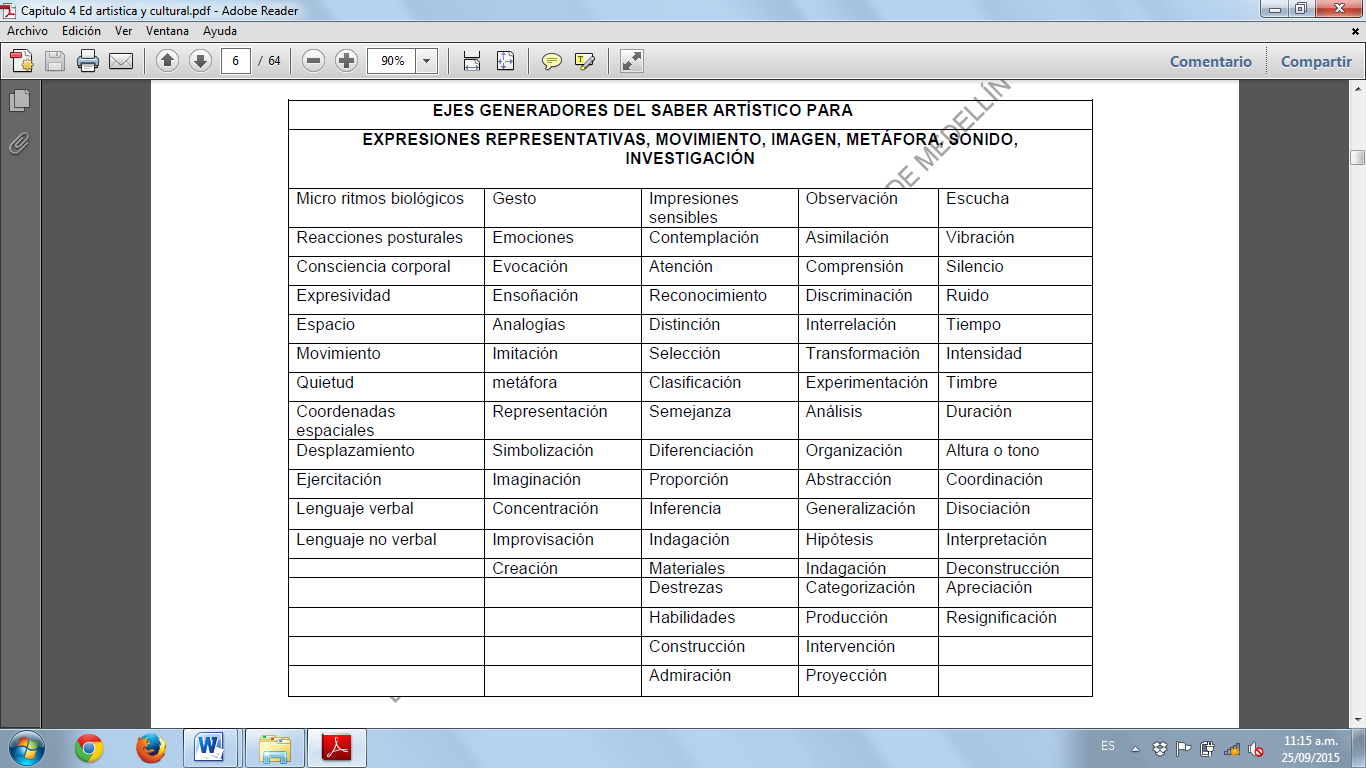 Así mismo el desarrollo de las competencias específicas abordadas como los ejes de los estándares, se unen a los procesos básicos, recepción, creación y socialización, como acciones de pensamiento o producción, ya que son comunes a cualquiera de las prácticas artísticas. Los procesos de recepción tendrán correspondencia con la cenestésica, lo visual, lo auditivo, lo olfativo, lo héptico, el tacto activo, el gusto, la cinestésica, la percepción de relaciones, la imaginación; los procesos de creación tendrán correspondencia con la creatividad, la comprensión del mundo, el pensamiento reflexivo, el pensamiento crítico, la generación de preguntas, la búsqueda de soluciones, el desarrollo de la habilidad; y los procesos de socialización tendrán correspondencia con la creación y formación de públicos, reconocimiento del patrimonio cultural, cuidado del entorno, la convivencia, el respeto, la tolerancia, la responsabilidad, el punto de vista ético y estético.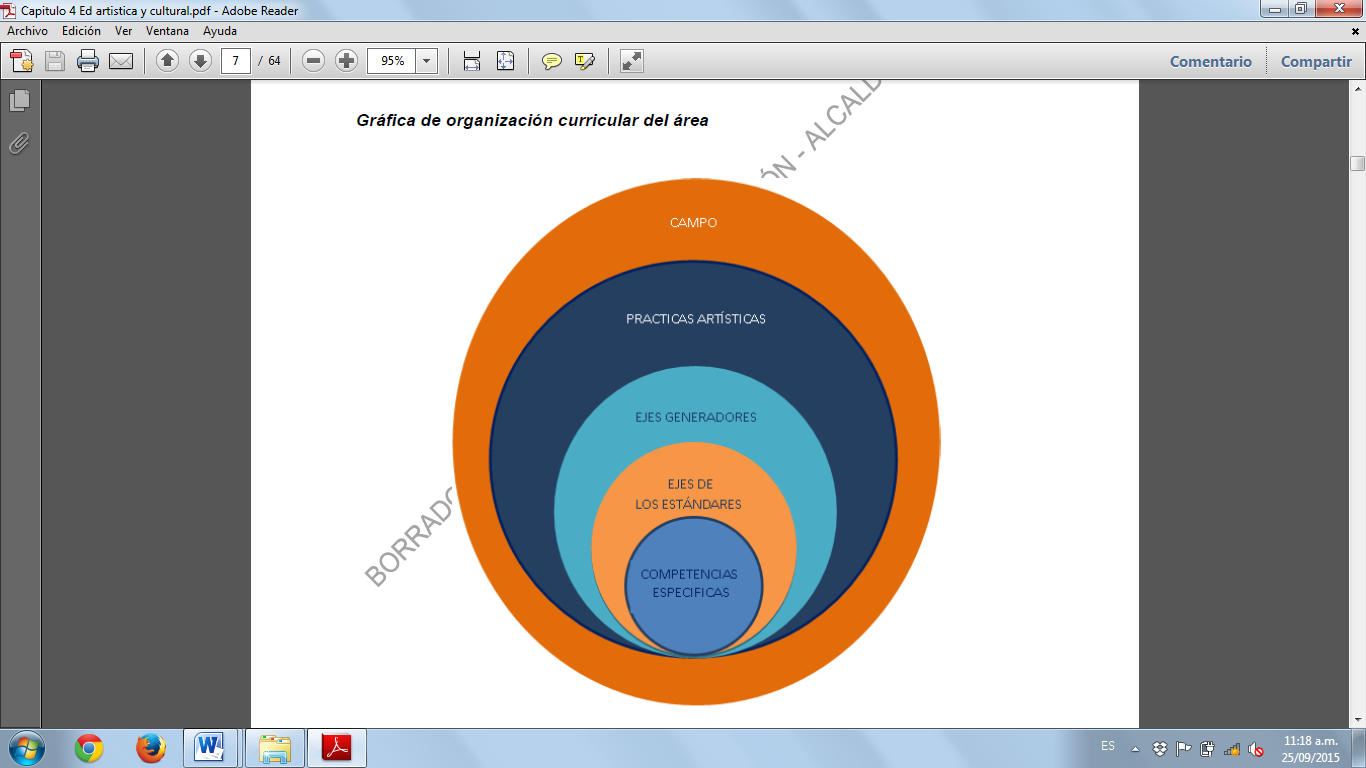 OBJETIVOS POR NIVELES, ÁREA Y GRADONOTA:                                                                                                                                                                      Es importante señalar que el siguiente modelo flexible para ser ejecutado debe contener algunos recursos mínimos que la Institución Educativa deberá facilitar. Además de ello es necesario la orientación de un profesional de apoyo para adecuar temas,  objetivos y actividades.REFERENCIAS Necesidades de Apoyo y Requerimientos Educativos Específicos: Documento de orientaciones técnicas, administrativas y pedagógicas para la atención educativa a estudiantes con discapacidad en el marco de la educación inclusiva. MEN.MALLAS CURRICULARESÁREA EDUCACIÓN ARTÍSTICA Y CULTURALDOCENTES:Primaria: Sandra Oquendo – Lilian CañizalesBachillerato: Yaneth Mesa Martínez - Jean Carlo Pinzón FlórezGRADO PRIMERO GRADO SEGUNDOGRADO TERCEROGRADO CUARTOGRADO QUINTOGRADO SEXTOConozco las expresiones y estéticas del cuerpo en el arte prehistórico.Elaboro herramientas propias para el dibujo(Elaboración de bitácora)Indicadores de desempeñoSaber ConocerReconoce las posibilidades expresivas quebrindan los lenguajes artísticos.Saber hacerExplora las posibilidades que brindan los lenguajes artísticos para reconocerse através de ellos.Saber SerComprende y da sentido a las posibilidades que brindan los lenguajes artísticos para creara través de ellos.GRADO SEPTIMOGRADO OCTAVOGRADO NOVENOGRADO DECIMOGRADO ONCEDesde los planteamientos de los lineamientos curriculares y el documento No 16, en su literatura, se han sugerido y considerado éstos ejes generadores para la conformación de la expresión artística, los cuales se han recogido, retomado y tratado de categorizar, de acuerdo a los procesos, objetivos y logros que se pretendan desarrollar. La categorización es un asunto subjetivo, por ello se deja a consideración del docente, cuáles ejes requiere desarrollar en una población con unas necesidades, intereses y problemas determinados, acordes al proceso a desarrollar. Objetivos por NivelesObjetivos por Grados Objetivos por ÁreaMetodologíaDistribución del Tiempo Criterios de Evaluación AdministraciónNIVELBÁSICAPRIMARIALa formación artística mediante la expresión corporal, la representación, la música, la plástica y la literatura.111rPrimeroOrientar al estudiante en el desarrollo de la capacidad perceptiva en su entorno a través de la motricidad fina y gruesa para el goce de sus manifestaciones artísticas. Manejar nociones básicas de elementos propios del lenguaje artístico, asociarlos con su mundo cotidiano y expresarlos a través de la escritura, el dibujo, el modelado, compartiendo dichas experiencias en el grupo.NIVELBÁSICAPRIMARIA • En la Educación Básica Primaria se espera que el estudiante tenga un proceso de aproximación al conocimiento de carácter exploratorio de 1º a 3º, y propositivo de 4º a 5º. La distribución del tiempo del área desarrollando las clases una vez por semana, 13 semanas por período, distribuido en tres períodos en el año escolar, con dos semanas de plan de apoyo, seguimiento de período para un total de 40 semanas en el año lectivo.Para el caso de la evaluación diagnóstica o inicial, forma parte de las cuatro fases en el proceso evaluativo general, con finalidades e implicaciones diferentes. Las cuatro evaluaciones marcan tres etapas: la inicial, la formativa (incluye la co-evaluación y la auto-evaluación) y la sumativa. Se centra en maneras de recoger información o evidencias sobre los aprendizajes previos de los estudiantes en diversos momentos.La Evaluación formativa o procesal, como su nombre lo indica, es una evaluación que acompaña el diálogo sostenido entre docentes y estudiantes frente a procesos de construcción de situaciones de aprendizaje; ayuda a alcanzar los objetivos de la educación artística y cultural. El docente y el estudiante ajustan constantemente los procesos de enseñanza-aprendizaje, estableciendo nuevas pautas sobre las evidencias del aprendizaje, considerando las exigencias cognitivas, actitudinales, prácticas, y comunicativas de los procesos desarrollados detectando errores de concepción, y relaciones no previstas. Para implementar la evaluación formativa el profesor y el estudiante proponen preguntas como: ¿Qué procedimientos evaluativos son apropiados para el proyecto de este año o de este ciclo o grupo de grados? ¿Cuántas formas de evaluación internas o por etapas debemos establecer? ¿Qué evidencias de aprendizaje privilegio, en cada etapa del proceso? ¿Sobre qué bases, cuándo y porqué medios tendremos resultados de aprendizaje? En la evaluación formativa existen criterios externos e internos a ella y para hacerlos complementarios y no opuestos se propone tener en cuenta en criterios internos del estudiante y del maestro: • Ser competente en un conjunto de procesos que evidencian aprendizaje, no implica ser competitivos entre estudiantes, confiere especial importancia el reconocer lo que el estudiante espera de él, ampliamente explicado o dialogado con su maestro, en el marco del tiempo en que se prevé que adquiera esa competencia determinada por los múltiples procesos de manera consciente durante los tres años. • Enfatizar la gradual transformación de los aprendizajes por situaciones problema, puesto que evalúan habilidades, conocimientos, actitudes, desempeños, de procesos más que de productos terminados, lo cual obliga a recopilar y sistematizar información cualificada en la implementación las prácticas artísticas y culturales. • Organizar procesos que acompañen los modos de recoger información sobre las situaciones de aprendizaje por ejemplo en un portafolio del estudiante, previamente acordados con el docente. Lograr a través de este proceso más diálogo conjunto entre profesor y estudiante, lo cual construya evidencias de aprendizaje en un recorrido lineal de tres años. • Balancear criterios a través de pares con quienes confronte su práctica artística y cultural.Se precisa en la coevaluación, heteroevaluación y autevaluación. La administración de recursos económicos, humanos y culturales está bajo disposición de la comunidad educativa a través de los espacios físicos, presupuestos, tecnología, material de trabajo y la gestión y seguimiento por parte de rector, coordinadores y jefe del área. NIVELBÁSICAPRIMARIALa formación artística mediante la expresión corporal, la representación, la música, la plástica y la literatura.SegundoDesarrollar las habilidades motrices en los estudiantes con la finalidad de potenciar la sensibilidad, la apreciación estética y la comunicación.Propiciar una formación integral del alumno orientada al desarrollo de las actitudes estéticas y formación de valores estéticos.NIVELBÁSICAPRIMARIA • En la Educación Básica Primaria se espera que el estudiante tenga un proceso de aproximación al conocimiento de carácter exploratorio de 1º a 3º, y propositivo de 4º a 5º. La distribución del tiempo del área desarrollando las clases una vez por semana, 13 semanas por período, distribuido en tres períodos en el año escolar, con dos semanas de plan de apoyo, seguimiento de período para un total de 40 semanas en el año lectivo.Para el caso de la evaluación diagnóstica o inicial, forma parte de las cuatro fases en el proceso evaluativo general, con finalidades e implicaciones diferentes. Las cuatro evaluaciones marcan tres etapas: la inicial, la formativa (incluye la co-evaluación y la auto-evaluación) y la sumativa. Se centra en maneras de recoger información o evidencias sobre los aprendizajes previos de los estudiantes en diversos momentos.La Evaluación formativa o procesal, como su nombre lo indica, es una evaluación que acompaña el diálogo sostenido entre docentes y estudiantes frente a procesos de construcción de situaciones de aprendizaje; ayuda a alcanzar los objetivos de la educación artística y cultural. El docente y el estudiante ajustan constantemente los procesos de enseñanza-aprendizaje, estableciendo nuevas pautas sobre las evidencias del aprendizaje, considerando las exigencias cognitivas, actitudinales, prácticas, y comunicativas de los procesos desarrollados detectando errores de concepción, y relaciones no previstas. Para implementar la evaluación formativa el profesor y el estudiante proponen preguntas como: ¿Qué procedimientos evaluativos son apropiados para el proyecto de este año o de este ciclo o grupo de grados? ¿Cuántas formas de evaluación internas o por etapas debemos establecer? ¿Qué evidencias de aprendizaje privilegio, en cada etapa del proceso? ¿Sobre qué bases, cuándo y porqué medios tendremos resultados de aprendizaje? En la evaluación formativa existen criterios externos e internos a ella y para hacerlos complementarios y no opuestos se propone tener en cuenta en criterios internos del estudiante y del maestro: • Ser competente en un conjunto de procesos que evidencian aprendizaje, no implica ser competitivos entre estudiantes, confiere especial importancia el reconocer lo que el estudiante espera de él, ampliamente explicado o dialogado con su maestro, en el marco del tiempo en que se prevé que adquiera esa competencia determinada por los múltiples procesos de manera consciente durante los tres años. • Enfatizar la gradual transformación de los aprendizajes por situaciones problema, puesto que evalúan habilidades, conocimientos, actitudes, desempeños, de procesos más que de productos terminados, lo cual obliga a recopilar y sistematizar información cualificada en la implementación las prácticas artísticas y culturales. • Organizar procesos que acompañen los modos de recoger información sobre las situaciones de aprendizaje por ejemplo en un portafolio del estudiante, previamente acordados con el docente. Lograr a través de este proceso más diálogo conjunto entre profesor y estudiante, lo cual construya evidencias de aprendizaje en un recorrido lineal de tres años. • Balancear criterios a través de pares con quienes confronte su práctica artística y cultural.Se precisa en la coevaluación, heteroevaluación y autevaluación. La administración de recursos económicos, humanos y culturales está bajo disposición de la comunidad educativa a través de los espacios físicos, presupuestos, tecnología, material de trabajo y la gestión y seguimiento por parte de rector, coordinadores y jefe del área. NIVELBÁSICAPRIMARIALa formación artística mediante la expresión corporal, la representación, la música, la plástica y la literatura.TerceroFortalecer la unión entre el desarrollo creativo, cognitivo, emocional, estético y social de los estudiantes.Desarrollar es sentido creativo a través de la práctica de los diferentes medios de expresión artísticaNIVELBÁSICAPRIMARIA • En la Educación Básica Primaria se espera que el estudiante tenga un proceso de aproximación al conocimiento de carácter exploratorio de 1º a 3º, y propositivo de 4º a 5º. La distribución del tiempo del área desarrollando las clases una vez por semana, 13 semanas por período, distribuido en tres períodos en el año escolar, con dos semanas de plan de apoyo, seguimiento de período para un total de 40 semanas en el año lectivo.Para el caso de la evaluación diagnóstica o inicial, forma parte de las cuatro fases en el proceso evaluativo general, con finalidades e implicaciones diferentes. Las cuatro evaluaciones marcan tres etapas: la inicial, la formativa (incluye la co-evaluación y la auto-evaluación) y la sumativa. Se centra en maneras de recoger información o evidencias sobre los aprendizajes previos de los estudiantes en diversos momentos.La Evaluación formativa o procesal, como su nombre lo indica, es una evaluación que acompaña el diálogo sostenido entre docentes y estudiantes frente a procesos de construcción de situaciones de aprendizaje; ayuda a alcanzar los objetivos de la educación artística y cultural. El docente y el estudiante ajustan constantemente los procesos de enseñanza-aprendizaje, estableciendo nuevas pautas sobre las evidencias del aprendizaje, considerando las exigencias cognitivas, actitudinales, prácticas, y comunicativas de los procesos desarrollados detectando errores de concepción, y relaciones no previstas. Para implementar la evaluación formativa el profesor y el estudiante proponen preguntas como: ¿Qué procedimientos evaluativos son apropiados para el proyecto de este año o de este ciclo o grupo de grados? ¿Cuántas formas de evaluación internas o por etapas debemos establecer? ¿Qué evidencias de aprendizaje privilegio, en cada etapa del proceso? ¿Sobre qué bases, cuándo y porqué medios tendremos resultados de aprendizaje? En la evaluación formativa existen criterios externos e internos a ella y para hacerlos complementarios y no opuestos se propone tener en cuenta en criterios internos del estudiante y del maestro: • Ser competente en un conjunto de procesos que evidencian aprendizaje, no implica ser competitivos entre estudiantes, confiere especial importancia el reconocer lo que el estudiante espera de él, ampliamente explicado o dialogado con su maestro, en el marco del tiempo en que se prevé que adquiera esa competencia determinada por los múltiples procesos de manera consciente durante los tres años. • Enfatizar la gradual transformación de los aprendizajes por situaciones problema, puesto que evalúan habilidades, conocimientos, actitudes, desempeños, de procesos más que de productos terminados, lo cual obliga a recopilar y sistematizar información cualificada en la implementación las prácticas artísticas y culturales. • Organizar procesos que acompañen los modos de recoger información sobre las situaciones de aprendizaje por ejemplo en un portafolio del estudiante, previamente acordados con el docente. Lograr a través de este proceso más diálogo conjunto entre profesor y estudiante, lo cual construya evidencias de aprendizaje en un recorrido lineal de tres años. • Balancear criterios a través de pares con quienes confronte su práctica artística y cultural.Se precisa en la coevaluación, heteroevaluación y autevaluación. La administración de recursos económicos, humanos y culturales está bajo disposición de la comunidad educativa a través de los espacios físicos, presupuestos, tecnología, material de trabajo y la gestión y seguimiento por parte de rector, coordinadores y jefe del área. Cuarto Desarrollar la capacidad para expresarse artísticamente mediante la exploración de diversas formas plásticas, teatrales y sonoras.Evidenciar la importancia de la creatividad como elemento fundamental de los lenguajes artísticos.Retomar experiencias de vida cotidiana y representarlas de manera creativa desde los lenguajes artísticos.Afianzar la motricidad fina por medio de la creación de figuras artísticas con diferentes materiales.NIVELBÁSICAPRIMARIA • En la Educación Básica Primaria se espera que el estudiante tenga un proceso de aproximación al conocimiento de carácter exploratorio de 1º a 3º, y propositivo de 4º a 5º. La distribución del tiempo del área desarrollando las clases una vez por semana, 13 semanas por período, distribuido en tres períodos en el año escolar, con dos semanas de plan de apoyo, seguimiento de período para un total de 40 semanas en el año lectivo.Para el caso de la evaluación diagnóstica o inicial, forma parte de las cuatro fases en el proceso evaluativo general, con finalidades e implicaciones diferentes. Las cuatro evaluaciones marcan tres etapas: la inicial, la formativa (incluye la co-evaluación y la auto-evaluación) y la sumativa. Se centra en maneras de recoger información o evidencias sobre los aprendizajes previos de los estudiantes en diversos momentos.La Evaluación formativa o procesal, como su nombre lo indica, es una evaluación que acompaña el diálogo sostenido entre docentes y estudiantes frente a procesos de construcción de situaciones de aprendizaje; ayuda a alcanzar los objetivos de la educación artística y cultural. El docente y el estudiante ajustan constantemente los procesos de enseñanza-aprendizaje, estableciendo nuevas pautas sobre las evidencias del aprendizaje, considerando las exigencias cognitivas, actitudinales, prácticas, y comunicativas de los procesos desarrollados detectando errores de concepción, y relaciones no previstas. Para implementar la evaluación formativa el profesor y el estudiante proponen preguntas como: ¿Qué procedimientos evaluativos son apropiados para el proyecto de este año o de este ciclo o grupo de grados? ¿Cuántas formas de evaluación internas o por etapas debemos establecer? ¿Qué evidencias de aprendizaje privilegio, en cada etapa del proceso? ¿Sobre qué bases, cuándo y porqué medios tendremos resultados de aprendizaje? En la evaluación formativa existen criterios externos e internos a ella y para hacerlos complementarios y no opuestos se propone tener en cuenta en criterios internos del estudiante y del maestro: • Ser competente en un conjunto de procesos que evidencian aprendizaje, no implica ser competitivos entre estudiantes, confiere especial importancia el reconocer lo que el estudiante espera de él, ampliamente explicado o dialogado con su maestro, en el marco del tiempo en que se prevé que adquiera esa competencia determinada por los múltiples procesos de manera consciente durante los tres años. • Enfatizar la gradual transformación de los aprendizajes por situaciones problema, puesto que evalúan habilidades, conocimientos, actitudes, desempeños, de procesos más que de productos terminados, lo cual obliga a recopilar y sistematizar información cualificada en la implementación las prácticas artísticas y culturales. • Organizar procesos que acompañen los modos de recoger información sobre las situaciones de aprendizaje por ejemplo en un portafolio del estudiante, previamente acordados con el docente. Lograr a través de este proceso más diálogo conjunto entre profesor y estudiante, lo cual construya evidencias de aprendizaje en un recorrido lineal de tres años. • Balancear criterios a través de pares con quienes confronte su práctica artística y cultural.Se precisa en la coevaluación, heteroevaluación y autevaluación. La administración de recursos económicos, humanos y culturales está bajo disposición de la comunidad educativa a través de los espacios físicos, presupuestos, tecnología, material de trabajo y la gestión y seguimiento por parte de rector, coordinadores y jefe del área. QuintoDesarrollar habilidades comunicativas y de expresión artística que impliquen el dominio técnico y metodológico donde se apliquen los conceptos previos y básicos de los aprendizajes en el área.Genera habilidades para desenvolverse en forma creativa desarrollando la capacidad del pensamiento lógico y reflexivo.Reconocer la relación del concepto de espacio en las diferentes expresiones artísticas.Reconocer la relación del concepto de tiempo en las diferentes expresiones artísticasNIVELBÁSICAPRIMARIA • En la Educación Básica Primaria se espera que el estudiante tenga un proceso de aproximación al conocimiento de carácter exploratorio de 1º a 3º, y propositivo de 4º a 5º. La distribución del tiempo del área desarrollando las clases una vez por semana, 13 semanas por período, distribuido en tres períodos en el año escolar, con dos semanas de plan de apoyo, seguimiento de período para un total de 40 semanas en el año lectivo.Para el caso de la evaluación diagnóstica o inicial, forma parte de las cuatro fases en el proceso evaluativo general, con finalidades e implicaciones diferentes. Las cuatro evaluaciones marcan tres etapas: la inicial, la formativa (incluye la co-evaluación y la auto-evaluación) y la sumativa. Se centra en maneras de recoger información o evidencias sobre los aprendizajes previos de los estudiantes en diversos momentos.La Evaluación formativa o procesal, como su nombre lo indica, es una evaluación que acompaña el diálogo sostenido entre docentes y estudiantes frente a procesos de construcción de situaciones de aprendizaje; ayuda a alcanzar los objetivos de la educación artística y cultural. El docente y el estudiante ajustan constantemente los procesos de enseñanza-aprendizaje, estableciendo nuevas pautas sobre las evidencias del aprendizaje, considerando las exigencias cognitivas, actitudinales, prácticas, y comunicativas de los procesos desarrollados detectando errores de concepción, y relaciones no previstas. Para implementar la evaluación formativa el profesor y el estudiante proponen preguntas como: ¿Qué procedimientos evaluativos son apropiados para el proyecto de este año o de este ciclo o grupo de grados? ¿Cuántas formas de evaluación internas o por etapas debemos establecer? ¿Qué evidencias de aprendizaje privilegio, en cada etapa del proceso? ¿Sobre qué bases, cuándo y porqué medios tendremos resultados de aprendizaje? En la evaluación formativa existen criterios externos e internos a ella y para hacerlos complementarios y no opuestos se propone tener en cuenta en criterios internos del estudiante y del maestro: • Ser competente en un conjunto de procesos que evidencian aprendizaje, no implica ser competitivos entre estudiantes, confiere especial importancia el reconocer lo que el estudiante espera de él, ampliamente explicado o dialogado con su maestro, en el marco del tiempo en que se prevé que adquiera esa competencia determinada por los múltiples procesos de manera consciente durante los tres años. • Enfatizar la gradual transformación de los aprendizajes por situaciones problema, puesto que evalúan habilidades, conocimientos, actitudes, desempeños, de procesos más que de productos terminados, lo cual obliga a recopilar y sistematizar información cualificada en la implementación las prácticas artísticas y culturales. • Organizar procesos que acompañen los modos de recoger información sobre las situaciones de aprendizaje por ejemplo en un portafolio del estudiante, previamente acordados con el docente. Lograr a través de este proceso más diálogo conjunto entre profesor y estudiante, lo cual construya evidencias de aprendizaje en un recorrido lineal de tres años. • Balancear criterios a través de pares con quienes confronte su práctica artística y cultural.Se precisa en la coevaluación, heteroevaluación y autevaluación. La administración de recursos económicos, humanos y culturales está bajo disposición de la comunidad educativa a través de los espacios físicos, presupuestos, tecnología, material de trabajo y la gestión y seguimiento por parte de rector, coordinadores y jefe del área. NIVEL BÁSICA SECUNDARIALa apreciación artística, la comprensión estética, la creatividad, la familiarización con los diferentes medios de expresión artística y el conocimiento, valoración y respeto por los bienes artísticos y culturales.SextoIdentificar conceptos y técnicas de expresión artística, teniendo en cuenta los principios de cada lenguaje artístico en la construcción de sus producciones Artísticas como medio para expresar vivencias, sentimientos e ideas, superar inhibiciones y apreciar su contribución al equilibrio y bienestar personal y transformación social.Explorar las posibilidades expresivas en la integración de lenguajes artísticos. Comprender los sentidos estéticos encontrados en los lenguajes cotidianos. Establecer relaciones entre los elementos de los lenguajes artísticos y la vida cotidiana. Comunicar sensaciones, sentimientos e ideas a través de los lenguajes artísticos.NIVEL BÁSICA SECUNDARIA En la Educación Básica Secundaria se espera que surja el pensamiento conceptual en 6º y 7º, y categorial en 8º y 9º. La distribución del tiempo del área desarrollando las clases una vez por semana, 13 semanas por período, distribuido en tres períodos en el año escolar, con dos semanas de plan de apoyo, seguimiento de período para un total de 40 semanas en el año lectivo.Para el caso de la evaluación diagnóstica o inicial, forma parte de las cuatro fases en el proceso evaluativo general, con finalidades e implicaciones diferentes. Las cuatro evaluaciones marcan tres etapas: la inicial, la formativa (incluye la co-evaluación y la auto-evaluación) y la sumativa. Se centra en maneras de recoger información o evidencias sobre los aprendizajes previos de los estudiantes en diversos momentos.La Evaluación formativa o procesal, como su nombre lo indica, es una evaluación que acompaña el diálogo sostenido entre docentes y estudiantes frente a procesos de construcción de situaciones de aprendizaje; ayuda a alcanzar los objetivos de la educación artística y cultural. El docente y el estudiante ajustan constantemente los procesos de enseñanza-aprendizaje, estableciendo nuevas pautas sobre las evidencias del aprendizaje, considerando las exigencias cognitivas, actitudinales, prácticas, y comunicativas de los procesos desarrollados detectando errores de concepción, y relaciones no previstas. Para implementar la evaluación formativa el profesor y el estudiante proponen preguntas como: ¿Qué procedimientos evaluativos son apropiados para el proyecto de este año o de este ciclo o grupo de grados? ¿Cuántas formas de evaluación internas o por etapas debemos establecer? ¿Qué evidencias de aprendizaje privilegio, en cada etapa del proceso? ¿Sobre qué bases, cuándo y porqué medios tendremos resultados de aprendizaje? En la evaluación formativa existen criterios externos e internos a ella y para hacerlos complementarios y no opuestos se propone tener en cuenta en criterios internos del estudiante y del maestro: • Ser competente en un conjunto de procesos que evidencian aprendizaje, no implica ser competitivos entre estudiantes, confiere especial importancia el reconocer lo que el estudiante espera de él, ampliamente explicado o dialogado con su maestro, en el marco del tiempo en que se prevé que adquiera esa competencia determinada por los múltiples procesos de manera consciente durante los tres años. • Enfatizar la gradual transformación de los aprendizajes por situaciones problema, puesto que evalúan habilidades, conocimientos, actitudes, desempeños, de procesos más que de productos terminados, lo cual obliga a recopilar y sistematizar información cualificada en la implementación las prácticas artísticas y culturales. • Organizar procesos que acompañen los modos de recoger información sobre las situaciones de aprendizaje por ejemplo en un portafolio del estudiante, previamente acordados con el docente. Lograr a través de este proceso más diálogo conjunto entre profesor y estudiante, lo cual construya evidencias de aprendizaje en un recorrido lineal de tres años. • Balancear criterios a través de pares con quienes confronte su práctica artística y cultural.Se precisa en la coevaluación, heteroevaluación y autevaluación. La administración de recursos económicos, humanos y culturales está bajo disposición de la comunidad educativa a través de los espacios físicos, presupuestos, tecnología, material de trabajo y la gestión y seguimiento por parte de rector, coordinadores y jefe del área. NIVEL BÁSICA SECUNDARIALa apreciación artística, la comprensión estética, la creatividad, la familiarización con los diferentes medios de expresión artística y el conocimiento, valoración y respeto por los bienes artísticos y culturales.SéptimoAplicar, comprender y dar sentido a sus producciones realizadas desde diferentes lenguajes artísticos como medio para expresar vivencias, sentimientos e ideas, superar inhibiciones y apreciar su contribución al equilibrio y bienestar personal y transformación social.Indagar acerca de las posibilidades expresivas que ofrecen los lenguajes artísticos.Reconocer los elementos propios de los lenguajes artísticos en el contexto social.Analizar los elementos propios de los lenguajes artísticos en el desarrollo de la historia del hombre.Expresar sensaciones, sentimientos e ideas a través de producciones Artísticas.NIVEL BÁSICA SECUNDARIA En la Educación Básica Secundaria se espera que surja el pensamiento conceptual en 6º y 7º, y categorial en 8º y 9º. La distribución del tiempo del área desarrollando las clases una vez por semana, 13 semanas por período, distribuido en tres períodos en el año escolar, con dos semanas de plan de apoyo, seguimiento de período para un total de 40 semanas en el año lectivo.Para el caso de la evaluación diagnóstica o inicial, forma parte de las cuatro fases en el proceso evaluativo general, con finalidades e implicaciones diferentes. Las cuatro evaluaciones marcan tres etapas: la inicial, la formativa (incluye la co-evaluación y la auto-evaluación) y la sumativa. Se centra en maneras de recoger información o evidencias sobre los aprendizajes previos de los estudiantes en diversos momentos.La Evaluación formativa o procesal, como su nombre lo indica, es una evaluación que acompaña el diálogo sostenido entre docentes y estudiantes frente a procesos de construcción de situaciones de aprendizaje; ayuda a alcanzar los objetivos de la educación artística y cultural. El docente y el estudiante ajustan constantemente los procesos de enseñanza-aprendizaje, estableciendo nuevas pautas sobre las evidencias del aprendizaje, considerando las exigencias cognitivas, actitudinales, prácticas, y comunicativas de los procesos desarrollados detectando errores de concepción, y relaciones no previstas. Para implementar la evaluación formativa el profesor y el estudiante proponen preguntas como: ¿Qué procedimientos evaluativos son apropiados para el proyecto de este año o de este ciclo o grupo de grados? ¿Cuántas formas de evaluación internas o por etapas debemos establecer? ¿Qué evidencias de aprendizaje privilegio, en cada etapa del proceso? ¿Sobre qué bases, cuándo y porqué medios tendremos resultados de aprendizaje? En la evaluación formativa existen criterios externos e internos a ella y para hacerlos complementarios y no opuestos se propone tener en cuenta en criterios internos del estudiante y del maestro: • Ser competente en un conjunto de procesos que evidencian aprendizaje, no implica ser competitivos entre estudiantes, confiere especial importancia el reconocer lo que el estudiante espera de él, ampliamente explicado o dialogado con su maestro, en el marco del tiempo en que se prevé que adquiera esa competencia determinada por los múltiples procesos de manera consciente durante los tres años. • Enfatizar la gradual transformación de los aprendizajes por situaciones problema, puesto que evalúan habilidades, conocimientos, actitudes, desempeños, de procesos más que de productos terminados, lo cual obliga a recopilar y sistematizar información cualificada en la implementación las prácticas artísticas y culturales. • Organizar procesos que acompañen los modos de recoger información sobre las situaciones de aprendizaje por ejemplo en un portafolio del estudiante, previamente acordados con el docente. Lograr a través de este proceso más diálogo conjunto entre profesor y estudiante, lo cual construya evidencias de aprendizaje en un recorrido lineal de tres años. • Balancear criterios a través de pares con quienes confronte su práctica artística y cultural.Se precisa en la coevaluación, heteroevaluación y autevaluación. La administración de recursos económicos, humanos y culturales está bajo disposición de la comunidad educativa a través de los espacios físicos, presupuestos, tecnología, material de trabajo y la gestión y seguimiento por parte de rector, coordinadores y jefe del área. NIVEL BÁSICA SECUNDARIALa apreciación artística, la comprensión estética, la creatividad, la familiarización con los diferentes medios de expresión artística y el conocimiento, valoración y respeto por los bienes artísticos y culturales.OctavoDesarrollar la sensibilidad artística como medio para expresar vivencias, sentimientos e ideas, superar inhibiciones y apreciar su contribución al equilibrio y bienestar personal y transformación social.Construir lenguajes simbólicos a partir de las propias vivencias.Resignificar elementos del contexto social en símbolos artísticos.Analizar el impacto del quehacer artístico en los distintos momentos de la historia.Proyectar las propuestas artísticas como producto del dominio de los lenguajes artísticos.NIVEL BÁSICA SECUNDARIA En la Educación Básica Secundaria se espera que surja el pensamiento conceptual en 6º y 7º, y categorial en 8º y 9º. La distribución del tiempo del área desarrollando las clases una vez por semana, 13 semanas por período, distribuido en tres períodos en el año escolar, con dos semanas de plan de apoyo, seguimiento de período para un total de 40 semanas en el año lectivo.Para el caso de la evaluación diagnóstica o inicial, forma parte de las cuatro fases en el proceso evaluativo general, con finalidades e implicaciones diferentes. Las cuatro evaluaciones marcan tres etapas: la inicial, la formativa (incluye la co-evaluación y la auto-evaluación) y la sumativa. Se centra en maneras de recoger información o evidencias sobre los aprendizajes previos de los estudiantes en diversos momentos.La Evaluación formativa o procesal, como su nombre lo indica, es una evaluación que acompaña el diálogo sostenido entre docentes y estudiantes frente a procesos de construcción de situaciones de aprendizaje; ayuda a alcanzar los objetivos de la educación artística y cultural. El docente y el estudiante ajustan constantemente los procesos de enseñanza-aprendizaje, estableciendo nuevas pautas sobre las evidencias del aprendizaje, considerando las exigencias cognitivas, actitudinales, prácticas, y comunicativas de los procesos desarrollados detectando errores de concepción, y relaciones no previstas. Para implementar la evaluación formativa el profesor y el estudiante proponen preguntas como: ¿Qué procedimientos evaluativos son apropiados para el proyecto de este año o de este ciclo o grupo de grados? ¿Cuántas formas de evaluación internas o por etapas debemos establecer? ¿Qué evidencias de aprendizaje privilegio, en cada etapa del proceso? ¿Sobre qué bases, cuándo y porqué medios tendremos resultados de aprendizaje? En la evaluación formativa existen criterios externos e internos a ella y para hacerlos complementarios y no opuestos se propone tener en cuenta en criterios internos del estudiante y del maestro: • Ser competente en un conjunto de procesos que evidencian aprendizaje, no implica ser competitivos entre estudiantes, confiere especial importancia el reconocer lo que el estudiante espera de él, ampliamente explicado o dialogado con su maestro, en el marco del tiempo en que se prevé que adquiera esa competencia determinada por los múltiples procesos de manera consciente durante los tres años. • Enfatizar la gradual transformación de los aprendizajes por situaciones problema, puesto que evalúan habilidades, conocimientos, actitudes, desempeños, de procesos más que de productos terminados, lo cual obliga a recopilar y sistematizar información cualificada en la implementación las prácticas artísticas y culturales. • Organizar procesos que acompañen los modos de recoger información sobre las situaciones de aprendizaje por ejemplo en un portafolio del estudiante, previamente acordados con el docente. Lograr a través de este proceso más diálogo conjunto entre profesor y estudiante, lo cual construya evidencias de aprendizaje en un recorrido lineal de tres años. • Balancear criterios a través de pares con quienes confronte su práctica artística y cultural.Se precisa en la coevaluación, heteroevaluación y autevaluación. La administración de recursos económicos, humanos y culturales está bajo disposición de la comunidad educativa a través de los espacios físicos, presupuestos, tecnología, material de trabajo y la gestión y seguimiento por parte de rector, coordinadores y jefe del área. NIVEL BÁSICA SECUNDARIALa apreciación artística, la comprensión estética, la creatividad, la familiarización con los diferentes medios de expresión artística y el conocimiento, valoración y respeto por los bienes artísticos y culturales.NovenoDesarrollar y descubrir capacidades expresivas y creativas propias a partir de sus vivencias a través de una manera lúdica, autónoma y reflexiva desarrollando habilidades y destrezas durante su proceso creativo, valorando siempre el esfuerzo de superación personal.Desarrollar la capacidad de abstracción y brindar elementos que permiten el juicio apreciativo y sensible en los lenguajes artísticos.Interrelacionar habilidades técnicas y tecnológicas para el desarrollo de propuestas de creación artística.Reconocer desde los aspectos más relevantes de la historia del arte y sus principales manifestaciones.NIVEL BÁSICA SECUNDARIA En la Educación Básica Secundaria se espera que surja el pensamiento conceptual en 6º y 7º, y categorial en 8º y 9º. La distribución del tiempo del área desarrollando las clases una vez por semana, 13 semanas por período, distribuido en tres períodos en el año escolar, con dos semanas de plan de apoyo, seguimiento de período para un total de 40 semanas en el año lectivo.Para el caso de la evaluación diagnóstica o inicial, forma parte de las cuatro fases en el proceso evaluativo general, con finalidades e implicaciones diferentes. Las cuatro evaluaciones marcan tres etapas: la inicial, la formativa (incluye la co-evaluación y la auto-evaluación) y la sumativa. Se centra en maneras de recoger información o evidencias sobre los aprendizajes previos de los estudiantes en diversos momentos.La Evaluación formativa o procesal, como su nombre lo indica, es una evaluación que acompaña el diálogo sostenido entre docentes y estudiantes frente a procesos de construcción de situaciones de aprendizaje; ayuda a alcanzar los objetivos de la educación artística y cultural. El docente y el estudiante ajustan constantemente los procesos de enseñanza-aprendizaje, estableciendo nuevas pautas sobre las evidencias del aprendizaje, considerando las exigencias cognitivas, actitudinales, prácticas, y comunicativas de los procesos desarrollados detectando errores de concepción, y relaciones no previstas. Para implementar la evaluación formativa el profesor y el estudiante proponen preguntas como: ¿Qué procedimientos evaluativos son apropiados para el proyecto de este año o de este ciclo o grupo de grados? ¿Cuántas formas de evaluación internas o por etapas debemos establecer? ¿Qué evidencias de aprendizaje privilegio, en cada etapa del proceso? ¿Sobre qué bases, cuándo y porqué medios tendremos resultados de aprendizaje? En la evaluación formativa existen criterios externos e internos a ella y para hacerlos complementarios y no opuestos se propone tener en cuenta en criterios internos del estudiante y del maestro: • Ser competente en un conjunto de procesos que evidencian aprendizaje, no implica ser competitivos entre estudiantes, confiere especial importancia el reconocer lo que el estudiante espera de él, ampliamente explicado o dialogado con su maestro, en el marco del tiempo en que se prevé que adquiera esa competencia determinada por los múltiples procesos de manera consciente durante los tres años. • Enfatizar la gradual transformación de los aprendizajes por situaciones problema, puesto que evalúan habilidades, conocimientos, actitudes, desempeños, de procesos más que de productos terminados, lo cual obliga a recopilar y sistematizar información cualificada en la implementación las prácticas artísticas y culturales. • Organizar procesos que acompañen los modos de recoger información sobre las situaciones de aprendizaje por ejemplo en un portafolio del estudiante, previamente acordados con el docente. Lograr a través de este proceso más diálogo conjunto entre profesor y estudiante, lo cual construya evidencias de aprendizaje en un recorrido lineal de tres años. • Balancear criterios a través de pares con quienes confronte su práctica artística y cultural.Se precisa en la coevaluación, heteroevaluación y autevaluación. La administración de recursos económicos, humanos y culturales está bajo disposición de la comunidad educativa a través de los espacios físicos, presupuestos, tecnología, material de trabajo y la gestión y seguimiento por parte de rector, coordinadores y jefe del área. NIVEL MEDIA TÉCNICALa profundización en un campo de conocimiento o en una actividad específica de acuerdo con los intereses y capacidades del educandoNIVEL MEDIA ACADÉMICALa formación adecuada a los objetivos de educación media académica, en el fortalecimiento en artes plásticas, escénicas y música que permite al educando desarrollo de competencias que apoyen los procesos de su trabajo en la media.DécimoIncrementar las habilidades expresivas y creativas que orienten hacia la comprensión de herramientas para entender las artes plásticas y visuales mediante una manera creativa y participativa.Fomentar la sensibilidad ciudadana a través del reconocimiento multicultural.Seleccionar el eje temático y los lenguajes artísticos que harán parte de su propuesta artística de grado.Realizar la clasificación y la selección del material artístico que hará parte del proyecto de grado.Interrelacionar habilidades técnicas y tecnológicas para el desarrollo de propuestas de creación artística.NIVEL MEDIA TÉCNICANIVEL MEDIA ACADÉMICAEn la Educación Media se espera la formulación de hipótesis y la actitud de generar las primeras tesis que, mediante la argumentación y el conocimiento, ponga en evidencia las competencias aquí esbozadas en grado 11º:La distribución del tiempo del área desarrollando las clases una vez por semana, 13 semanas por período, distribuido en tres períodos en el año escolar, con dos semanas de plan de apoyo, seguimiento de período para un total de 40 semanas en el año lectivo.Para el caso de la evaluación diagnóstica o inicial, forma parte de las cuatro fases en el proceso evaluativo general, con finalidades e implicaciones diferentes. Las cuatro evaluaciones marcan tres etapas: la inicial, la formativa (incluye la co-evaluación y la auto-evaluación) y la sumativa. Se centra en maneras de recoger información o evidencias sobre los aprendizajes previos de los estudiantes en diversos momentos.La Evaluación formativa o procesal, como su nombre lo indica, es una evaluación que acompaña el diálogo sostenido entre docentes y estudiantes frente a procesos de construcción de situaciones de aprendizaje; ayuda a alcanzar los objetivos de la educación artística y cultural. El docente y el estudiante ajustan constantemente los procesos de enseñanza-aprendizaje, estableciendo nuevas pautas sobre las evidencias del aprendizaje, considerando las exigencias cognitivas, actitudinales, prácticas, y comunicativas de los procesos desarrollados detectando errores de concepción, y relaciones no previstas. Para implementar la evaluación formativa el profesor y el estudiante proponen preguntas como: ¿Qué procedimientos evaluativos son apropiados para el proyecto de este año o de este ciclo o grupo de grados? ¿Cuántas formas de evaluación internas o por etapas debemos establecer? ¿Qué evidencias de aprendizaje privilegio, en cada etapa del proceso? ¿Sobre qué bases, cuándo y porqué medios tendremos resultados de aprendizaje? En la evaluación formativa existen criterios externos e internos a ella y para hacerlos complementarios y no opuestos se propone tener en cuenta en criterios internos del estudiante y del maestro: • Ser competente en un conjunto de procesos que evidencian aprendizaje, no implica ser competitivos entre estudiantes, confiere especial importancia el reconocer lo que el estudiante espera de él, ampliamente explicado o dialogado con su maestro, en el marco del tiempo en que se prevé que adquiera esa competencia determinada por los múltiples procesos de manera consciente durante los tres años. • Enfatizar la gradual transformación de los aprendizajes por situaciones problema, puesto que evalúan habilidades, conocimientos, actitudes, desempeños, de procesos más que de productos terminados, lo cual obliga a recopilar y sistematizar información cualificada en la implementación las prácticas artísticas y culturales. • Organizar procesos que acompañen los modos de recoger información sobre las situaciones de aprendizaje por ejemplo en un portafolio del estudiante, previamente acordados con el docente. Lograr a través de este proceso más diálogo conjunto entre profesor y estudiante, lo cual construya evidencias de aprendizaje en un recorrido lineal de tres años. • Balancear criterios a través de pares con quienes confronte su práctica artística y cultural.Se precisa en la coevaluación, heteroevaluación y autevaluación. La administración de recursos económicos, humanos y culturales está bajo disposición de la comunidad educativa a través de los espacios físicos, presupuestos, tecnología, material de trabajo y la gestión y seguimiento por parte de rector, coordinadores y jefe del área. NIVEL MEDIA TÉCNICALa profundización en un campo de conocimiento o en una actividad específica de acuerdo con los intereses y capacidades del educandoNIVEL MEDIA ACADÉMICALa formación adecuada a los objetivos de educación media académica, en el fortalecimiento en artes plásticas, escénicas y música que permite al educando desarrollo de competencias que apoyen los procesos de su trabajo en la media.UndécimoConstrucción y reconocimiento de elementos propios del lenguaje artístico que enfoquen mediante la experiencia intrapersonal e interacción a su proyecto de vida.Relacionar la conciencia corporal como actitud frente a la puesta en escena de la producción artística.Gestionar la producción artística del proyecto de grado.Realizar la socialización de productos artísticos en el contexto escolar y local.NIVEL MEDIA TÉCNICANIVEL MEDIA ACADÉMICAEn la Educación Media se espera la formulación de hipótesis y la actitud de generar las primeras tesis que, mediante la argumentación y el conocimiento, ponga en evidencia las competencias aquí esbozadas en grado 11º:La distribución del tiempo del área desarrollando las clases una vez por semana, 13 semanas por período, distribuido en tres períodos en el año escolar, con dos semanas de plan de apoyo, seguimiento de período para un total de 40 semanas en el año lectivo.Para el caso de la evaluación diagnóstica o inicial, forma parte de las cuatro fases en el proceso evaluativo general, con finalidades e implicaciones diferentes. Las cuatro evaluaciones marcan tres etapas: la inicial, la formativa (incluye la co-evaluación y la auto-evaluación) y la sumativa. Se centra en maneras de recoger información o evidencias sobre los aprendizajes previos de los estudiantes en diversos momentos.La Evaluación formativa o procesal, como su nombre lo indica, es una evaluación que acompaña el diálogo sostenido entre docentes y estudiantes frente a procesos de construcción de situaciones de aprendizaje; ayuda a alcanzar los objetivos de la educación artística y cultural. El docente y el estudiante ajustan constantemente los procesos de enseñanza-aprendizaje, estableciendo nuevas pautas sobre las evidencias del aprendizaje, considerando las exigencias cognitivas, actitudinales, prácticas, y comunicativas de los procesos desarrollados detectando errores de concepción, y relaciones no previstas. Para implementar la evaluación formativa el profesor y el estudiante proponen preguntas como: ¿Qué procedimientos evaluativos son apropiados para el proyecto de este año o de este ciclo o grupo de grados? ¿Cuántas formas de evaluación internas o por etapas debemos establecer? ¿Qué evidencias de aprendizaje privilegio, en cada etapa del proceso? ¿Sobre qué bases, cuándo y porqué medios tendremos resultados de aprendizaje? En la evaluación formativa existen criterios externos e internos a ella y para hacerlos complementarios y no opuestos se propone tener en cuenta en criterios internos del estudiante y del maestro: • Ser competente en un conjunto de procesos que evidencian aprendizaje, no implica ser competitivos entre estudiantes, confiere especial importancia el reconocer lo que el estudiante espera de él, ampliamente explicado o dialogado con su maestro, en el marco del tiempo en que se prevé que adquiera esa competencia determinada por los múltiples procesos de manera consciente durante los tres años. • Enfatizar la gradual transformación de los aprendizajes por situaciones problema, puesto que evalúan habilidades, conocimientos, actitudes, desempeños, de procesos más que de productos terminados, lo cual obliga a recopilar y sistematizar información cualificada en la implementación las prácticas artísticas y culturales. • Organizar procesos que acompañen los modos de recoger información sobre las situaciones de aprendizaje por ejemplo en un portafolio del estudiante, previamente acordados con el docente. Lograr a través de este proceso más diálogo conjunto entre profesor y estudiante, lo cual construya evidencias de aprendizaje en un recorrido lineal de tres años. • Balancear criterios a través de pares con quienes confronte su práctica artística y cultural.Se precisa en la coevaluación, heteroevaluación y autevaluación. La administración de recursos económicos, humanos y culturales está bajo disposición de la comunidad educativa a través de los espacios físicos, presupuestos, tecnología, material de trabajo y la gestión y seguimiento por parte de rector, coordinadores y jefe del área. Construcción y reconocimiento de elementos propios del lenguaje artístico que enfoquen mediante la experiencia intrapersonal e interacción a su proyecto de vida.Relacionar la conciencia corporal como actitud frente a la puesta en escena de la producción artística.Gestionar la producción artística del proyecto de grado.Realizar la socialización de productos artísticos en el contexto escolar y local.NIVEL MEDIA TÉCNICANIVEL MEDIA ACADÉMICAEn la Educación Media se espera la formulación de hipótesis y la actitud de generar las primeras tesis que, mediante la argumentación y el conocimiento, ponga en evidencia las competencias aquí esbozadas en grado 11º:La distribución del tiempo del área desarrollando las clases una vez por semana, 13 semanas por período, distribuido en tres períodos en el año escolar, con dos semanas de plan de apoyo, seguimiento de período para un total de 40 semanas en el año lectivo.Para el caso de la evaluación diagnóstica o inicial, forma parte de las cuatro fases en el proceso evaluativo general, con finalidades e implicaciones diferentes. Las cuatro evaluaciones marcan tres etapas: la inicial, la formativa (incluye la co-evaluación y la auto-evaluación) y la sumativa. Se centra en maneras de recoger información o evidencias sobre los aprendizajes previos de los estudiantes en diversos momentos.La Evaluación formativa o procesal, como su nombre lo indica, es una evaluación que acompaña el diálogo sostenido entre docentes y estudiantes frente a procesos de construcción de situaciones de aprendizaje; ayuda a alcanzar los objetivos de la educación artística y cultural. El docente y el estudiante ajustan constantemente los procesos de enseñanza-aprendizaje, estableciendo nuevas pautas sobre las evidencias del aprendizaje, considerando las exigencias cognitivas, actitudinales, prácticas, y comunicativas de los procesos desarrollados detectando errores de concepción, y relaciones no previstas. Para implementar la evaluación formativa el profesor y el estudiante proponen preguntas como: ¿Qué procedimientos evaluativos son apropiados para el proyecto de este año o de este ciclo o grupo de grados? ¿Cuántas formas de evaluación internas o por etapas debemos establecer? ¿Qué evidencias de aprendizaje privilegio, en cada etapa del proceso? ¿Sobre qué bases, cuándo y porqué medios tendremos resultados de aprendizaje? En la evaluación formativa existen criterios externos e internos a ella y para hacerlos complementarios y no opuestos se propone tener en cuenta en criterios internos del estudiante y del maestro: • Ser competente en un conjunto de procesos que evidencian aprendizaje, no implica ser competitivos entre estudiantes, confiere especial importancia el reconocer lo que el estudiante espera de él, ampliamente explicado o dialogado con su maestro, en el marco del tiempo en que se prevé que adquiera esa competencia determinada por los múltiples procesos de manera consciente durante los tres años. • Enfatizar la gradual transformación de los aprendizajes por situaciones problema, puesto que evalúan habilidades, conocimientos, actitudes, desempeños, de procesos más que de productos terminados, lo cual obliga a recopilar y sistematizar información cualificada en la implementación las prácticas artísticas y culturales. • Organizar procesos que acompañen los modos de recoger información sobre las situaciones de aprendizaje por ejemplo en un portafolio del estudiante, previamente acordados con el docente. Lograr a través de este proceso más diálogo conjunto entre profesor y estudiante, lo cual construya evidencias de aprendizaje en un recorrido lineal de tres años. • Balancear criterios a través de pares con quienes confronte su práctica artística y cultural.Se precisa en la coevaluación, heteroevaluación y autevaluación. La administración de recursos económicos, humanos y culturales está bajo disposición de la comunidad educativa a través de los espacios físicos, presupuestos, tecnología, material de trabajo y la gestión y seguimiento por parte de rector, coordinadores y jefe del área. MODELO FLEXIBLE PARA UNA EDUCACIÓN INCLUSIVA EN  BÁSICA PRIMARIA AREA EDUCACIÓN ARTISTICA MODELO FLEXIBLE PARA UNA EDUCACIÓN INCLUSIVA EN  BÁSICA PRIMARIA AREA EDUCACIÓN ARTISTICA MODELO FLEXIBLE PARA UNA EDUCACIÓN INCLUSIVA EN  BÁSICA PRIMARIA AREA EDUCACIÓN ARTISTICA NECESIDADES DE APOYO PEDAGOGICO REQUERIMIENTOS EDUCATIVOS ESPECÍFICOSACCIONES Fortalecer el desarrollo de la atención sostenida, es decir, la capacidad para mantenerse en una actividad de principio a fin. Aprender a inhibir información irrelevante a las tareas que se le proponen. Aumentar, poco a poco, la capacidad para mantener presente una instrucción y ejecutarla, sin necesidad de repetición Desarrollar habilidades comunicativas que permitan comprender las intenciones de otros y fortalecer la interpretación de claves relacionadas con el lenguaje no verbal.Organización de espacios físicos (distribución del aula, control de estímulos sensoriales, uso de tablones de anuncios y agendas viajeras con información concreta de actividades sociales, zonas específicas para relajación y “estar solo”) Los estudiantes requieren que las instrucciones y comandos se les ofrezcan de modo claro, sencillo y fraccionadoEl uso de conversaciones sociales por medio de dibujosAprendizaje de normas básicas, hábitos y rutinasEl uso de cuadernos viajerosEl uso de la imitaciónEl uso de agendas visualesEl uso del modelado (representaciones de lo que queremos que aprendan)Actividad de SPA artístico con colchonetas en el piso, olores, música de relajación, yoga y elaboración de tarjetas de amistad para compartir al final de la actividad. Juego “adivina la palabra”, a través de imágenes para que puedan expresar lo que ven o sienten a través del dibujo.Títeres, obras de teatro, juegos, videos, entre otros,NECESIDADES DE APOYO PEDAGOGICO REQUERIMIENTOS EDUCATIVOS ESPECÍFICOSACCIONES Continuar fortaleciendo el desarrollo de la atención sostenida, llevando al estudiante a realizar actividades de ciclo largo, de principio a fin. Aprovechar sus fortalezas en la capacidad de cambio del foco atencional, a través de actividades cortas que ofrezcan mayor riqueza y apropiación de diversos conceptos y contenidos. Fortalecer la capacidad para seguir instrucciones de mayor complejidad, que involucren más comandos o indicaciones. Continuar afianzando y potenciando habilidades comunicativas y de interacción social, que permitan la lectura de intenciones y emociones complejas, e intercambios conversacionales más elaborados. Fomentar habilidades de escritura creativa. Potenciar el desarrollo de funciones ejecutivas de autorregulación, monitoreo y seguimiento de acciones. y estrategias para comprenderlos, apropiarlos y organizarlos en redes de distinta clase. El uso de tareas de razonamiento matemático puede ser útil para cubrir esta necesidad. Enseñar estrategias para la solución de problemas y la elaboración de argumentos. Continuar fortaleciendo la comprensión de usos figurados del lenguaje. Iniciar el manejo de agenda de tareas y actividades, en articulación con la familia y los cuidadores.Utilizar imágenes, fotografías o dibujos en donde el niño pueda encontrar opciones de elección frente a lo que quiere comunicar. Asociar siempre la imagen, fotografía o dibujo a una palabra.Establecimiento y enseñanza de normas de forma explícita.Organización de programas para el recreo y los espacios no estructurados, que permitan la apropiación de guiones sociales.Utilizar material especializado diseñado para maestros, con el fin de trabajar habilidades sociales y comunicativas en ciertos espacios de algunas clasesLos estudiantes requieren que las instrucciones y comandos se les ofrezcan de modo claro, sencillo y fraccionadoEl uso de conversaciones sociales por medio de dibujosAprendizaje de normas básicas, hábitos y rutinasEl uso de cuadernos viajerosEl uso de la imitaciónEl uso de agendas visualesElaborar tiras cómicas de apropiación de la norma.Realización de actividades lúdico-artísticas en los descansos y otros espacios fuera del aula, como talleres de pintura y teatro.Elaboración de material didáctico junto con los estudiantes como portadores de textos, mensajes de convivencia y origami en equipos.Gestionar a nivel institucional programas municipales y de la Caja de Compensación para apoyar actividades artísticas y culturales.Organización de un banco de materiales para utilizar con los estudiantes y mejorar las habilidades artísticas.Elaboración de guiones teatrales.Presentación de pequeñas obras teatrales con la participación de todo el grupo.Organización de un banco de materiales para utilizar con los estudiantes y mejorar las habilidades artísticas.Uso de la caja viajera facilitada por la Universidad de AntioquiaMODELO FLEXIBLE PARA UNA EDUCACIÓN INCLUSIVA EN  EDUACION BASICA SECUNDARIA AREA EDUCACION ARTISTICAMODELO FLEXIBLE PARA UNA EDUCACIÓN INCLUSIVA EN  EDUACION BASICA SECUNDARIA AREA EDUCACION ARTISTICAMODELO FLEXIBLE PARA UNA EDUCACIÓN INCLUSIVA EN  EDUACION BASICA SECUNDARIA AREA EDUCACION ARTISTICANECESIDADES DE APOYO PEDAGOGICO REQUERIMIENTOS EDUCATIVOS ESPECÍFICOSACCIONES Continuar fortaleciendo las habilidades de concentración del estudiante, de modo que pueda mantenerse en actividades de diverso tipo, por periodos prolongados, sin dispersarse.Continuar el trabajo en habilidades de lectura de alto nivel y de escritura creativa.Potenciar, según las demandas de las asignaturas, la apropiación de un conjunto de conceptos fundamentales, que le permitan al estudiante enfocar sus esfuerzos en dominar un conjunto de ideas fundamentales por unidad  de trabajo, y aprender a usarlas en la solución de distintos problemas o en situaciones de la vida cotidiana.Realizar adaptaciones curriculares, en especial con respecto a la configuración de espacios académicos adicionales para la adecuada adquisición de la lectura y la escritura en español.Emplear estrategias visuales que potencien los procesos de aprendizaje y su correspondiente evaluación.Generar estrategias y escenarios que permitan interacciones efectivas entre las distintas comunidades (estudiantes sordos, oyentes). Fortalecer la expresión de ideas, sentimientos y necesidades.Se utilizara este recurso como referente para trabajar en clase : http://www.sistemaconstanz.com/Origami Arteterapia: Forma de comunicación no verbal, como medio de expresión consciente e inconsciente, al reconocer que los pensamientos se expresan con mayor facilidad en las imágenes que en las palabras.Tocamos y sentimosDescubriendo texturas y formasAutorretratoLos tejidos de nuestra ropaLos paisajes naturalesGuardando mi tesoroNuestro libro para tocarMODELO FLEXIBLE PARA UNA EDUCACIÓN INCLUSIVA EN  EDUACION MEDIA AREA EDUCACION ARTISTICAMODELO FLEXIBLE PARA UNA EDUCACIÓN INCLUSIVA EN  EDUACION MEDIA AREA EDUCACION ARTISTICAMODELO FLEXIBLE PARA UNA EDUCACIÓN INCLUSIVA EN  EDUACION MEDIA AREA EDUCACION ARTISTICANECESIDADES DE APOYO PEDAGOGICO REQUERIMIENTOS EDUCATIVOS ESPECÍFICOSACCIONES Potenciar el uso autónomo e independiente de la agenda escolar, como herramienta que contribuye a la autorregulación.Favorecer más actividades de trabajo individual e independiente, en las que el estudiante, a través de ejercicios fundamentales pero breves, pueda dar cuenta de los conceptos e ideas que se le han enseñado durante un periodo concreto.Continuar promoviendo el desarrollo de habilidades sociales y comunicativas que le permitan intercambios de mayor  complejidad con otros.Potenciar el discurso oral del estudiante, a fin de que identifique una idea central que quiera compartir, de modo que pueda argumentarla ante otros y desarrollarla.Trabajar en la autoestima y el desarrollo afectivo, eliminando todas aquellas barreras que impidan su efectiva inclusión en los distintos espacios educativos.Promover procesos de formación de los equipos docentes en servicio, en aspectos conceptuales y prácticos relacionados con la educación bilingüe y bicultural para población sorda, que posibiliten el desarrollo de todas las potencialidades de aquellos estudiantes con discapacidad auditiva Insor, 2006, p. 17).En educación media, debe contarse con la  articipación de intérpretes de la LSC, para facilitar la interacción entre estudiantes sordos y oyentes.Actividades de expresión corporal con danza. Pensamiento crítico a través del análisis de imágenes de la televisión. Clasificar conceptos artísticos y graficarlos en la  bitácora.Actividades musicales con ritmo, melodía y armonía. Proyectos búsqueda de información de fuentes en internet Elaboración de pictogramasEscritura artístico – creativa de cuentos surrealistas Talleres de observación visual a través del dibujo figurativoIniciación teatral, sensibilización hacía el cuerpo Diario de los sentidos en dónde el estudiante pondrá sus pensamientos y sus sentires frente a lugares en su barrio. Actividades lúdico artísticasActividades de pintura trabajando el expresionismo abstractoStencil Área: Educación Artística y CulturalGrado: PrimeroDocentes:  Sandra Oquendo – Lilian CañizalesDocentes:  Sandra Oquendo – Lilian CañizalesOBJETIVO DE GRADO: Orientar al estudiante en el desarrollo de la capacidad perceptiva en su entorno a través de la motricidad fina y gruesa para el goce de sus manifestaciones artísticasOBJETIVO DE GRADO: Orientar al estudiante en el desarrollo de la capacidad perceptiva en su entorno a través de la motricidad fina y gruesa para el goce de sus manifestaciones artísticasObjetivosObjetivosManejar nociones básicas de elementos propios del lenguaje artístico, asociarlos con su mundo cotidiano y expresarlos a través de la escritura, el dibujo, el modelado, compartiendo dichas experiencias en el grupo.Manejar nociones básicas de elementos propios del lenguaje artístico, asociarlos con su mundo cotidiano y expresarlos a través de la escritura, el dibujo, el modelado, compartiendo dichas experiencias en el grupo.CompetenciasSensibilidad.Apreciación estética.Comunicación.CompetenciasSensibilidad.Apreciación estética.Comunicación.Período 1Período 1Período 1Período 1Preguntas problematizadoras Ejes de los estándares Ejes de los estándares Ejes de los estándaresPreguntas problematizadorasSensibilidad cenestésicaSensibilidad visualSensibilidad auditiva¿Cómo mejorar mis destrezas con técnicas artísticas como delineado, el grabado, rasgado y recortado por medio de diferentes creaciones artísticas?Explora las diferentes posibilidades motrices por medio del dibujo y lo que lo rodea.Desarrollo habilidades básicas a partir de diferentes técnicas artísticas.Experimenta sensorialmente formas y tamañosVivencia sus capacidades visuales a través de ejercicios de observación.Explora con diferentes experiencias habladas en el grupo.Desarrollo sus capacidades de escucha a través de conversatorios de los trabajos realizados.DERECHOS BÁSICOS DE APRENDIZAJE (DBA)DERECHOS BÁSICOS DE APRENDIZAJE (DBA)DBA 4 Matemáticas: Reconoce y compara atributos que pueden ser medidos en objetos y eventos (longitud, duración, rapidez, masa, peso, capacidad, cantidad de elementos de una colección entre otros)DBA 4 Matemáticas: Reconoce y compara atributos que pueden ser medidos en objetos y eventos (longitud, duración, rapidez, masa, peso, capacidad, cantidad de elementos de una colección entre otros)EVIDENCIAS DE APRENDIZAJE-Identifica los colores haciendo uso de la motricidad fina en actividades que lo requieren.-Reconoce las capacidades finas de su cuerpo a través del rasgado y recortado, de trabajos en actividades de decoración de objetos. -Trasmite sentimientos e ideas a través de lo que siente.EVIDENCIAS DE APRENDIZAJE-Identifica los colores haciendo uso de la motricidad fina en actividades que lo requieren.-Reconoce las capacidades finas de su cuerpo a través del rasgado y recortado, de trabajos en actividades de decoración de objetos. -Trasmite sentimientos e ideas a través de lo que siente.EVIDENCIAS DE APRENDIZAJE-Identifica los colores haciendo uso de la motricidad fina en actividades que lo requieren.-Reconoce las capacidades finas de su cuerpo a través del rasgado y recortado, de trabajos en actividades de decoración de objetos. -Trasmite sentimientos e ideas a través de lo que siente.EVIDENCIAS DE APRENDIZAJE-Identifica los colores haciendo uso de la motricidad fina en actividades que lo requieren.-Reconoce las capacidades finas de su cuerpo a través del rasgado y recortado, de trabajos en actividades de decoración de objetos. -Trasmite sentimientos e ideas a través de lo que siente.Saber ConocerSaber hacerSaber hacerSaber SerDescubre sus potencialidades expresivas por medio de diferentes técnicas artísticasExperimenta con sus creaciones y actividades realizadas.Experimenta con sus creaciones y actividades realizadas.Expresa emociones desde sus creaciones manuales.CONCEPTUAL PROCEDIMENTALPROCEDIMENTALACTITUDINALClases de líneasDibujo libreDecoración de letrasEl colorDáctilo pinturaRecortado Rasgado Identifica diferentes clases de líneas por medio de sus creacionesExpresa sus deseos por medio de dibujosRealiza ejercicios que ayudan a su motricidad finaReconocimiento de la importancia del rasgado y recortado con papelExperimenta en sus creaciones con diferentes colores.Identifica diferentes clases de líneas por medio de sus creacionesExpresa sus deseos por medio de dibujosRealiza ejercicios que ayudan a su motricidad finaReconocimiento de la importancia del rasgado y recortado con papelExperimenta en sus creaciones con diferentes colores.Demuestre interés en las diferentes actividades en claseRespeta las construcciones de sus compañerosToma una actitud respetuosa frente a las presentaciones de su compañerosTrabajar con seguridad y creatividadACCIONES Y ACTIViDADES Aprestamiento. 2. Recortar. 3. Rasgar. 4. El punto. 5. Dáctilo pintura.  Elaborar trabajos artísticos teniendo en cuenta los elementos básicos del dibujo. Aprestamiento. 2. Recortar. 3. Rasgar. 4. El punto. 5. Dáctilo pintura.  Elaborar trabajos artísticos teniendo en cuenta los elementos básicos del dibujo. Aprestamiento. 2. Recortar. 3. Rasgar. 4. El punto. 5. Dáctilo pintura.  Elaborar trabajos artísticos teniendo en cuenta los elementos básicos del dibujo.Período 2Período 2Período 2Período 2Período 2Período 2Preguntas problematizadoras Ejes de los estándares Ejes de los estándares Ejes de los estándares Ejes de los estándares Ejes de los estándaresPreguntas problematizadorasSensibilidad cenestésicaSensibilidad cenestésicaSensibilidad visualSensibilidad visualSensibilidad auditiva¿Cómo desarrollar la percepción sensoriala través del descubrimientoCorporal? Exploro las diferentes posibilidades motrices de mi cuerpo.Vivencio mis capacidades motrices gruesas a través de experiencias corporales.Exploro mis posibilidades motrices finas a través de experiencias corporales.Exploro las diferentes posibilidades motrices de mi cuerpo.Vivencio mis capacidades motrices gruesas a través de experiencias corporales.Exploro mis posibilidades motrices finas a través de experiencias corporales.Exploro con diferentes experiencias visuales.Vivencio mis capacidades visuales a través de ejercicios de observación.Exploro mis posibilidades motrices finas a través de ejercicios visuales.Exploro con diferentes experiencias visuales.Vivencio mis capacidades visuales a través de ejercicios de observación.Exploro mis posibilidades motrices finas a través de ejercicios visuales.Exploro con diferentes experiencias sonoras.Desarrollo mis capacidades de escucha a través de experiencias sonoras.Exploro mis posibilidades motrices a través de experiencias sonoras.DERECHOS BÁSICOS DE APRENDIZAJE (DBA)DERECHOS BÁSICOS DE APRENDIZAJE (DBA)DERECHOS BÁSICOS DE APRENDIZAJE (DBA)DBA5 LENGUAJE  Reconoce las temáticas presentes enlos mensajes que escucha, a partir de ladiferenciación de los sonidos que componen las palabras.DBA5 LENGUAJE  Reconoce las temáticas presentes enlos mensajes que escucha, a partir de ladiferenciación de los sonidos que componen las palabras.DBA5 LENGUAJE  Reconoce las temáticas presentes enlos mensajes que escucha, a partir de ladiferenciación de los sonidos que componen las palabras.EVIDENCIAS DE APRENDIZAJE-Identifica las clases de sonidos que son expuestos en clase-Demuestra por medio de presentaciones algunos instrumentos musicales-Muestra respeto frente a las expresiones de los compañeros.EVIDENCIAS DE APRENDIZAJE-Identifica las clases de sonidos que son expuestos en clase-Demuestra por medio de presentaciones algunos instrumentos musicales-Muestra respeto frente a las expresiones de los compañeros.EVIDENCIAS DE APRENDIZAJE-Identifica las clases de sonidos que son expuestos en clase-Demuestra por medio de presentaciones algunos instrumentos musicales-Muestra respeto frente a las expresiones de los compañeros.EVIDENCIAS DE APRENDIZAJE-Identifica las clases de sonidos que son expuestos en clase-Demuestra por medio de presentaciones algunos instrumentos musicales-Muestra respeto frente a las expresiones de los compañeros.EVIDENCIAS DE APRENDIZAJE-Identifica las clases de sonidos que son expuestos en clase-Demuestra por medio de presentaciones algunos instrumentos musicales-Muestra respeto frente a las expresiones de los compañeros.EVIDENCIAS DE APRENDIZAJE-Identifica las clases de sonidos que son expuestos en clase-Demuestra por medio de presentaciones algunos instrumentos musicales-Muestra respeto frente a las expresiones de los compañeros.Saber ConocerSaber ConocerSaber hacerSaber hacerSaber SerSaber SerDescubre sus potencialidades expresivas.Descubre sus potencialidades expresivas.Experimenta con sus potencialidades expresivas.Experimenta con sus potencialidades expresivas.Expresa emociones desde sus posibilidades corporales.Expresa emociones desde sus posibilidades corporales.CONCEPTUALCONCEPTUALPROCEDIMENTALPROCEDIMENTALCONCEPTUALCONCEPTUALEl sonidoInstrumentos musicalesMotricidad fina (ejercicios)Motricidad gruesa (clase de géneros musicalesLas emocionesEl sonidoInstrumentos musicalesMotricidad fina (ejercicios)Motricidad gruesa (clase de géneros musicalesLas emocionesIdentifica diferentes sonidos a partir de lo auditivoConstruye con material reciclable instrumentos musicalesRealiza ejercicios que ayudan a su motricidad fina Reconoce y se mueve al ritmo de diferente género musicalRepresenta por medio de su cuerpo las diferentes emociones.Identifica diferentes sonidos a partir de lo auditivoConstruye con material reciclable instrumentos musicalesRealiza ejercicios que ayudan a su motricidad fina Reconoce y se mueve al ritmo de diferente género musicalRepresenta por medio de su cuerpo las diferentes emociones.Demuestre interés en las diferentes actividades en claseRespeta las construcciones de sus compañerosTrabajar con seguridad y creatividadDemuestre interés en las diferentes actividades en claseRespeta las construcciones de sus compañerosTrabajar con seguridad y creatividadACCIONES Y ACTIVIDADESACCIONES Y ACTIVIDADES1. Audiciones y discriminación de sonidos 2. Repertorio de canciones variado. 3. Elaboración de instrumentos musicales con materiales del medio. 4 expresión de emociones a través de dinámicas. 1. Audiciones y discriminación de sonidos 2. Repertorio de canciones variado. 3. Elaboración de instrumentos musicales con materiales del medio. 4 expresión de emociones a través de dinámicas. 1. Audiciones y discriminación de sonidos 2. Repertorio de canciones variado. 3. Elaboración de instrumentos musicales con materiales del medio. 4 expresión de emociones a través de dinámicas. 1. Audiciones y discriminación de sonidos 2. Repertorio de canciones variado. 3. Elaboración de instrumentos musicales con materiales del medio. 4 expresión de emociones a través de dinámicas. Período 3Período 3Período 3Período 3Preguntas problematizadoras Ejes de los estándares Ejes de los estándares Ejes de los estándaresPreguntas problematizadorasInterpretación formalInterpretación extratextual ¿Cómo potenciar la capacidad de relación entre la expresión y los objetos del entorno inmediato?Diferencio los objetos por sus característicaspropias a través de los sentidos.Descubro las diversas posibilidades de uso delos objetos en tanto encuentro múltiples posibilidadesde uso.Utilizo los objetos para representar accionescotidianas.Establezco relaciones corporales con objetosdel entorno.Descubro las diversas posibilidades de los objetos en tanto me permiten partir de ellos para crear otros.Recreo los objetos para la representar personajescotidianos.DERECHOS BÁSICOS DE APRENDIZAJE (DBA)DERECHOS BÁSICOS DE APRENDIZAJE (DBA)DBA2 LENGUAJE  Relaciona códigos no verbales, como losmovimientos corporales y los gestos de lasmanos o del rostro, con el significado que pueden tomar de acuerdo al contexto.DBA2 LENGUAJE  Relaciona códigos no verbales, como losmovimientos corporales y los gestos de lasmanos o del rostro, con el significado que pueden tomar de acuerdo al contexto.EVIDENCIAS DE APRENDIZAJE-Diferencia los diferentes objetos que existen en su medio-Desarrolla la coordinación fina y gruesa de manera espontánea. -Trabaja basado en el interés y respecto en las clases.EVIDENCIAS DE APRENDIZAJE-Diferencia los diferentes objetos que existen en su medio-Desarrolla la coordinación fina y gruesa de manera espontánea. -Trabaja basado en el interés y respecto en las clases.EVIDENCIAS DE APRENDIZAJE-Diferencia los diferentes objetos que existen en su medio-Desarrolla la coordinación fina y gruesa de manera espontánea. -Trabaja basado en el interés y respecto en las clases.EVIDENCIAS DE APRENDIZAJE-Diferencia los diferentes objetos que existen en su medio-Desarrolla la coordinación fina y gruesa de manera espontánea. -Trabaja basado en el interés y respecto en las clases.Saber ConocerSaber hacerSaber hacerSaber Ser. Reconoce a través de los sentidos diferentes objetos del entorno.Realiza interacciones entre el cuerpo y los objetos del entorno.Realiza interacciones entre el cuerpo y los objetos del entorno.Utiliza algunos de los objetos del entorno para crear nuevos objetos, situaciones o personajes.CONCEPTUALPROCEDIMENTALPROCEDIMENTALACTITUDINALLos objetosEl puntoLa cuadriculaEl collageOrigamiJuegos Rondas infantiles Cuidado del entornoExpresion corporalConstruye objetos con material reciclable Realiza ejercicios practicas frente al temaReconoce y se mueve según los juegos y rondas infantilesRepresenta diferentes dibujos aplicando la cuadricula Construye objetos con material reciclable Realiza ejercicios practicas frente al temaReconoce y se mueve según los juegos y rondas infantilesRepresenta diferentes dibujos aplicando la cuadricula Demuestre interés en las actividades en claseRespeta la clase mientras se realizan las actividadesTrabajar con creatividad ayudando a sus compañeros en sus construcciones ACCIONES Y ACTIVIDADESEtiqueta de colores, plantillas para collage, tutoriales de origami, festival de rondas infantiles, juegos de convivencia. Etiqueta de colores, plantillas para collage, tutoriales de origami, festival de rondas infantiles, juegos de convivencia. Etiqueta de colores, plantillas para collage, tutoriales de origami, festival de rondas infantiles, juegos de convivencia. Área: Educación Artística y CulturalGrado: SegundoDocentes: Sandra Oquendo – Lilian CañizalesDocentes: Sandra Oquendo – Lilian CañizalesOBJETIVO DE GRADO: Desarrollar las habilidades motrices en los estudiantes con la finalidad de potenciar la sensibilidad, la apreciación estética y la comunicación.OBJETIVO DE GRADO: Desarrollar las habilidades motrices en los estudiantes con la finalidad de potenciar la sensibilidad, la apreciación estética y la comunicación.ObjetivosObjetivosPropiciar una formación integral del alumno orientada al desarrollo de las actitudes estéticas y formación de valores estéticos.Propiciar una formación integral del alumno orientada al desarrollo de las actitudes estéticas y formación de valores estéticos.CompetenciasSensibilidad.Apreciación estética.Comunicación.CompetenciasSensibilidad.Apreciación estética.Comunicación.Período 1Período 1Período 1Período 1Preguntas problematizadoras Ejes de los estándares Ejes de los estándares Ejes de los estándaresPreguntas problematizadorasSensibilidad cenestésicaSensibilidad visual¿Cómo desarrollar la motricidad fina, la  creatividad  y la atención en los estudiantes?                     Identifica propiedades expresivas a través de su creatividad.Desarrollo habilidades y destrezas comunicativas corporales a través de sus pequeñas creaciones.Manifiesto emociones y sensaciones a través de experiencias en el aula.Identifica posibilidades expresivas del espacio a través del juego.Desarrollo habilidades y destrezas comunicativas visuales a través de lo que crea.Manifiesta emociones y sensaciones a través de experiencias visuales.DERECHOS BÁSICOS DE APRENDIZAJE (DBA)DERECHOS BÁSICOS DE APRENDIZAJE (DBA)DBA 7 MATEMÁTICAS Describe los desplazamientos y referenciala posición de un objeto utilizando nocionesde horizontalidad, verticalidad, paralelismo, perpendicularidad en la solución de problemas relativos a la ubicación en el espacio.DBA 7 MATEMÁTICAS Describe los desplazamientos y referenciala posición de un objeto utilizando nocionesde horizontalidad, verticalidad, paralelismo, perpendicularidad en la solución de problemas relativos a la ubicación en el espacio.EVIDENCIAS DE APRENDIZAJES- Reconoce la importancia de la historia del arte- Realiza y colorea creaciones artísticas utilizando  puntos y líneas de colores.- Manifiesta gusto estético por sus propias creaciones artísticas.EVIDENCIAS DE APRENDIZAJES- Reconoce la importancia de la historia del arte- Realiza y colorea creaciones artísticas utilizando  puntos y líneas de colores.- Manifiesta gusto estético por sus propias creaciones artísticas.EVIDENCIAS DE APRENDIZAJES- Reconoce la importancia de la historia del arte- Realiza y colorea creaciones artísticas utilizando  puntos y líneas de colores.- Manifiesta gusto estético por sus propias creaciones artísticas.EVIDENCIAS DE APRENDIZAJES- Reconoce la importancia de la historia del arte- Realiza y colorea creaciones artísticas utilizando  puntos y líneas de colores.- Manifiesta gusto estético por sus propias creaciones artísticas.Saber ConocerSaber hacerSaber hacerSaber SerIdentifica en sus creaciones un espacio para la imaginación.Desarrolla a través de su creaciones artísticas habilidades y destrezaspara la imaginación.Desarrolla a través de su creaciones artísticas habilidades y destrezaspara la imaginación.Disfruta de la posibilidad de crear mundos a través de su imaginación.CONCEPTUAL PROCEDIMENTALPROCEDIMENTALACTITUDINALEl punto La  línea   Utilidad del punto y la líneaHistoria del artePintura Manualidades Diseño de mascara, caretas y antifaz.-Realización de dibujos usando elementos fundamentales como el punto y la línea -Identificar algunos elementos propios para desarrollar las habilidades artísticas y manuales.-Elaboración de composiciones manuales referidas con la pintura por medio de su creatividad-Realización de dibujos usando elementos fundamentales como el punto y la línea -Identificar algunos elementos propios para desarrollar las habilidades artísticas y manuales.-Elaboración de composiciones manuales referidas con la pintura por medio de su creatividadDemuestre interés en las diferentes actividades realizadasParticipa activamente de las temáticas trabajadas en claseRespeta las construcciones de sus compañerosACCIONES Y ACTIVIDADESUne los puntos, la eriza Lucía (para líneas), Elaboración de erizo en plastilina, narraciones sobre el arte, pintura con acuarelas, máscaras de animales, antifaz de plumas. Une los puntos, la eriza Lucía (para líneas), Elaboración de erizo en plastilina, narraciones sobre el arte, pintura con acuarelas, máscaras de animales, antifaz de plumas. Une los puntos, la eriza Lucía (para líneas), Elaboración de erizo en plastilina, narraciones sobre el arte, pintura con acuarelas, máscaras de animales, antifaz de plumas. Período 2Período 2Período 2Período 2Período 2Período 2Período 2Preguntas problematizadoras Ejes de los estándares Ejes de los estándares Ejes de los estándares Ejes de los estándares Ejes de los estándares Ejes de los estándaresPreguntas problematizadorasSensibilidad cenestésicaSensibilidad cenestésicaSensibilidad cenestésicaSensibilidad visualSensibilidad visualSensibilidad auditiva¿ Cómo construir y reconocer elementos Propios de la experiencia estética y del lenguaje artístico?Realiza actividades que posibiliten ampliar la percepción motriz.Participa de construcciones que posibiliten el desarrollo motriz grueso.Recreo juegos que me posibilitan el desarrollo creativo corporal.Realiza actividades que posibiliten ampliar la percepción motriz.Participa de construcciones que posibiliten el desarrollo motriz grueso.Recreo juegos que me posibilitan el desarrollo creativo corporal.Realiza actividades que posibiliten ampliar la percepción motriz.Participa de construcciones que posibiliten el desarrollo motriz grueso.Recreo juegos que me posibilitan el desarrollo creativo corporal.Realiza trabajos artísticos que posibilitan ampliar la percepción visual.Participo de manualidades que posibilitan el desarrollo motriz fino.Recreo juegos que me posibilitan el desarrollo creativo visual.Realiza trabajos artísticos que posibilitan ampliar la percepción visual.Participo de manualidades que posibilitan el desarrollo motriz fino.Recreo juegos que me posibilitan el desarrollo creativo visual.Realiza juegos que me posibilitan ampliar la percepción sonora.Participo de juegos que me posibilitan el desarrollo auditivo.Recreo juegos que me posibilitan el desarrollo creativo sonoro.DERECHOS BÁSICOS DE APRENDIZAJE (DBA)DERECHOS BÁSICOS DE APRENDIZAJE (DBA)DERECHOS BÁSICOS DE APRENDIZAJE (DBA)DBA 6  MATEMÁTICAS Clasifica, describe y representa objetosdel entorno a partir de sus propiedades geométricas para establecer relaciones entre las formas bidimensionales y tridimensionales.DBA 6  MATEMÁTICAS Clasifica, describe y representa objetosdel entorno a partir de sus propiedades geométricas para establecer relaciones entre las formas bidimensionales y tridimensionales.DBA 6  MATEMÁTICAS Clasifica, describe y representa objetosdel entorno a partir de sus propiedades geométricas para establecer relaciones entre las formas bidimensionales y tridimensionales.DBA 6  MATEMÁTICAS Clasifica, describe y representa objetosdel entorno a partir de sus propiedades geométricas para establecer relaciones entre las formas bidimensionales y tridimensionales.EVIDENCIAS DE APRENDIZAJE-Deduce el proceso de trazado de figuras simples, a partir de los elementos que las conforman. -Descubre semejanzas entre lo que realiza y su entorno y anuncia lo que va a hacer, explicando por qué y él como lo hace. -Plantea nuevas formas de objetos a partir de ideas y conceptos previos. EVIDENCIAS DE APRENDIZAJE-Deduce el proceso de trazado de figuras simples, a partir de los elementos que las conforman. -Descubre semejanzas entre lo que realiza y su entorno y anuncia lo que va a hacer, explicando por qué y él como lo hace. -Plantea nuevas formas de objetos a partir de ideas y conceptos previos. EVIDENCIAS DE APRENDIZAJE-Deduce el proceso de trazado de figuras simples, a partir de los elementos que las conforman. -Descubre semejanzas entre lo que realiza y su entorno y anuncia lo que va a hacer, explicando por qué y él como lo hace. -Plantea nuevas formas de objetos a partir de ideas y conceptos previos. EVIDENCIAS DE APRENDIZAJE-Deduce el proceso de trazado de figuras simples, a partir de los elementos que las conforman. -Descubre semejanzas entre lo que realiza y su entorno y anuncia lo que va a hacer, explicando por qué y él como lo hace. -Plantea nuevas formas de objetos a partir de ideas y conceptos previos. EVIDENCIAS DE APRENDIZAJE-Deduce el proceso de trazado de figuras simples, a partir de los elementos que las conforman. -Descubre semejanzas entre lo que realiza y su entorno y anuncia lo que va a hacer, explicando por qué y él como lo hace. -Plantea nuevas formas de objetos a partir de ideas y conceptos previos. EVIDENCIAS DE APRENDIZAJE-Deduce el proceso de trazado de figuras simples, a partir de los elementos que las conforman. -Descubre semejanzas entre lo que realiza y su entorno y anuncia lo que va a hacer, explicando por qué y él como lo hace. -Plantea nuevas formas de objetos a partir de ideas y conceptos previos. EVIDENCIAS DE APRENDIZAJE-Deduce el proceso de trazado de figuras simples, a partir de los elementos que las conforman. -Descubre semejanzas entre lo que realiza y su entorno y anuncia lo que va a hacer, explicando por qué y él como lo hace. -Plantea nuevas formas de objetos a partir de ideas y conceptos previos. Saber ConocerSaber ConocerSaber hacerSaber hacerSaber hacerSaber SerSaber SerDiferencia las experiencias cenestésicas de las visuales y las sonoras.Diferencia las experiencias cenestésicas de las visuales y las sonoras.Incorpora la imitación a experiencias cenestésicas, visuales o sonoras.Incorpora la imitación a experiencias cenestésicas, visuales o sonoras.Incorpora la imitación a experiencias cenestésicas, visuales o sonoras.Expresa desde la imitación sensaciones, emociones y pensamientos de manera cenestésica, visuales y sonoros.Expresa desde la imitación sensaciones, emociones y pensamientos de manera cenestésica, visuales y sonoros.CONCEPTUALCONCEPTUALPROCEDIMENTALPROCEDIMENTALPROCEDIMENTALACTITUDINALACTITUDINALLa forma de los objetos. Figuras  geométricas.Características de los objetos: forma y tamaño. Manualidades( cuadricula- modelado)Música(instrumentos de percusión)Elaboración y proyección teatral de marionetas, rondas infantiles que involucran juegos en equipos y expresión corporal.La forma de los objetos. Figuras  geométricas.Características de los objetos: forma y tamaño. Manualidades( cuadricula- modelado)Música(instrumentos de percusión)Elaboración y proyección teatral de marionetas, rondas infantiles que involucran juegos en equipos y expresión corporal.Identificación de los diferentes objetos que están a su alrededorElaboración de graficas según su forma y tamaño Utilización de material reciclable para hacer construcciones artísticasRelaciona la teoría con el medio que lo rodeaIdentificación de los diferentes objetos que están a su alrededorElaboración de graficas según su forma y tamaño Utilización de material reciclable para hacer construcciones artísticasRelaciona la teoría con el medio que lo rodeaIdentificación de los diferentes objetos que están a su alrededorElaboración de graficas según su forma y tamaño Utilización de material reciclable para hacer construcciones artísticasRelaciona la teoría con el medio que lo rodeaDemuestra capacidad para construir, transformar y reformular situaciones y cosasPosee buena actitud frente al área de artísticaDemuestra interés en sus propias creacionesEs respetuoso con las construcciones de sus compañerosDemuestra capacidad para construir, transformar y reformular situaciones y cosasPosee buena actitud frente al área de artísticaDemuestra interés en sus propias creacionesEs respetuoso con las construcciones de sus compañerosPeríodo 3Período 3Período 3Período 3Preguntas problematizadoras Ejes de los estándares Ejes de los estándares Ejes de los estándaresPreguntas problematizadorasProducción Transformación simbólica¿De qué manera puedo utilizar los colores para expresar  mis ideas y emociones?Desarrollo habilidades y destrezas comunicativasa través de las expresiones artísticas.Demuestro interés por experimentar y participaren las actividades de expresión artística.Participo activamente en actividades de expresiónartística.Empleo con creatividad y recursividad diferenteselementos propios de las prácticas artísticas.Utilizo elementos de las expresiones Artísticaspara interpretar su entorno.Me expreso utilizando elementos propios delos leguajes artísticos.DERECHOS BÁSICOS DE APRENDIZAJE (DBA)DERECHOS BÁSICOS DE APRENDIZAJE (DBA)DBA 2. LENGUAJEIdentifica la función que cumplen las señales y símbolos que aparecen en su entorno.DBA 2. LENGUAJEIdentifica la función que cumplen las señales y símbolos que aparecen en su entorno.EVIDENCIAS DE APRENDIZAJEMezcla los colores primarios para obtener los secundarios.Muestra interés creatividad y estética en la elaboración de sus trabajos.Identificar los colores primarios en cualquier contexto.EVIDENCIAS DE APRENDIZAJEMezcla los colores primarios para obtener los secundarios.Muestra interés creatividad y estética en la elaboración de sus trabajos.Identificar los colores primarios en cualquier contexto.EVIDENCIAS DE APRENDIZAJEMezcla los colores primarios para obtener los secundarios.Muestra interés creatividad y estética en la elaboración de sus trabajos.Identificar los colores primarios en cualquier contexto.EVIDENCIAS DE APRENDIZAJEMezcla los colores primarios para obtener los secundarios.Muestra interés creatividad y estética en la elaboración de sus trabajos.Identificar los colores primarios en cualquier contexto.Saber ConocerSaber hacerSaber hacerSaber SerEs recursivo con los elementos propios de las prácticas artísticas para el desarrollo de habilidades y destrezas.Retoma experiencias de su entorno para experimentar y participar en actividades de expresión.Retoma experiencias de su entorno para experimentar y participar en actividades de expresión.Utiliza elementos de las expresiones artísticas para interpretar su entorno.CONCEPTUALPROCEDIMENTALPROCEDIMENTALCONCEPTUALEl mundo está lleno de color.Colores primarios.Colores secundario.Colores cálidos.Colores fríos.Como se obtienen los colores.Cuidado del entornoExpresion corporalRealiza producciones artística poniendo en practico lo aprendidoConstruye una acuarela partiendo de los colores primariosGrafica la lectura por medio de varios colores.Realiza producciones artística poniendo en practico lo aprendidoConstruye una acuarela partiendo de los colores primariosGrafica la lectura por medio de varios colores.Participa en cada clase sin hacer desordentransforma creativamente sus impresiones en realizaciones concretas.Demuestra interés en sus propias creacionesEs respetuoso con las construcciones de sus compañerosACCIONES Y ACTIVIDADESLectura batú el espejo de colores, Festival de colores con dulces de colores, Canción de los colores, círculo cromático online, círculo cromático con vinilos. Lectura batú el espejo de colores, Festival de colores con dulces de colores, Canción de los colores, círculo cromático online, círculo cromático con vinilos. Lectura batú el espejo de colores, Festival de colores con dulces de colores, Canción de los colores, círculo cromático online, círculo cromático con vinilos. Área: Educación Artística y CulturalGrado: TerceroDocentes: Sandra Oquendo – Lilian CañizalesDocentes: Sandra Oquendo – Lilian CañizalesOBJETIVO DE GRADO: Fortalecer la unión entre el desarrollo creativo, cognitivo, emocional, estético y social de los estudiantes. OBJETIVO DE GRADO: Fortalecer la unión entre el desarrollo creativo, cognitivo, emocional, estético y social de los estudiantes. ObjetivosObjetivosDesarrollar es sentido creativo a través de la práctica de los diferentes medios de expresión artísticaDesarrollar es sentido creativo a través de la práctica de los diferentes medios de expresión artísticaCompetenciasSensibilidad.Apreciación estética.Comunicación.CompetenciasSensibilidad.Apreciación estética.Comunicación.Período 1Período 1Período 1Período 1Período 1Período 1Período 1Preguntas problematizadoras Ejes de los estándares Ejes de los estándares Ejes de los estándares Ejes de los estándares Ejes de los estándares Ejes de los estándaresPreguntas problematizadorasSensibilidad cenestésicaSensibilidad cenestésicaSensibilidad cenestésicaSensibilidad visualSensibilidad visualSensibilidad auditiva¿Cómo desarrollar la motricidad fina, la  creatividad  y la atención en los estudiantes?                     Reconozco mi cuerpo como instrumento de expresión y creaciones artísticas.Descubro las posibilidades expresivasde mi cuerpo.Desarrollo actividades expresivas utilizando mi cuerpo  y creatividad como medio.Reconozco mi cuerpo como instrumento de expresión y creaciones artísticas.Descubro las posibilidades expresivasde mi cuerpo.Desarrollo actividades expresivas utilizando mi cuerpo  y creatividad como medio.Reconozco mi cuerpo como instrumento de expresión y creaciones artísticas.Descubro las posibilidades expresivasde mi cuerpo.Desarrollo actividades expresivas utilizando mi cuerpo  y creatividad como medio.Reconozco las experiencias visuales como formas de expresión artísticas.Descubro mis posibilidades expresivasa través de lenguajes visuales.Desarrollo actividades expresivas a través de los lenguajes visuales.Reconozco las experiencias visuales como formas de expresión artísticas.Descubro mis posibilidades expresivasa través de lenguajes visuales.Desarrollo actividades expresivas a través de los lenguajes visuales.Reconozco las experiencias sonoras como de expresión artística.Descubro mis posibilidades expresivasa través lenguajes y sonidos.Desarrollo actividades expresivas a través de los lenguajes sonoros.DERECHOS BÁSICOS DE APRENDIZAJE (DBA)DERECHOS BÁSICOS DE APRENDIZAJE (DBA)DERECHOS BÁSICOS DE APRENDIZAJE (DBA)DBA 5. MATEMÁTICASRealiza estimaciones y mediciones de volumen,capacidad, longitud, área, peso de objetoso la duración de eventos como parte del proceso para resolver diferentes problemas.DBA 5. MATEMÁTICASRealiza estimaciones y mediciones de volumen,capacidad, longitud, área, peso de objetoso la duración de eventos como parte del proceso para resolver diferentes problemas.DBA 5. MATEMÁTICASRealiza estimaciones y mediciones de volumen,capacidad, longitud, área, peso de objetoso la duración de eventos como parte del proceso para resolver diferentes problemas.DBA 5. MATEMÁTICASRealiza estimaciones y mediciones de volumen,capacidad, longitud, área, peso de objetoso la duración de eventos como parte del proceso para resolver diferentes problemas.EVIDENCIAS DE APRENDIZAJES- Reconoce la importancia de la historia del arte- Realiza y colorea creaciones artísticas utilizando  puntos y líneas de colores.- Manifiesta gusto estético por sus propias creaciones artísticas.EVIDENCIAS DE APRENDIZAJES- Reconoce la importancia de la historia del arte- Realiza y colorea creaciones artísticas utilizando  puntos y líneas de colores.- Manifiesta gusto estético por sus propias creaciones artísticas.EVIDENCIAS DE APRENDIZAJES- Reconoce la importancia de la historia del arte- Realiza y colorea creaciones artísticas utilizando  puntos y líneas de colores.- Manifiesta gusto estético por sus propias creaciones artísticas.EVIDENCIAS DE APRENDIZAJES- Reconoce la importancia de la historia del arte- Realiza y colorea creaciones artísticas utilizando  puntos y líneas de colores.- Manifiesta gusto estético por sus propias creaciones artísticas.EVIDENCIAS DE APRENDIZAJES- Reconoce la importancia de la historia del arte- Realiza y colorea creaciones artísticas utilizando  puntos y líneas de colores.- Manifiesta gusto estético por sus propias creaciones artísticas.EVIDENCIAS DE APRENDIZAJES- Reconoce la importancia de la historia del arte- Realiza y colorea creaciones artísticas utilizando  puntos y líneas de colores.- Manifiesta gusto estético por sus propias creaciones artísticas.EVIDENCIAS DE APRENDIZAJES- Reconoce la importancia de la historia del arte- Realiza y colorea creaciones artísticas utilizando  puntos y líneas de colores.- Manifiesta gusto estético por sus propias creaciones artísticas.Saber ConocerSaber ConocerSaber hacerSaber hacerSaber hacerSaber SerSaber SerIdentifica en sus creaciones un espacio para la imaginación.Identifica en sus creaciones un espacio para la imaginación.Desarrolla a través de sus creaciones artísticas habilidades y destrezaspara la imaginación.Desarrolla a través de sus creaciones artísticas habilidades y destrezaspara la imaginación.Desarrolla a través de sus creaciones artísticas habilidades y destrezaspara la imaginación.Disfruta de la posibilidad de crear mundos a través de su imaginación.Disfruta de la posibilidad de crear mundos a través de su imaginación.CONCEPTUAL CONCEPTUAL PROCEDIMENTALPROCEDIMENTALPROCEDIMENTALACTITUDINALACTITUDINALEl punto La línea.Historia del arteEl puntillismo.Que es la línea.Como se utiliza el punto y la línea.Diseño de mascara, caretas y antifaz.Elaboración de collares y manillas con reciclaje. El punto La línea.Historia del arteEl puntillismo.Que es la línea.Como se utiliza el punto y la línea.Diseño de mascara, caretas y antifaz.Elaboración de collares y manillas con reciclaje. -Realización de dibujos usando elementos fundamentales como el punto y la línea -Identificar algunos elementos propios para desarrollar las habilidades artísticas y manuales.-Elaboración de composiciones manuales referidas con la pintura por medio de su creatividad-Realización de dibujos usando elementos fundamentales como el punto y la línea -Identificar algunos elementos propios para desarrollar las habilidades artísticas y manuales.-Elaboración de composiciones manuales referidas con la pintura por medio de su creatividad-Realización de dibujos usando elementos fundamentales como el punto y la línea -Identificar algunos elementos propios para desarrollar las habilidades artísticas y manuales.-Elaboración de composiciones manuales referidas con la pintura por medio de su creatividadDemuestre interés en las diferentes actividades realizadasParticipa activamente de las temáticas trabajadas en claseRespeta las construcciones de sus compañerosDemuestre interés en las diferentes actividades realizadasParticipa activamente de las temáticas trabajadas en claseRespeta las construcciones de sus compañerosPeríodo 2Período 2Período 2Período 2Preguntas problematizadoras Ejes de los estándares Ejes de los estándares Ejes de los estándaresPreguntas problematizadorasSensibilidad cenestésicaSensibilidad visualSensibilidad auditiva¿ Cómo construir y reconocer elementos Propios de la experiencia estética y del Lenguaje artístico?Participa de construcciones que posibiliten el desarrollo motriz grueso.Recreo juegos que me posibilitan el desarrollo creativo corporal. Realiza actividades que posibiliten ampliar la percepción motriz.Recreo juegos que me posibilitan el desarrollo creativo visual.Realiza trabajos artísticos que posibilitan ampliar la percepción visual.Participo de manualidades que posibilitan el desarrollo motriz fino.Recreo juegos que me posibilitan el desarrollo creativo sonoro. Participo de juegos que me posibilitan el desarrollo auditivo.Realiza juegos que me posibilitan ampliar la percepción sonora.DERECHOS BÁSICOS DE APRENDIZAJE (DBA)DERECHOS BÁSICOS DE APRENDIZAJE (DBA)DBA 6. MATEMÁTICASDescribe y representa formas bidimensionales y tridimensionales de acuerdo con las propiedades geométricas.DBA 6. MATEMÁTICASDescribe y representa formas bidimensionales y tridimensionales de acuerdo con las propiedades geométricas.EVIDENCIAS DE APRENDIZAJE-Plantea nuevas formas de objetos a partir de ideas y conceptos previos.-Descubre semejanzas entre lo que realiza y su entorno y anuncia lo que va a hacer, explicando por qué y él como lo hace. - Deduce el proceso de trazado de figuras simples, a partir de los elementos que las conforman EVIDENCIAS DE APRENDIZAJE-Plantea nuevas formas de objetos a partir de ideas y conceptos previos.-Descubre semejanzas entre lo que realiza y su entorno y anuncia lo que va a hacer, explicando por qué y él como lo hace. - Deduce el proceso de trazado de figuras simples, a partir de los elementos que las conforman EVIDENCIAS DE APRENDIZAJE-Plantea nuevas formas de objetos a partir de ideas y conceptos previos.-Descubre semejanzas entre lo que realiza y su entorno y anuncia lo que va a hacer, explicando por qué y él como lo hace. - Deduce el proceso de trazado de figuras simples, a partir de los elementos que las conforman EVIDENCIAS DE APRENDIZAJE-Plantea nuevas formas de objetos a partir de ideas y conceptos previos.-Descubre semejanzas entre lo que realiza y su entorno y anuncia lo que va a hacer, explicando por qué y él como lo hace. - Deduce el proceso de trazado de figuras simples, a partir de los elementos que las conforman Saber ConocerSaber hacerSaber hacerSaber SerDiferencia las experiencias cenestésicas de las visuales y las sonoras.Incorpora la imitación a experiencias cenestésicas, visuales o sonoras.Incorpora la imitación a experiencias cenestésicas, visuales o sonoras.. Expresa desde la imitación sensaciones, emociones y pensamientos de manera cenestésica, visuales y sonoros.CONCEPTUAL PROCEDIMENTALPROCEDIMENTALACTITUDINALLa forma de los objetos. Figuras  geométricas.Características de los objetos: forma y tamaño. Manualidades( cuadricula- modelado)Música(instrumentos de percusión)Elaboración y proyección teatral de marionetas, rondas infantiles que involucran juegos en equipos y expresión corporal.Cuidado del entornoIdentificación de los diferentes objetos que están a su alrededorElaboración de graficas según su forma y tamaño Utilización de material reciclable para hacer construcciones artísticasRelaciona la teoría con el medio que lo rodeaIdentificación de los diferentes objetos que están a su alrededorElaboración de graficas según su forma y tamaño Utilización de material reciclable para hacer construcciones artísticasRelaciona la teoría con el medio que lo rodeaDemuestra capacidad para construir, transformar y reformular situaciones y cosasPosee buena actitud frente al área de artísticaDemuestra interés en sus propias creacionesEs respetuoso con las construcciones de sus compañerosPeríodo 3Período 3Período 3Período 3Preguntas problematizadoras Ejes de los estándares Ejes de los estándares Ejes de los estándaresPreguntas problematizadorasInterpretación formalInterpretación extratextual¿Cómo la contemplación posibilita la interpretación de lenguajes cotidianos y artísticos?Relaciono a través de la apreciación elementosde los lenguajes cotidianos con los artísticos.Diferencio las propiedades de los lenguajes cotidianos y artísticos.Reflexiono acerca las similitudes y diferenciasentre lenguajes cotidianos y artísticos.Observo elementos de los lenguajes cotidianospara realizar interpretaciones artísticas.Relaciono interpretaciones artísticas con lenguajes cotidianos.Abstraigo elementos de los lenguajes artísticospara mis creaciones en los ámbitos individual y grupal.DERECHOS BÁSICOS DE APRENDIZAJE (DBA)DERECHOS BÁSICOS DE APRENDIZAJE (DBA)DBA 2 LENGUAJEComprende que algunos escritos y manifestaciones artísticas pueden estar compuestos por texto, sonido e imágenes.DBA 2 LENGUAJEComprende que algunos escritos y manifestaciones artísticas pueden estar compuestos por texto, sonido e imágenes.EVIDENCIAS DE APRENDIZAJE-Se ubica en el espacio propuesto del cuaderno para la realización de figuras. -Realiza y colorea figuras simples en la cuadrícula según las instrucciones. -Demuestra compromiso en el área de artística. EVIDENCIAS DE APRENDIZAJE-Se ubica en el espacio propuesto del cuaderno para la realización de figuras. -Realiza y colorea figuras simples en la cuadrícula según las instrucciones. -Demuestra compromiso en el área de artística. EVIDENCIAS DE APRENDIZAJE-Se ubica en el espacio propuesto del cuaderno para la realización de figuras. -Realiza y colorea figuras simples en la cuadrícula según las instrucciones. -Demuestra compromiso en el área de artística. EVIDENCIAS DE APRENDIZAJE-Se ubica en el espacio propuesto del cuaderno para la realización de figuras. -Realiza y colorea figuras simples en la cuadrícula según las instrucciones. -Demuestra compromiso en el área de artística. Saber ConocerSaber hacerSaber hacerSaber SerIdentifi ca la contemplación como actitud indispensable para la interpretación de lenguajes cotidianos y artísticos.. Reconoce la contemplación en sus diversas formas de manifestaciónReconoce la contemplación en sus diversas formas de manifestaciónExperimenta momentos de contemplación que le permiten acercarse a la interpretación de lenguajes cotidianos y artísticos.CONCEPTUAL PROCEDIMENTALPROCEDIMENTALACTITUDINAL-Identificación de los diferentes objetos que están a su alrededor-Relaciona la teoría con el medio que lo rodea-Desarrollar la sensibilidad auditiva y el sentido rítmico a través del movimiento del cuerpo.-Reconocer los distintos instrumentos musicales y sus sonidos.---Elaboración de graficas según su forma y tamaño-Utilización de material reciclable para hacer construcciones artísticas.- Identicación de instrumentos de la caja Orff--Elaboración de graficas según su forma y tamaño-Utilización de material reciclable para hacer construcciones artísticas.- Identicación de instrumentos de la caja Orff-Desarrollar la atención, la concentración, la memoria y la expresión personal.
-Despertar el amor por la músicaÁrea: Educación Artística y CulturalGrado: CuartoDocentes: Sandra Oquendo – Lilian CañizalesDocentes: Sandra Oquendo – Lilian CañizalesOBJETIVO DE GRADO:  Desarrollar la capacidad para expresarse artísticamente mediante la exploración de diversas formas plásticas, teatrales y sonoras. OBJETIVO DE GRADO:  Desarrollar la capacidad para expresarse artísticamente mediante la exploración de diversas formas plásticas, teatrales y sonoras. ObjetivosObjetivosEvidenciar la importancia de la creatividad como elemento fundamental de los lenguajes artísticos.Retomar experiencias de vida cotidiana y representarlas de manera creativa desde los lenguajes artísticos.Afianzar la motricidad fina por medio de la creación de figuras artísticas con diferentes materialesEvidenciar la importancia de la creatividad como elemento fundamental de los lenguajes artísticos.Retomar experiencias de vida cotidiana y representarlas de manera creativa desde los lenguajes artísticos.Afianzar la motricidad fina por medio de la creación de figuras artísticas con diferentes materialesCompetenciasSensibilidad.Apreciación estética.Comunicación.CompetenciasSensibilidad.Apreciación estética.Comunicación.Período 1Período 1Período 1Período 1Preguntas problematizadoras Ejes de los estándares Ejes de los estándares Ejes de los estándaresPreguntas problematizadorasSensibilidad cenestésicaSensibilidad visualSensibilidad auditiva¿Cómo demuestro emociones y sentimientos a través de expresiones artísticas? Retomo acciones de la vida cotidiana para crear secuencias expresivas.Construyo ejercicios creativos en torno al mundo que lo rodea.Transformo ejercicios en torno a las expresiones artísticas con mis ideas y experiencias.Retomo experiencias de la vida cotidiana para crear secuenciasvisuales.Construyo ejercicios creativos en torno a la imagen.Transformo ejercicios en torno a la imagen con mis ideas y experiencias.Retomo experiencias de la vida cotidiana para crear secuenciassonoras.Construyo ejercicios creativos en torno al sonido.Transformo ejercicios en torno al sonido con mis ideas y experiencias.DERECHOS BÁSICOS DE APRENDIZAJE (DBA)DERECHOS BÁSICOS DE APRENDIZAJE (DBA)DBA 6 MATEMÁTICASIdentifica, describe y representa figuras bidimensionales y tridimensionales, y establece relaciones entre ellas.DBA 6 MATEMÁTICASIdentifica, describe y representa figuras bidimensionales y tridimensionales, y establece relaciones entre ellas.EVIDENCIAS DE APRENDIZAJE-Se ubica en el espacio propuesto del cuaderno para la realización de figuras. -Realiza y colorea figuras simples en la cuadrícula según las instrucciones. -Demuestra compromiso en el área de artística. EVIDENCIAS DE APRENDIZAJE-Se ubica en el espacio propuesto del cuaderno para la realización de figuras. -Realiza y colorea figuras simples en la cuadrícula según las instrucciones. -Demuestra compromiso en el área de artística. EVIDENCIAS DE APRENDIZAJE-Se ubica en el espacio propuesto del cuaderno para la realización de figuras. -Realiza y colorea figuras simples en la cuadrícula según las instrucciones. -Demuestra compromiso en el área de artística. EVIDENCIAS DE APRENDIZAJE-Se ubica en el espacio propuesto del cuaderno para la realización de figuras. -Realiza y colorea figuras simples en la cuadrícula según las instrucciones. -Demuestra compromiso en el área de artística. Saber ConocerSaber hacerSaber hacerSaber SerIdentifica cómo las experiencias cotidianas pueden transformarse en expresiones de movimiento,imagen o sonido.Utiliza las experiencias cotidianas para transformarlas en expresiones de movimiento, imagen o sonido.Utiliza las experiencias cotidianas para transformarlas en expresiones de movimiento, imagen o sonido.Reconoce la creatividad como un eje generador de las expresiones artísticas.CONCEPTUAL PROCEDIMENTALPROCEDIMENTALACTITUDINALConcepto de línea.Clases de lineasFiguras con regla.Figuras simples con líneas.Coloreado de figuras simples.-Realización de dibujos usando elementos fundamentales como la línea -Identificar algunos elementos propios para desarrollar las habilidades artísticas.-Elaboración de composiciones con diferentes coloreados-Realización de dibujos usando elementos fundamentales como la línea -Identificar algunos elementos propios para desarrollar las habilidades artísticas.-Elaboración de composiciones con diferentes coloreadosDemuestre interés en las diferentes actividades que se hacen en claseParticipa activamente de los trabajos a realizarRespeta las construcciones propias y la de los demásPeríodo 2Período 2Período 2Período 2Preguntas problematizadoras Ejes de los estándares Ejes de los estándares Ejes de los estándaresPreguntas problematizadorasSensibilidad cenestésicaSensibilidad visualSensibilidad auditiva¿Cómo la creatividad contribuye a la transformación de materiales cotidianos en expresiones artísticas?Utilizo elementos y materiales de la vida cotidiana y los transformoen expresiones artísticas.Realizo improvisaciones con base en experiencias creativas.Socializo ejercicios creativos de experiencias artisticas.Utilizo elementos y materiales de la vida cotidiana y los transformoen expresiones visuales.Realizo improvisaciones con base en experiencias visuales.Socializo ejercicios creativos de experienciasvisuales.Utilizo elementos y materiales de la vida cotidiana y los transformoen expresiones sonoras.Realizo improvisaciones con base en experiencias sonoras.Socializo ejercicios creativos de experienciassonoras.DERECHOS BÁSICOS DE APRENDIZAJE (DBA)DERECHOS BÁSICOS DE APRENDIZAJE (DBA)DBA  2. LENGUAJE Escribe textos a partir de información dispuesta en imágenes, fotografías, manifestaciones artísticas o conversaciones cotidianas.DBA  2. LENGUAJE Escribe textos a partir de información dispuesta en imágenes, fotografías, manifestaciones artísticas o conversaciones cotidianas.EVIDENCIAS DE APRENDIZAJEIdentifica colores primarios y secundarios. Mezcla adecuadamente los colores primarios para obtener colores secundarios. Demuestra interés por la creación de figuras y paisajes utilizando los colores primarios y secundarios EVIDENCIAS DE APRENDIZAJEIdentifica colores primarios y secundarios. Mezcla adecuadamente los colores primarios para obtener colores secundarios. Demuestra interés por la creación de figuras y paisajes utilizando los colores primarios y secundarios EVIDENCIAS DE APRENDIZAJEIdentifica colores primarios y secundarios. Mezcla adecuadamente los colores primarios para obtener colores secundarios. Demuestra interés por la creación de figuras y paisajes utilizando los colores primarios y secundarios EVIDENCIAS DE APRENDIZAJEIdentifica colores primarios y secundarios. Mezcla adecuadamente los colores primarios para obtener colores secundarios. Demuestra interés por la creación de figuras y paisajes utilizando los colores primarios y secundarios Saber ConocerSaber hacerSaber hacerSaber SerReconoce como a través de la creatividad se pueden transformar los elementos y materialesCotidianos.Utiliza la creatividad para transformar los elementos y materiales cotidianos.Utiliza la creatividad para transformar los elementos y materiales cotidianos.Utiliza la creatividad para transformar y recrear situaciones y problemas de la vida cotidiana.CONCEPTUAL PROCEDIMENTALPROCEDIMENTALACTITUDINALColores primarios.Colores secundarios.PinturaPaisajes con vinilo.Creación de figuras (mosaicos), con colores primarios y secundarios.Elaboración de mascaras Proyección teatral.Identificación de los diferentes colores poniéndolo en practicaElaboración de dibujos según la temática vista Utilización de material reciclable para hacer construcciones artísticasConstrucción de paisajes por medio del coloreadoIdentificación de los diferentes colores poniéndolo en practicaElaboración de dibujos según la temática vista Utilización de material reciclable para hacer construcciones artísticasConstrucción de paisajes por medio del coloreadoDemuestra capacidad para construir, transformar y reformular situaciones y cosasPosee buena actitud frente al área de artísticaDemuestra interés en sus propias creacionesEs respetuoso con las construcciones de sus compañerosPeríodo 3Período 3Período 3Período 3Preguntas problematizadoras Ejes de los estándares Ejes de los estándares Ejes de los estándaresPreguntas problematizadorasInterpretación formalInterpretación extratextual¿Por qué la creatividad es fundamental en lasexpresiones artísticas?Observo las acciones creativas en las diferentes expresiones artísticas.Expreso las sensaciones y sentimientos que megeneran el contacto con expresiones artísticas.Manifiesto gusto y aprecio por la producciónartística.Comprendo las acciones creativas en las diferentes expresiones artísticas.Identifico las acciones creativas en las diferentes expresiones artísticas.Retomo elementos creativos de los diferentes lenguajes artísticos para realizar mis propias propuestas de expresión.DERECHOS BÁSICOS DE APRENDIZAJE (DBA)DERECHOS BÁSICOS DE APRENDIZAJE (DBA)DBA  4. MATEMÁTICAS Caracteriza y compara atributos medibles de los objetos (densidad, dureza, viscosidad, masa, capacidad de los recipientes, temperatura) con respecto a procedimientos, instrumentos y unidades de medición; y con respecto a las necesidades a las que responden.DBA  4. MATEMÁTICAS Caracteriza y compara atributos medibles de los objetos (densidad, dureza, viscosidad, masa, capacidad de los recipientes, temperatura) con respecto a procedimientos, instrumentos y unidades de medición; y con respecto a las necesidades a las que responden.EVIDENCIAS DE APRENDIZAJEReconoce la utilidad del material reciclable en la elaboración de trabajos artísticos Elabora creativamente trabajos artísticos utilizando material reciclable. Trabaja en equipo con agrado y compromiso. EVIDENCIAS DE APRENDIZAJEReconoce la utilidad del material reciclable en la elaboración de trabajos artísticos Elabora creativamente trabajos artísticos utilizando material reciclable. Trabaja en equipo con agrado y compromiso. EVIDENCIAS DE APRENDIZAJEReconoce la utilidad del material reciclable en la elaboración de trabajos artísticos Elabora creativamente trabajos artísticos utilizando material reciclable. Trabaja en equipo con agrado y compromiso. EVIDENCIAS DE APRENDIZAJEReconoce la utilidad del material reciclable en la elaboración de trabajos artísticos Elabora creativamente trabajos artísticos utilizando material reciclable. Trabaja en equipo con agrado y compromiso. Saber ConocerSaber hacerSaber hacerSaber SerComprende la importancia de la creatividad en los lenguajes artísticos.Se proyecta en su entorno a través de los diferentes lenguajes artísticos para promover el desarrollo cultural.Se proyecta en su entorno a través de los diferentes lenguajes artísticos para promover el desarrollo cultural.Muestra interés para enriquecer la producción artística y cultural.CONCEPTUAL PROCEDIMENTALPROCEDIMENTALACTITUDINALManualidades con material reciclable (animales, portalápices entre otros)Collages.Manualidades navideñas con fommy.(arbolito, angeles, cámpanas) .Farolitos en cartulina.Dáctilo pinturaLa cuadriculaFiguras en origamiCuidado del entornoExpresion corporalElaboración de diferentes manualidadesConstrucción de collages según su elecciónRepresentación de algunos animales u objetos en origamiRealización de manualidades navideñasElaboración de diferentes manualidadesConstrucción de collages según su elecciónRepresentación de algunos animales u objetos en origamiRealización de manualidades navideñasDemuestra capacidad para construir y transformar lo que lo rodeaPosee buena actitud en la claseDemuestra interés por aprender nuevas cosasEs respetuoso y atiende a las explicacionesÁrea: Educación Artística y CulturalGrado: QuintoDocentes: Sandra Oquendo – Lilian CañizalesDocentes: Sandra Oquendo – Lilian CañizalesOBJETIVO DE GRADO: Desarrollar habilidades comunicativas y de expresión artística que impliquen el dominio técnico y metodológico donde se apliquen los conceptos previos y básicos de los aprendizajes en el área.OBJETIVO DE GRADO: Desarrollar habilidades comunicativas y de expresión artística que impliquen el dominio técnico y metodológico donde se apliquen los conceptos previos y básicos de los aprendizajes en el área.ObjetivosObjetivosGenera habilidades para desenvolverse en forma creativa desarrollando la capacidad del pensamiento lógico y reflexivo.Reconocer la relación del concepto de espacio en las diferentes expresiones artísticas.Reconocer la relación del concepto de tiempo en las diferentes expresiones artísticasGenera habilidades para desenvolverse en forma creativa desarrollando la capacidad del pensamiento lógico y reflexivo.Reconocer la relación del concepto de espacio en las diferentes expresiones artísticas.Reconocer la relación del concepto de tiempo en las diferentes expresiones artísticasCompetenciasSensibilidad.Apreciación estética.Comunicación.CompetenciasSensibilidad.Apreciación estética.Comunicación.Período 1Período 1Período 1Período 1Preguntas problematizadoras Ejes de los estándares Ejes de los estándares Ejes de los estándaresPreguntas problematizadorasSensibilidad cenestésicaSensibilidad visualSensibilidad auditivaDe qué manera se concibe el espacio en las diferentes expresiones artísticas?Reconozco las diferentes clases de espacio en las expresiones corporales y artísticas.Identifico los elementos propios del espacio en el manejo corporal y artístico.Represento los elementos propios del espacio en ejercicios de expresión corporal y artístico.Reconozco las diferentes clases de espacio en las expresiones visuales.Identifico los elementos propios del espacio en el manejo visual.Represento los elementos propiosdel espacio en ejercicios de expresión visual.Reconozco las diferentes clases de espacio en las expresiones sonoras.Identifico los elementos propios del espacio en el ámbito sonoro.Represento los elementos propiosdel espacio en ejercicios de expresión sonora.DERECHOS BÁSICOS DE APRENDIZAJE (DBA)DERECHOS BÁSICOS DE APRENDIZAJE (DBA)DBA  2. LENGUAJEInterpreta mensajes directos e indirectos en algunas imágenes, símbolos o gestos.DBA  2. LENGUAJEInterpreta mensajes directos e indirectos en algunas imágenes, símbolos o gestos.EVIDENCIAS DE APRENDIZAJE-Reconoce los colores primarios y segundarios en su espacio-Incentiva la libre expresión a través del arte - Fomenta la inclusión social por medio de actividades artísticasEVIDENCIAS DE APRENDIZAJE-Reconoce los colores primarios y segundarios en su espacio-Incentiva la libre expresión a través del arte - Fomenta la inclusión social por medio de actividades artísticasEVIDENCIAS DE APRENDIZAJE-Reconoce los colores primarios y segundarios en su espacio-Incentiva la libre expresión a través del arte - Fomenta la inclusión social por medio de actividades artísticasEVIDENCIAS DE APRENDIZAJE-Reconoce los colores primarios y segundarios en su espacio-Incentiva la libre expresión a través del arte - Fomenta la inclusión social por medio de actividades artísticasSaber ConocerSaber hacerSaber hacerSaber SerIdentifica los elementos fundamentales del espacioen las diferentes expresiones artísticasRetoma los elementos fundamentales del espacio para realizar propuestas desde las diferentes expresiones artísticas.Retoma los elementos fundamentales del espacio para realizar propuestas desde las diferentes expresiones artísticas.Asume los elementos fundamentales del espacio desde las diferentes expresiones artísticas y los aplica a su vida cotidiana.CONCEPTUAL PROCEDIMENTALPROCEDIMENTALACTITUDINALConocimiento de los colores primarios y secundariosGenera conocimientos a través de la combinación de coloresDesarrollo habilidades y destrezasPintura de paisajes con vinilos aplicando la combinación de coloresManipula vinilos y observa su coloridoTrabajo en cuadrícula.Trabaja a mano alzada.-Realización de dibujos usando elementos de la combinación de colores-Identificar algunos elementos propios para desarrollar las habilidades artísticas.-Elaboración de composiciones con diferentes coloreados con vinilos -construye paisajes a partir de la teoría explicada-Realización de dibujos usando elementos de la combinación de colores-Identificar algunos elementos propios para desarrollar las habilidades artísticas.-Elaboración de composiciones con diferentes coloreados con vinilos -construye paisajes a partir de la teoría explicadaDemuestre interés en las creaciones que haceParticipa activamente en el grupo haciendo sus composicionesRespeta las construcciones de los demásPeríodo 2Período 2Período 2Período 2Preguntas problematizadoras Ejes de los estándares Ejes de los estándares Ejes de los estándaresPreguntas problematizadorasInterpretación formalInterpretación extratextual¿De qué manera se concibe el tiempo en las diferentes expresiones artísticas?Identifico los elementos fundamentales deltiempo en las diferentes expresiones artísticasIdentifico las diferentes formas de abordar eltiempo en las diferentes expresiones artísticas.Represento los elementos propios del tiempo en ejercicios de expresión artística.Reflexiono cómo el tiempo se manifiesta en las diferentes expresiones artísticas.Utilizo los lenguajes simbólicos para relacionarlos con el tiempo y las transformacionessocioculturales.Establezco la relación entre mi entorno, eltiempo y los diferentes lenguajes artísticosDERECHOS BÁSICOS DE APRENDIZAJE (DBA)DERECHOS BÁSICOS DE APRENDIZAJE (DBA)DBA  7. MATEMÁTICASResuelve y propone situaciones en las que es necesario describir y localizar la posición y la trayectoria de un objeto con referencia al plano cartesiano.DBA  7. MATEMÁTICASResuelve y propone situaciones en las que es necesario describir y localizar la posición y la trayectoria de un objeto con referencia al plano cartesiano.EVIDENCIAS DE APRENDIZAJE-Identifica el puntillismo como una forma de colorear. -Compone figuras con diferentes colores. -Disfruta de la exposición del trabajo realizado. EVIDENCIAS DE APRENDIZAJE-Identifica el puntillismo como una forma de colorear. -Compone figuras con diferentes colores. -Disfruta de la exposición del trabajo realizado. EVIDENCIAS DE APRENDIZAJE-Identifica el puntillismo como una forma de colorear. -Compone figuras con diferentes colores. -Disfruta de la exposición del trabajo realizado. EVIDENCIAS DE APRENDIZAJE-Identifica el puntillismo como una forma de colorear. -Compone figuras con diferentes colores. -Disfruta de la exposición del trabajo realizado. Saber ConocerSaber hacerSaber hacerSaber SerIdentifica la contemplación como actitud indispensable para la interpretación de lenguajescotidianos y artísticos.Reconoce la contemplación en sus diversas formas de manifestación.Reconoce la contemplación en sus diversas formas de manifestación.Experimenta momentos de contemplación que le permiten acercarse a la interpretación de lenguajes cotidianos y artísticos.CONCEPTUAL PROCEDIMENTALPROCEDIMENTALACTITUDINALConocimiento del punto en un planoIdentifica el punto como ente fundamental en un planoDesarrolla habilidades y destrezas con el ejercicio del punto.Aplica el puntillismo en diferentes figurasReconoce que es un estilo de pintura.Elaboración de trajes con materiales reciclables y proyección teatralRealiza pequeños planos partiendo de un puntoElabora dibujos por medio del puntillismorealiza diferentes construcciones de graficas con pinturaExpone en pareja el concepto del puntoElabora trajes con material reciclaje como muestra del buen uso de otros materialesRealiza pequeños planos partiendo de un puntoElabora dibujos por medio del puntillismorealiza diferentes construcciones de graficas con pinturaExpone en pareja el concepto del puntoElabora trajes con material reciclaje como muestra del buen uso de otros materialesEs respetuoso con las construcciones de sus compañeros Demuestra interés en sus propias creacionesPosee buena actitud frente al área de artísticaDemuestra capacidad para construir, transformar y reformular situaciones y cosasPeríodo 3Período 3Período 3Período 3Preguntas problematizadoras Ejes de los estándares Ejes de los estándares Ejes de los estándaresPreguntas problematizadorasProducción Transformación simbólica¿Cómo el tiempo y el espacio posibilitan el reconocimientode las expresiones artísticas de las regiones culturales del país?Identifico características artísticas, culturales de las diferentes regiones del país.Propongo ejercicios de expresión artística conbase en las características de las diferentes regionesculturales del país.Realizo creaciones de expresión artística, teniendo en cuenta las características de las diferentes regiones culturales del país.Diferencio las características artísticas, culturales de las diferentes regiones del país.Comparo las características de las diferentes regiones del país y las expreso en mis ejercicios de expresión artísticas.Pongo en común las propuestas de creaciónartística en relación a las diferentes regionesculturales del país.DERECHOS BÁSICOS DE APRENDIZAJE (DBA)DERECHOS BÁSICOS DE APRENDIZAJE (DBA)DBA 1.SOCIALES. Comprende la organización territorial existenteen Colombia y las particularidades geográficasde las regiones.DBA 1.SOCIALES. Comprende la organización territorial existenteen Colombia y las particularidades geográficasde las regiones.EVIDENCIAS DE APRENDIZAJEIdentifica las diferentes costumbres que tienen las regiones de ColombiaCompone mosaicas de los trajes que hay en algunas regionesDemuestra agrado por las cosas que sabe de las regiones de su país. EVIDENCIAS DE APRENDIZAJEIdentifica las diferentes costumbres que tienen las regiones de ColombiaCompone mosaicas de los trajes que hay en algunas regionesDemuestra agrado por las cosas que sabe de las regiones de su país. EVIDENCIAS DE APRENDIZAJEIdentifica las diferentes costumbres que tienen las regiones de ColombiaCompone mosaicas de los trajes que hay en algunas regionesDemuestra agrado por las cosas que sabe de las regiones de su país. EVIDENCIAS DE APRENDIZAJEIdentifica las diferentes costumbres que tienen las regiones de ColombiaCompone mosaicas de los trajes que hay en algunas regionesDemuestra agrado por las cosas que sabe de las regiones de su país. Saber ConocerSaber hacerSaber hacerSaber SerIdentifica las expresiones artísticas de las diferentes regiones culturales del país.Reconoce las expresiones artísticas de las diferentes regiones culturales del país.Reconoce las expresiones artísticas de las diferentes regiones culturales del país.Desarrolla ejercicios de expresión artística para dar a conocer las diferentes regiones culturales del país.CONCEPTUAL PROCEDIMENTALPROCEDIMENTALACTITUDINALLas regiones de ColombiaCostumbres de las regiones de ColombiaBailes de la regiones de ColombiaTrabajos manualesDesarrolla habilidades y destrezas en el origami y manualidades.Creación de mosaicos con líneasCuidado del entornoExpresion corporalElaboración de diferentes trajes típicosConstrucción de mosaicas basados en las diferentes regionesRepresentación de algunos bailes de las regionesRealización de manualidades enfocadas en las regionesElaboración de diferentes trajes típicosConstrucción de mosaicas basados en las diferentes regionesRepresentación de algunos bailes de las regionesRealización de manualidades enfocadas en las regionesDemuestra capacidad para construir y transformar lo que lo rodeaPosee buena actitud en la claseDemuestra interés por aprender nuevas cosasEs respetuoso y atiende a las explicacionesÁrea: Educación artística y CulturalGrado: SEXTODocentes: Yaneth Mesa – Jean Carlos  Pinzón Docentes: Yaneth Mesa – Jean Carlos  Pinzón Objetivo por Grado : Identificar  conceptos  y técnicas de expresión artística, teniendo en cuenta los principios de cada lenguaje artístico en la construciión de sus producciones Artísticas  como medio para expresar vivencias, sentimientos e ideas, superar inhibiciones y apreciar su contribución al equilibrio y bienestar personal y transformación social.Objetivo por Grado : Identificar  conceptos  y técnicas de expresión artística, teniendo en cuenta los principios de cada lenguaje artístico en la construciión de sus producciones Artísticas  como medio para expresar vivencias, sentimientos e ideas, superar inhibiciones y apreciar su contribución al equilibrio y bienestar personal y transformación social.Objetivos:Explorar las posibilidades expresivas en la integración de lenguajes artísticos. Comprender los sentidos estéticos encontrados en los lenguajes cotidianos.Establecer relaciones entre los elementos de los lenguajes artísticos y la vida cotidiana.Comunicar sensaciones, sentimientos e ideas a través de los lenguajes artísticos.Objetivos:Explorar las posibilidades expresivas en la integración de lenguajes artísticos. Comprender los sentidos estéticos encontrados en los lenguajes cotidianos.Establecer relaciones entre los elementos de los lenguajes artísticos y la vida cotidiana.Comunicar sensaciones, sentimientos e ideas a través de los lenguajes artísticos.Competencias: Sensibilidad.Comunicación Apreciación estéticaCompetencias: Sensibilidad.Comunicación Apreciación estéticaPeríodo 1Período 1Período 1Período 1Período 1Preguntas problematizadorasEjes de los estándaresEjes de los estándaresEjes de los estándaresPreguntas problematizadorasSensibilidad cenestésicaSensibilidad cenestésicaSensibilidad visualSensibilidad auditiva¿Cómo generar propuestas creativas integrando elementos de los lenguajes artísticos?¿Cómo relacionar las expresiones propias del arte prehistórico desde su propia percepción?¿Cómo generar propuestas creativas integrando elementos de los lenguajes artísticos?¿Cómo relacionar las expresiones propias del arte prehistórico desde su propia percepción?Reconozco mis posibilidades corporales de expresión artística.Exploro diferentes formas de expresión artística a través de mi cuerpo.Comprendo y doy sentido a ejercicios de expresión artística a travésde mi cuerpo en movimiento.Reconozco las posibilidades de expresión artística que le brindan los lenguajes visuales.Exploro diferentes formas de expresión artística a través los lenguajes plásticos y visuales.Comprendo y doy sentido a ejercicios de expresión artística a través de lenguajesvisuales.Reconozco las posibilidades de expresión artística que me brindan los ambientes y los sonidos.Exploro deferentes formas de expresión artística a través del lenguaje sonoro.Comprendo y doy sentido a ejercicios de expresión artística a través de lenguajes sonoros.Reconoce los principios del arte prehistórico Realiza la presentación de las principales Experimenta diversas sensaciones a través de la estética del arte prehistórico.DERECHOS BÁSICOS DE APRENDIZAJE (DBA)DERECHOS BÁSICOS DE APRENDIZAJE (DBA)DERECHOS BÁSICOS DE APRENDIZAJE (DBA)DERECHOS BÁSICOS DE APRENDIZAJE (DBA)DBA Lenguaje: Crea organizadores gráficos en los que integra signos verbales y no verbales para dar cuenta de sus conocimientos.DBA Lenguaje: Crea organizadores gráficos en los que integra signos verbales y no verbales para dar cuenta de sus conocimientos.EVIDENCIAS DE APRENDIZAJEIdentifica y aplica la realización de organizadores gráficos en sus propuestas Artistícas.EVIDENCIAS DE APRENDIZAJEIdentifica y aplica la realización de organizadores gráficos en sus propuestas Artistícas.EVIDENCIAS DE APRENDIZAJEIdentifica y aplica la realización de organizadores gráficos en sus propuestas Artistícas.EVIDENCIAS DE APRENDIZAJEIdentifica y aplica la realización de organizadores gráficos en sus propuestas Artistícas.EVIDENCIAS DE APRENDIZAJEIdentifica y aplica la realización de organizadores gráficos en sus propuestas Artistícas.EVIDENCIAS DE APRENDIZAJEIdentifica y aplica la realización de organizadores gráficos en sus propuestas Artistícas.Saber ConocerSaber ConocerSaber ConocerSaber hacerSaber hacerSaber Ser	Herramientas para el dibujo 	Arte prehistórico	Elementos del dibujoElaboración de bitácora para el desarrollo de sus actividades de claseReconocimiento de las característicasElaboración de bitácora para el desarrollo de sus actividades de claseReconocimiento de las característicasElaboración de bitácora para el desarrollo de sus actividades de claseReconocimiento de las característicasExpresiones razonables en discusiones grupales de su cotidianidad, incluso cuando no está de acuerdo.Identificación de las costumbres y valores de distintas culturas o grupos durante el proceso Simbolos 	Elementos del     dibujo 	(el plano)    Composición 	Calcado	Observaciónprincipales del Arte PrehistóricoRealización de dibujos, reconociendo y usando elementos básicos del dibujo como el punto, la linea y el planoElaboración de composiciones entendiendo el calcado y la observación como herramientas de su aprendizajede enseñanza aprendizaje de contenidos artísticosValor de los bienes públicos institucionales.Lenguaje asertivo, puntos de vista, participación y colaboración activa en el desarrollo actividades planteadas en la clase de la clase de Artística.de enseñanza aprendizaje de contenidos artísticosValor de los bienes públicos institucionales.Lenguaje asertivo, puntos de vista, participación y colaboración activa en el desarrollo actividades planteadas en la clase de la clase de Artística.Período 2Período 2Período 2Período 2Período 2Preguntas problematizadorasPreguntas problematizadorasEjes de los estándaresEjes de los estándaresEjes de los estándaresPreguntas problematizadorasInterpretación formalInterpretación formalInterpretación extratextual¿Cómo interpretar los símbolos encontrados en los lenguajes cotidianos?¿Es importante el arte paleolítico en la historia de la humanidad y en relación a su vida?¿Cómo interpretar los símbolos encontrados en los lenguajes cotidianos?¿Es importante el arte paleolítico en la historia de la humanidad y en relación a su vida?Identifico las expresiones artísticas realizadas en mi contexto o entorno.Reflexiono sobre las expresiones artísticas realizadas en mi contexto o entorno.Realizo lecturas e interpretación de las mani- festaciones artísticas de mi contexto o entorno.Analizo las manifestaciones artísticas como un hecho estético que hace parte de mi contexto o entorno.Establezco diferencias entre conceptos y aspectos expresivos de las producciones artísticas de mi contexto o entorno.Expreso una actitud respetuosa y reflexiva frente a las producciones artísticas del entorno.DERECHOS BÁSICOS DE APRENDIZAJE (DBA)DERECHOS BÁSICOS DE APRENDIZAJE (DBA)DERECHOS BÁSICOS DE APRENDIZAJE (DBA)DERECHOS BÁSICOS DE APRENDIZAJE (DBA)DERECHOS BÁSICOS DE APRENDIZAJE (DBA)DERECHOS BÁSICOS DE APRENDIZAJE (DBA)DBA 4 Matemáticas: Utiliza y explica diferentes estrategias (desarrollo de la forma o plantillas) e instrumentos (regla, compás o software) para la construcción de figuras planas y cuerposDBA 4 Matemáticas: Utiliza y explica diferentes estrategias (desarrollo de la forma o plantillas) e instrumentos (regla, compás o software) para la construcción de figuras planas y cuerposEVIDENCIAS DE APRENDIZAJE-Identifica y aplica diferentes estrategias para la Construcción de figuras planas y CuerposEVIDENCIAS DE APRENDIZAJE-Identifica y aplica diferentes estrategias para la Construcción de figuras planas y CuerposEVIDENCIAS DE APRENDIZAJE-Identifica y aplica diferentes estrategias para la Construcción de figuras planas y CuerposEVIDENCIAS DE APRENDIZAJE-Identifica y aplica diferentes estrategias para la Construcción de figuras planas y CuerposEVIDENCIAS DE APRENDIZAJE-Identifica y aplica diferentes estrategias para la Construcción de figuras planas y CuerposEVIDENCIAS DE APRENDIZAJE-Identifica y aplica diferentes estrategias para la Construcción de figuras planas y CuerposEVIDENCIAS DE APRENDIZAJE-Identifica y aplica diferentes estrategias para la Construcción de figuras planas y CuerposEVIDENCIAS DE APRENDIZAJE-Identifica y aplica diferentes estrategias para la Construcción de figuras planas y CuerposSaber ConocerSaber ConocerSaber ConocerSaber ConocerSaber hacerSaber hacerSaber hacerSaber SerIndicadores de desempeñoIndicadores de desempeñoIndicadores de desempeñoIndicadores de desempeñoIndicadores de desempeñoIndicadores de desempeñoIndicadores de desempeñoSaber ConocerSaber hacerSaber hacerSaber SerSaber SerSaber SerIdentifica y analiza las expresiones artísticas de la comunidad para reconocer en su contex- to, como un hecho estético.Conoce las principales características del arte paleolítico.Identifica la definición de color y cada una de sus categoríasReflexiona acerca de las propiedades estéticas para establecer diferencias entre los lenguajes expresivos y las manifestaciones artísticas de su entorno.Reflexiona acerca de las propiedades estéticas para establecer diferencias entre los lenguajes expresivos y las manifestaciones artísticas de su entorno.Reflexiona acerca de las propiedades estéticas para establecer diferencias entre los lenguajes expresivos y las manifestaciones artísticas de su entorno.Maneja elementos formales de los lenguajes estéticos para expresar una actitud respetuosa y reflexiva frente a las producciones artísticas de su entorno.Maneja elementos formales de los lenguajes estéticos para expresar una actitud respetuosa y reflexiva frente a las producciones artísticas de su entorno.Maneja elementos formales de los lenguajes estéticos para expresar una actitud respetuosa y reflexiva frente a las producciones artísticas de su entorno.Contenidos ConceptualesContenidos ProcedimentalesContenidos ProcedimentalesContenidos ActitudinalesContenidos ActitudinalesContenidos Actitudinales	Arte Paleolítico,	Color y colores primarios 	Colores secundarios	Colores terciarios 	Circulo Cromático	Colores Complementarios	Colores frios           Colores calidos            Escalas de colorReconocimiento de las características principales del Arte PaleolíticoElaboración de dibujos utilizando unicamente colores primarios.Realización del circulo cromáticoUtilización de materiales para combinar y obtener nuevos coloresRelacionar emociones con colores cálidos o fríos.Elaboración de escalas de color.Reconocimiento de las características principales del Arte PaleolíticoElaboración de dibujos utilizando unicamente colores primarios.Realización del circulo cromáticoUtilización de materiales para combinar y obtener nuevos coloresRelacionar emociones con colores cálidos o fríos.Elaboración de escalas de color.Reconocimiento de las características principales del Arte PaleolíticoElaboración de dibujos utilizando unicamente colores primarios.Realización del circulo cromáticoUtilización de materiales para combinar y obtener nuevos coloresRelacionar emociones con colores cálidos o fríos.Elaboración de escalas de color.Valora el trabajo en equipo participando de manera respetuosa y significativa.Identificación de las costumbres y valores de distintas culturas o grupos durante el proceso de enseñanza aprendizaje de contenidos artísticosValor de los bienes públicos institucionales.Demuestra responsabilidad y compromiso con las tareaspropias del áreaLenguaje asertivo, puntos de vista, participación y colaboración activa en el desarrollo actividades planteadas en la clase de la clase de Artística.Valora el trabajo en equipo participando de manera respetuosa y significativa.Identificación de las costumbres y valores de distintas culturas o grupos durante el proceso de enseñanza aprendizaje de contenidos artísticosValor de los bienes públicos institucionales.Demuestra responsabilidad y compromiso con las tareaspropias del áreaLenguaje asertivo, puntos de vista, participación y colaboración activa en el desarrollo actividades planteadas en la clase de la clase de Artística.Valora el trabajo en equipo participando de manera respetuosa y significativa.Identificación de las costumbres y valores de distintas culturas o grupos durante el proceso de enseñanza aprendizaje de contenidos artísticosValor de los bienes públicos institucionales.Demuestra responsabilidad y compromiso con las tareaspropias del áreaLenguaje asertivo, puntos de vista, participación y colaboración activa en el desarrollo actividades planteadas en la clase de la clase de Artística.Período 3Período 3Período 3Período 3Período 3Preguntas problematizadorasPreguntas problematizadorasEjes de los estándaresEjes de los estándaresEjes de los estándaresPreguntas problematizadorasInterpretación formalInterpretación formalInterpretación extratextual¿Cómo relacionar los símbolos encontrados en los lenguajes Artístcios  y la vida cotidiana?¿Cóm o transormar eventos de la vida cotidiana a través de elementos los técnicos  de los lenguajes artísticos?¿Cómo relacionar los símbolos encontrados en los lenguajes Artístcios  y la vida cotidiana?¿Cóm o transormar eventos de la vida cotidiana a través de elementos los técnicos  de los lenguajes artísticos?Identifico en los lenguajes artísticos pensamientos y acciones de la vida cotidiana Reconozco en los lenguajes artísticos pensamientos y acciones relacionados con el desarrollo histórico del hombre Aplico los elementos técnicos para el desarrollo de producciones, desde los lenguajes representativos, visuales, sonoros y plásticos Comprendo el sentido estético de los lenguajes artísticos desarrollados por el hombre a través de la historia Aplico los elementos técnicos para el desarrollo de producciones, desde los lenguajes representativos, visuales, sonoros y plásticos Experimento algunas técnicas propias de los lenguajes artísticos DERECHOS BÁSICOS DE APRENDIZAJE (DBA)DERECHOS BÁSICOS DE APRENDIZAJE (DBA)DERECHOS BÁSICOS DE APRENDIZAJE (DBA)DERECHOS BÁSICOS DE APRENDIZAJE (DBA)DERECHOS BÁSICOS DE APRENDIZAJE (DBA)DERECHOS BÁSICOS DE APRENDIZAJE (DBA)DBA Matematicas : Utiliza escalas apropiadas para representar e interpretar planos, mapas y maquetas con diferentes unidadesDBA Matematicas : Utiliza escalas apropiadas para representar e interpretar planos, mapas y maquetas con diferentes unidadesEVIDENCIAS DE APRENDIZAJEIdentifica y aplica las  escalas apropiadas para representar e interpretar planos, mapas y maquetas con diferentes unidadesEVIDENCIAS DE APRENDIZAJEIdentifica y aplica las  escalas apropiadas para representar e interpretar planos, mapas y maquetas con diferentes unidadesEVIDENCIAS DE APRENDIZAJEIdentifica y aplica las  escalas apropiadas para representar e interpretar planos, mapas y maquetas con diferentes unidadesEVIDENCIAS DE APRENDIZAJEIdentifica y aplica las  escalas apropiadas para representar e interpretar planos, mapas y maquetas con diferentes unidadesEVIDENCIAS DE APRENDIZAJEIdentifica y aplica las  escalas apropiadas para representar e interpretar planos, mapas y maquetas con diferentes unidadesEVIDENCIAS DE APRENDIZAJEIdentifica y aplica las  escalas apropiadas para representar e interpretar planos, mapas y maquetas con diferentes unidadesEVIDENCIAS DE APRENDIZAJEIdentifica y aplica las  escalas apropiadas para representar e interpretar planos, mapas y maquetas con diferentes unidadesEVIDENCIAS DE APRENDIZAJEIdentifica y aplica las  escalas apropiadas para representar e interpretar planos, mapas y maquetas con diferentes unidadesSaber ConocerSaber ConocerSaber ConocerSaber ConocerSaber hacerSaber hacerSaber hacerSaber SerIndicadores de desempeñoIndicadores de desempeñoIndicadores de desempeñoIndicadores de desempeñoIndicadores de desempeñoIndicadores de desempeñoIndicadores de desempeñoSaber ConocerSaber hacerSaber hacerSaber SerSaber SerSaber SerIdentifica y analiza las expresiones artísticas de la comunidad para reconocer en su contex- to, como un hecho estético.Conoce las principales características del arte paleolítico.Identifica la definición de color y cada una de sus categoríasReflexiona acerca de las propiedades estéticas para establecer diferencias entre los lenguajes expresivos y las manifestaciones artísticas de su entorno.Reflexiona acerca de las propiedades estéticas para establecer diferencias entre los lenguajes expresivos y las manifestaciones artísticas de su entorno.Reflexiona acerca de las propiedades estéticas para establecer diferencias entre los lenguajes expresivos y las manifestaciones artísticas de su entorno.Maneja elementos formales de los lenguajes estéticos para expresar una actitud respetuosa y reflexiva frente a las producciones artísticas de su entorno.Maneja elementos formales de los lenguajes estéticos para expresar una actitud respetuosa y reflexiva frente a las producciones artísticas de su entorno.Maneja elementos formales de los lenguajes estéticos para expresar una actitud respetuosa y reflexiva frente a las producciones artísticas de su entorno.Contenidos ConceptualesContenidos ProcedimentalesContenidos ProcedimentalesContenidos ActitudinalesContenidos ActitudinalesContenidos ActitudinalesPatrón y Ritmo Simbolos y signos Arte Neolítico Técnicas Artísticas : collage y esgrafiadoGéneros Artísticos : Figura humana, El retrato Cuidado del entornoGenero dramaticoElaboración de dibujos usando patrones y Ritmos Reconociento de los simbolos y las señales de tránsitoReconocimiento de las características principales del Arte Neolítico Utilización de las técnicas artísticas en sus producciones gráficas Reconocimiento  y utilización de los genéros Artistícos ; figura humana y el Retrato  en sus producciones artiticas Elaboración de dibujos usando patrones y Ritmos Reconociento de los simbolos y las señales de tránsitoReconocimiento de las características principales del Arte Neolítico Utilización de las técnicas artísticas en sus producciones gráficas Reconocimiento  y utilización de los genéros Artistícos ; figura humana y el Retrato  en sus producciones artiticas Elaboración de dibujos usando patrones y Ritmos Reconociento de los simbolos y las señales de tránsitoReconocimiento de las características principales del Arte Neolítico Utilización de las técnicas artísticas en sus producciones gráficas Reconocimiento  y utilización de los genéros Artistícos ; figura humana y el Retrato  en sus producciones artiticas Valora el arte a partir de sus vivencias, como mediocultural de comunicación con el ambiente regional yUniversal.Identificación de las costumbres y valores de distintas culturas o grupos durante el proceso de enseñanza aprendizaje de contenidos artísticosLenguaje asertivo, puntos de vista, participación y colaboración activa en el desarrollo actividades planteadas en la clase de la clase de Artística.Valora el trabajo en equipo y la participando de maneraRespetuosa y significativa.Valora el arte a partir de sus vivencias, como mediocultural de comunicación con el ambiente regional yUniversal.Identificación de las costumbres y valores de distintas culturas o grupos durante el proceso de enseñanza aprendizaje de contenidos artísticosLenguaje asertivo, puntos de vista, participación y colaboración activa en el desarrollo actividades planteadas en la clase de la clase de Artística.Valora el trabajo en equipo y la participando de maneraRespetuosa y significativa.Valora el arte a partir de sus vivencias, como mediocultural de comunicación con el ambiente regional yUniversal.Identificación de las costumbres y valores de distintas culturas o grupos durante el proceso de enseñanza aprendizaje de contenidos artísticosLenguaje asertivo, puntos de vista, participación y colaboración activa en el desarrollo actividades planteadas en la clase de la clase de Artística.Valora el trabajo en equipo y la participando de maneraRespetuosa y significativa.Área: Educación artística y CulturalGrado: SEPTIMODocentes: Yaneth Mesa – Jean Carlo Docentes: Yaneth Mesa – Jean Carlo Objetivo por Grado : Aplicar, comprender y dar sentido a sus producciones realizadas desde diferentes lenguajes artísticos como medio para expresar vivencias, sentimientos e ideas, superar inhibiciones y apreciar su contribución al equilibrio y bienestar personal y transformación social.Objetivo por Grado : Aplicar, comprender y dar sentido a sus producciones realizadas desde diferentes lenguajes artísticos como medio para expresar vivencias, sentimientos e ideas, superar inhibiciones y apreciar su contribución al equilibrio y bienestar personal y transformación social.Objetivos:     Indagar acerca de las posibilidades expresivas que ofrecen los lenguajes artísticos.      Reconocer los elementos propios de los lenguajes artísticos en el contexto social.	Analizar los elementos propios de los lenguajes artísticos en el desarrollo de la historia del hombre. 	Expresar sensaciones, sentimientos e ideas a través de producciones Artísticas.Objetivos:     Indagar acerca de las posibilidades expresivas que ofrecen los lenguajes artísticos.      Reconocer los elementos propios de los lenguajes artísticos en el contexto social.	Analizar los elementos propios de los lenguajes artísticos en el desarrollo de la historia del hombre. 	Expresar sensaciones, sentimientos e ideas a través de producciones Artísticas.Competencias: Sensibilidad.Comunicación Apreciación estéticaCompetencias: Sensibilidad.Comunicación Apreciación estéticaPeríodo 1Período 1Período 1Período 1Período 1Preguntas problematizadorasEjes de los estándaresEjes de los estándaresEjes de los estándaresPreguntas problematizadorasSensibilidad cenestésicaSensibilidad cenestésicaSensibilidad visualSensibilidad auditiva¿Cómo indagar acerca de las posibilidades Expresivas que ofrecen los lenguajes artísticos?¿Cómo relacionar las expresiones propias del arte egipcio desde su propia percepción?¿Cómo indagar acerca de las posibilidades Expresivas que ofrecen los lenguajes artísticos?¿Cómo relacionar las expresiones propias del arte egipcio desde su propia percepción?Reconozco las posibilidades expresivas que ofrece el movimiento corporal como herramienta para la creación de expresiones artísticas.Desarrollo la conciencia corporal con fines expresivos.Comprendo y doy sentido al movimiento- danza interpretando aspectos expresivosReconozco las posibilidades expresivas que ofrecen los lenguajes visuales y plásticos, como herramienta para la creación de expresiones artísticas.Desarrollo el control de formas básicas con fines expresivos.Comprendo y doy sentido a la imagen -lenguajes gráficos plasmando aspectosReconozco las posibilidades expresivas que ofrecen los sonidos y la música como herramientas para la creación de expresiones artísticas.Desarrollo la conciencia sonora con relación a matices y tonos con fines expresivos.Comprendo y doy sentido al sonido y la música ejecutando aspectos expresivos dede este lenguaje artístico.Conozco las expresiones y estéticas delcuerpo en el arte egipcio.de este lenguaje artístico.Conozco las expresiones y estéticas delcuerpo en el arte egipcio.expresivos de este lenguaje artísticoElaboro herramientas propias para el dibujo(elaboración de bitácora)expresivos de este lenguaje artísticoElaboro herramientas propias para el dibujo(elaboración de bitácora)expresivos de este lenguaje artísticoElaboro herramientas propias para el dibujo(elaboración de bitácora)este lenguaje artísticaDERECHOS BÁSICOS DE APRENDIZAJE (DBA)DERECHOS BÁSICOS DE APRENDIZAJE (DBA)DERECHOS BÁSICOS DE APRENDIZAJE (DBA)DERECHOS BÁSICOS DE APRENDIZAJE (DBA)DERECHOS BÁSICOS DE APRENDIZAJE (DBA)DERECHOS BÁSICOS DE APRENDIZAJE (DBA)DBA 4 Lenguaje: Reconoce las diferencias y semejanzas entre sistemas verbales y no verbales para utilizarlos en contextos escolares y sociales.DBA 4 Lenguaje: Reconoce las diferencias y semejanzas entre sistemas verbales y no verbales para utilizarlos en contextos escolares y sociales.DBA 4 Lenguaje: Reconoce las diferencias y semejanzas entre sistemas verbales y no verbales para utilizarlos en contextos escolares y sociales.DBA 4 Lenguaje: Reconoce las diferencias y semejanzas entre sistemas verbales y no verbales para utilizarlos en contextos escolares y sociales.EVIDENCIAS DE APRENDIZAJE-Identifica y aplica las diferencias y semejanzas entre sistemas verbales y no verbales para utilizarlos en contextos escolares y sociales.EVIDENCIAS DE APRENDIZAJE-Identifica y aplica las diferencias y semejanzas entre sistemas verbales y no verbales para utilizarlos en contextos escolares y sociales.EVIDENCIAS DE APRENDIZAJE-Identifica y aplica las diferencias y semejanzas entre sistemas verbales y no verbales para utilizarlos en contextos escolares y sociales.EVIDENCIAS DE APRENDIZAJE-Identifica y aplica las diferencias y semejanzas entre sistemas verbales y no verbales para utilizarlos en contextos escolares y sociales.EVIDENCIAS DE APRENDIZAJE-Identifica y aplica las diferencias y semejanzas entre sistemas verbales y no verbales para utilizarlos en contextos escolares y sociales.EVIDENCIAS DE APRENDIZAJE-Identifica y aplica las diferencias y semejanzas entre sistemas verbales y no verbales para utilizarlos en contextos escolares y sociales.EVIDENCIAS DE APRENDIZAJE-Identifica y aplica las diferencias y semejanzas entre sistemas verbales y no verbales para utilizarlos en contextos escolares y sociales.EVIDENCIAS DE APRENDIZAJE-Identifica y aplica las diferencias y semejanzas entre sistemas verbales y no verbales para utilizarlos en contextos escolares y sociales.EVIDENCIAS DE APRENDIZAJE-Identifica y aplica las diferencias y semejanzas entre sistemas verbales y no verbales para utilizarlos en contextos escolares y sociales.EVIDENCIAS DE APRENDIZAJE-Identifica y aplica las diferencias y semejanzas entre sistemas verbales y no verbales para utilizarlos en contextos escolares y sociales.Saber ConocerSaber ConocerSaber ConocerSaber ConocerSaber hacerSaber hacerSaber hacerSaber SerSaber SerSaber SerReconoce las posibilidades de los lenguajes artísticospara el desarrollo de la expresión creativaReconoce los principios del arte egipcio y sus manifestaciones culturalesIdentifica las formas básicas como punto de partida para un dibujo.Desarrolla conciencia de la técnica para aplicarla a la creación artística.Realiza la presentación de las principales manifestaciones culturales del arte egipcio.Utiliza las formas básicas para expresarse.Desarrolla conciencia de la técnica para aplicarla a la creación artística.Realiza la presentación de las principales manifestaciones culturales del arte egipcio.Utiliza las formas básicas para expresarse.Desarrolla conciencia de la técnica para aplicarla a la creación artística.Realiza la presentación de las principales manifestaciones culturales del arte egipcio.Utiliza las formas básicas para expresarse.Comprende los lenguajes artísticos para dar sentido a sus propias creaciones y las de sus compañeros.Experimenta diversas sensaciones a través de la estética del arte egipcio.Comprende los lenguajes artísticos para dar sentido a sus propias creaciones y las de sus compañeros.Experimenta diversas sensaciones a través de la estética del arte egipcio.Comprende los lenguajes artísticos para dar sentido a sus propias creaciones y las de sus compañeros.Experimenta diversas sensaciones a través de la estética del arte egipcio.Comprende los lenguajes artísticos para dar sentido a sus propias creaciones y las de sus compañeros.Experimenta diversas sensaciones a través de la estética del arte egipcio.Contenidos ConceptualesContenidos ProcedimentalesContenidos ProcedimentalesContenidos ActitudinalesContenidos ActitudinalesContenidos ActitudinalesContenidos Actitudinales	Herramientas para el dibujo 	Arte Egipcio	Formas básicas del dibujo. 	Encaje cubico	La simplificación y amplificación de la forma Elaboración de bitácora para el desarrollo de sus actividades de claseReconocimiento de las características principales del Arte EgipcioElaboración de bitácora para el desarrollo de sus actividades de claseReconocimiento de las características principales del Arte EgipcioExpresiones razonables en discusiones grupales de su cotidianidad, incluso cuando no está de acuerdo.Identificación de las costumbres y valores de distintas culturas o grupos durante el proceso de enseñanza aprendizaje de contenidos artísticosExpresiones razonables en discusiones grupales de su cotidianidad, incluso cuando no está de acuerdo.Identificación de las costumbres y valores de distintas culturas o grupos durante el proceso de enseñanza aprendizaje de contenidos artísticosExpresiones razonables en discusiones grupales de su cotidianidad, incluso cuando no está de acuerdo.Identificación de las costumbres y valores de distintas culturas o grupos durante el proceso de enseñanza aprendizaje de contenidos artísticosExpresiones razonables en discusiones grupales de su cotidianidad, incluso cuando no está de acuerdo.Identificación de las costumbres y valores de distintas culturas o grupos durante el proceso de enseñanza aprendizaje de contenidos artísticosCuadricula.	Danza egipcia	Experimentación auditivaRealización de dibujos, reconociendo herramientas del dibujo como el encaje cubicoElaboración de composiciones entendiendo la cuadricula como herramienta de su aprendizaje.Realización de dibujos, reconociendo herramientas del dibujo como el encaje cubicoElaboración de composiciones entendiendo la cuadricula como herramienta de su aprendizaje.Valor de los bienes públicos institucionales.Lenguaje asertivo, puntos de vista, participación y colaboración activa en el desarrollo actividades planteadas en la clase de la clase de Artística.Valor de los bienes públicos institucionales.Lenguaje asertivo, puntos de vista, participación y colaboración activa en el desarrollo actividades planteadas en la clase de la clase de Artística.Valor de los bienes públicos institucionales.Lenguaje asertivo, puntos de vista, participación y colaboración activa en el desarrollo actividades planteadas en la clase de la clase de Artística.Valor de los bienes públicos institucionales.Lenguaje asertivo, puntos de vista, participación y colaboración activa en el desarrollo actividades planteadas en la clase de la clase de Artística.Valor de los bienes públicos institucionales.Lenguaje asertivo, puntos de vista, participación y colaboración activa en el desarrollo actividades planteadas en la clase de la clase de Artística.Período 2Período 2Período 2Período 2Período 2Período 2Período 2Período 2Período 2Preguntas problematizadorasEjes de los estándaresEjes de los estándaresEjes de los estándaresEjes de los estándaresEjes de los estándaresEjes de los estándaresEjes de los estándaresPreguntas problematizadorasInterpretación formalInterpretación formalInterpretación formalInterpretación extratextualInterpretación extratextualInterpretación extratextual¿¿Cómo comprender y hacer lecturas de los lenguajes artísticos propios y del entorno social?¿Cómo entender la importancia del arte griego en la historia de la humanidad y en su vida cotidiana?¿¿Cómo comprender y hacer lecturas de los lenguajes artísticos propios y del entorno social?¿Cómo entender la importancia del arte griego en la historia de la humanidad y en su vida cotidiana?Reconozco elementos formales de interpretación en las manifestaciones artísticas del en- torno.Desarrollo producciones artísticas partiendodel análisis del entorno social y cultural.Realizo ejercicios de interpretación y análisis de las producciones artísticas de mi entorno.Reconozco elementos formales de interpretación en las manifestaciones artísticas del en- torno.Desarrollo producciones artísticas partiendodel análisis del entorno social y cultural.Realizo ejercicios de interpretación y análisis de las producciones artísticas de mi entorno.Comprendo elementos que me permiten interpretar las manifestaciones artísticas de mi entorno.Analizo mis producciones artísticas y las demis compañeros.Reconozco el proceso histórico y cultural de mi contexto local.Comprendo elementos que me permiten interpretar las manifestaciones artísticas de mi entorno.Analizo mis producciones artísticas y las demis compañeros.Reconozco el proceso histórico y cultural de mi contexto local.Comprendo elementos que me permiten interpretar las manifestaciones artísticas de mi entorno.Analizo mis producciones artísticas y las demis compañeros.Reconozco el proceso histórico y cultural de mi contexto local.DERECHOS BÁSICOS DE APRENDIZAJE (DBA)DERECHOS BÁSICOS DE APRENDIZAJE (DBA)DERECHOS BÁSICOS DE APRENDIZAJE (DBA)DERECHOS BÁSICOS DE APRENDIZAJE (DBA)DERECHOS BÁSICOS DE APRENDIZAJE (DBA)DERECHOS BÁSICOS DE APRENDIZAJE (DBA)DBA 4 Matemáticas: Observa objetos tridimensionales desde diferentes puntos de vista, los representa según su ubicación y los reconoce cuando se transforman mediante rotaciones, traslaciones y reflexiones.DBA 4 Matemáticas: Observa objetos tridimensionales desde diferentes puntos de vista, los representa según su ubicación y los reconoce cuando se transforman mediante rotaciones, traslaciones y reflexiones.DBA 4 Matemáticas: Observa objetos tridimensionales desde diferentes puntos de vista, los representa según su ubicación y los reconoce cuando se transforman mediante rotaciones, traslaciones y reflexiones.EVIDENCIAS DE APRENDIZAJE-Reconoce objetos tridimensionales desde diferentes puntos de vista, los representa según su ubicación y los reconoce cuando se transforman mediante rotaciones, traslaciones y reflexiones.EVIDENCIAS DE APRENDIZAJE-Reconoce objetos tridimensionales desde diferentes puntos de vista, los representa según su ubicación y los reconoce cuando se transforman mediante rotaciones, traslaciones y reflexiones.EVIDENCIAS DE APRENDIZAJE-Reconoce objetos tridimensionales desde diferentes puntos de vista, los representa según su ubicación y los reconoce cuando se transforman mediante rotaciones, traslaciones y reflexiones.EVIDENCIAS DE APRENDIZAJE-Reconoce objetos tridimensionales desde diferentes puntos de vista, los representa según su ubicación y los reconoce cuando se transforman mediante rotaciones, traslaciones y reflexiones.EVIDENCIAS DE APRENDIZAJE-Reconoce objetos tridimensionales desde diferentes puntos de vista, los representa según su ubicación y los reconoce cuando se transforman mediante rotaciones, traslaciones y reflexiones.EVIDENCIAS DE APRENDIZAJE-Reconoce objetos tridimensionales desde diferentes puntos de vista, los representa según su ubicación y los reconoce cuando se transforman mediante rotaciones, traslaciones y reflexiones.EVIDENCIAS DE APRENDIZAJE-Reconoce objetos tridimensionales desde diferentes puntos de vista, los representa según su ubicación y los reconoce cuando se transforman mediante rotaciones, traslaciones y reflexiones.EVIDENCIAS DE APRENDIZAJE-Reconoce objetos tridimensionales desde diferentes puntos de vista, los representa según su ubicación y los reconoce cuando se transforman mediante rotaciones, traslaciones y reflexiones.EVIDENCIAS DE APRENDIZAJE-Reconoce objetos tridimensionales desde diferentes puntos de vista, los representa según su ubicación y los reconoce cuando se transforman mediante rotaciones, traslaciones y reflexiones.Saber ConocerSaber ConocerSaber ConocerSaber ConocerSaber hacerSaber hacerSaber hacerSaber SerSaber SerIndicadores de desempeñoIndicadores de desempeñoIndicadores de desempeñoIndicadores de desempeñoIndicadores de desempeñoIndicadores de desempeñoIndicadores de desempeñoIndicadores de desempeñoIndicadores de desempeñoSaber ConocerSaber hacerSaber hacerSaber SerSaber SerSaber SerSaber SerSaber SerReconoce y comprende elementos formales de los lenguajes artísticos para laAnaliza elementos formales de los lenguajes artísticos para la interpretación de lasAnaliza elementos formales de los lenguajes artísticos para la interpretación de lasUtiliza los elementos formales de los lenguajes artísticos para realizar críticas constructivas a sus productos y los de sus compañeros.Utiliza los elementos formales de los lenguajes artísticos para realizar críticas constructivas a sus productos y los de sus compañeros.Utiliza los elementos formales de los lenguajes artísticos para realizar críticas constructivas a sus productos y los de sus compañeros.Utiliza los elementos formales de los lenguajes artísticos para realizar críticas constructivas a sus productos y los de sus compañeros.Utiliza los elementos formales de los lenguajes artísticos para realizar críticas constructivas a sus productos y los de sus compañeros.Interpretación de las manifestaciones artísticas de su entorno.Comprende las principales características del arte griegoIdentifica las principales características del color y lo aplica a sus manifestacionesartísticasmanifestaciones artísticas de su entornoContenidos ConceptualesContenidos ProcedimentalesContenidos Actitudinales	Arte Griego	Circulo Cromático	Colores Complementarios 	Colores frios	Colores calidos	Degradación de un color 	Origami	ManualidadReconocimiento de las características principales del Arte Griego.Realización del circulo cromático Relacionar emociones con colores cálidos o fríos.Elaboración de degradación de color.Elaboración de figuras en papel (origami)Utilización de la teoria del color en manualidades.Expresiones razonables en discusiones grupales de su cotidianidad, incluso cuando no está de acuerdo.Identificación de las costumbres y valores de distintas culturas o grupos durante el proceso de enseñanza aprendizaje de contenidos artísticosValor de los bienes públicos institucionales.Lenguaje asertivo, puntos de vista, participación y colaboración activa en el desarrollo	Arte Griego	Circulo Cromático	Colores Complementarios 	Colores frios	Colores calidos	Degradación de un color 	Origami	ManualidadReconocimiento de las características principales del Arte Griego.Realización del circulo cromático Relacionar emociones con colores cálidos o fríos.Elaboración de degradación de color.Elaboración de figuras en papel (origami)Utilización de la teoria del color en manualidades.Actividades planteadas en la clase de la clase de Artística.Período 3Período 3Período 3Período 3Período 3Preguntas problematizadorasPreguntas problematizadorasEjes de los estándaresEjes de los estándaresEjes de los estándaresPreguntas problematizadorasInterpretación formalInterpretación formalInterpretación extratextual ¿Cómo analizar las diversas lecturas de los lenguajes artíticos en relación con la historia del hombre?¿Cómo tinferir los elementos fundamentales para el desarrollo de una composición artística? ¿Cómo analizar las diversas lecturas de los lenguajes artíticos en relación con la historia del hombre?¿Cómo tinferir los elementos fundamentales para el desarrollo de una composición artística?Identifico el proceso histórico y cultural del arte desde sus diferentes expresionesCaracterizo aspectos estilísticos de los lenguajes artísticos según la época histórica en que se desarrollan.Intercambio conceptos sobre las propiedades estilísticas de las producciones artísticas desarrolladas a través de la historia  Reconozco estilos artísticos en los lenguajes expresivos del arte a través de la historia Aprecio y simbolizo de manera original expresiones artísticas realizadas a trave´s de la historia.Realizo composiciones artísticas en las que se evidencia un estilo personal DERECHOS BÁSICOS DE APRENDIZAJE (DBA)DERECHOS BÁSICOS DE APRENDIZAJE (DBA)DERECHOS BÁSICOS DE APRENDIZAJE (DBA)DERECHOS BÁSICOS DE APRENDIZAJE (DBA)DERECHOS BÁSICOS DE APRENDIZAJE (DBA)DERECHOS BÁSICOS DE APRENDIZAJE (DBA)DBA 4 Matemáticas: Representa en el plano cartesiano la variación de magnitudes (áreas y perímetro) y con base en la variación explica el comportamiento de situaciones y fenómenos de la vida diaria.DBA 4 Matemáticas: Representa en el plano cartesiano la variación de magnitudes (áreas y perímetro) y con base en la variación explica el comportamiento de situaciones y fenómenos de la vida diaria.EVIDENCIAS DE APRENDIZAJE-Identifica y Representa en el plano cartesiano la variación de magnitudes (áreas y perímetro) y con base en la variación explica el comportamiento de situaciones y fenómenos de la vida diaria.EVIDENCIAS DE APRENDIZAJE-Identifica y Representa en el plano cartesiano la variación de magnitudes (áreas y perímetro) y con base en la variación explica el comportamiento de situaciones y fenómenos de la vida diaria.EVIDENCIAS DE APRENDIZAJE-Identifica y Representa en el plano cartesiano la variación de magnitudes (áreas y perímetro) y con base en la variación explica el comportamiento de situaciones y fenómenos de la vida diaria.EVIDENCIAS DE APRENDIZAJE-Identifica y Representa en el plano cartesiano la variación de magnitudes (áreas y perímetro) y con base en la variación explica el comportamiento de situaciones y fenómenos de la vida diaria.EVIDENCIAS DE APRENDIZAJE-Identifica y Representa en el plano cartesiano la variación de magnitudes (áreas y perímetro) y con base en la variación explica el comportamiento de situaciones y fenómenos de la vida diaria.EVIDENCIAS DE APRENDIZAJE-Identifica y Representa en el plano cartesiano la variación de magnitudes (áreas y perímetro) y con base en la variación explica el comportamiento de situaciones y fenómenos de la vida diaria.EVIDENCIAS DE APRENDIZAJE-Identifica y Representa en el plano cartesiano la variación de magnitudes (áreas y perímetro) y con base en la variación explica el comportamiento de situaciones y fenómenos de la vida diaria.EVIDENCIAS DE APRENDIZAJE-Identifica y Representa en el plano cartesiano la variación de magnitudes (áreas y perímetro) y con base en la variación explica el comportamiento de situaciones y fenómenos de la vida diaria.Saber ConocerSaber ConocerSaber ConocerSaber ConocerSaber hacerSaber hacerSaber hacerSaber SerIndicadores de desempeñoIndicadores de desempeñoIndicadores de desempeñoIndicadores de desempeñoIndicadores de desempeñoIndicadores de desempeñoIndicadores de desempeñoSaber ConocerSaber hacerSaber hacerSaber SerSaber SerSaber SerIdentifica y analiza las expresiones artísticas de la comunidad para reconocer en su contex- to, como un hecho estético.Conoce las principales características del arte paleolítico.Identifica la definición de color y cada una de sus categoríasReflexiona acerca de las propiedades estéticas para establecer diferencias entre los lenguajes expresivos y las manifestaciones artísticas de su entorno.Reflexiona acerca de las propiedades estéticas para establecer diferencias entre los lenguajes expresivos y las manifestaciones artísticas de su entorno.Reflexiona acerca de las propiedades estéticas para establecer diferencias entre los lenguajes expresivos y las manifestaciones artísticas de su entorno.Maneja elementos formales de los lenguajes estéticos para expresar una actitud respetuosa y reflexiva frente a las producciones artísticas de su entorno.Maneja elementos formales de los lenguajes estéticos para expresar una actitud respetuosa y reflexiva frente a las producciones artísticas de su entorno.Maneja elementos formales de los lenguajes estéticos para expresar una actitud respetuosa y reflexiva frente a las producciones artísticas de su entorno.Contenidos ConceptualesContenidos ProcedimentalesContenidos ProcedimentalesContenidos ActitudinalesContenidos ActitudinalesContenidos ActitudinalesPatrón y Ritmo Simbolos y signos Arte Griego Géneros Artísticos : Figura humana, El retrato 	Técnicas Artísticas : origami y filigrana Modalidades artisticas : la música y la fotografía  Cuidado del entornoGenero dramaticoElaboración de dibujos usando patrones y Ritmos Reconociento de los simbolos y las señales de tránsitoReconocimiento de las características principales del Arte  Griego  Utilización de las técnicas artísticas en sus producciones gráficas  Reconocimiento  y utilización de los genéros Artistícos ; figura humana y el Retrato  en sus producciones artiticas Apropiación de las modalidades artísticas en sus producciones artísticas y en su entornoElaboración de dibujos usando patrones y Ritmos Reconociento de los simbolos y las señales de tránsitoReconocimiento de las características principales del Arte  Griego  Utilización de las técnicas artísticas en sus producciones gráficas  Reconocimiento  y utilización de los genéros Artistícos ; figura humana y el Retrato  en sus producciones artiticas Apropiación de las modalidades artísticas en sus producciones artísticas y en su entornoElaboración de dibujos usando patrones y Ritmos Reconociento de los simbolos y las señales de tránsitoReconocimiento de las características principales del Arte  Griego  Utilización de las técnicas artísticas en sus producciones gráficas  Reconocimiento  y utilización de los genéros Artistícos ; figura humana y el Retrato  en sus producciones artiticas Apropiación de las modalidades artísticas en sus producciones artísticas y en su entornoDelimitar formas y contornos con diversos materiales.Transmitir diversos tipos de sensaciones a través del buen manejo del color.Valora el arte a partir de sus vivencias, como mediocultural de comunicación con el ambiente regional yUniversal.Identificación de las costumbres y valores de distintas culturas o grupos durante el proceso de enseñanza aprendizaje de contenidos artísticosLenguaje asertivo, puntos de vista, participación y colaboración activa en el desarrollo actividades planteadas en la clase de la clase de Artística.Valora el trabajo en equipo y la participando de maneraRespetuosa y significativa.Delimitar formas y contornos con diversos materiales.Transmitir diversos tipos de sensaciones a través del buen manejo del color.Valora el arte a partir de sus vivencias, como mediocultural de comunicación con el ambiente regional yUniversal.Identificación de las costumbres y valores de distintas culturas o grupos durante el proceso de enseñanza aprendizaje de contenidos artísticosLenguaje asertivo, puntos de vista, participación y colaboración activa en el desarrollo actividades planteadas en la clase de la clase de Artística.Valora el trabajo en equipo y la participando de maneraRespetuosa y significativa.Delimitar formas y contornos con diversos materiales.Transmitir diversos tipos de sensaciones a través del buen manejo del color.Valora el arte a partir de sus vivencias, como mediocultural de comunicación con el ambiente regional yUniversal.Identificación de las costumbres y valores de distintas culturas o grupos durante el proceso de enseñanza aprendizaje de contenidos artísticosLenguaje asertivo, puntos de vista, participación y colaboración activa en el desarrollo actividades planteadas en la clase de la clase de Artística.Valora el trabajo en equipo y la participando de maneraRespetuosa y significativa.Área: Educación artística y CulturalGrado: OCTAVOGrado: OCTAVOGrado: OCTAVODocentes: Yaneth Mesa – Jean Carlo Docentes: Yaneth Mesa – Jean Carlo Docentes: Yaneth Mesa – Jean Carlo Docentes: Yaneth Mesa – Jean Carlo Docentes: Yaneth Mesa – Jean Carlo Objetivo por Grado: Desarrollar la sensibilidad artística como medio para expresar vivencias, sentimientos e ideas, superar inhibiciones y apreciar su contribución al equilibrio y bienestar personal y transformación social.Objetivo por Grado: Desarrollar la sensibilidad artística como medio para expresar vivencias, sentimientos e ideas, superar inhibiciones y apreciar su contribución al equilibrio y bienestar personal y transformación social.Objetivo por Grado: Desarrollar la sensibilidad artística como medio para expresar vivencias, sentimientos e ideas, superar inhibiciones y apreciar su contribución al equilibrio y bienestar personal y transformación social.Objetivo por Grado: Desarrollar la sensibilidad artística como medio para expresar vivencias, sentimientos e ideas, superar inhibiciones y apreciar su contribución al equilibrio y bienestar personal y transformación social.Objetivo por Grado: Desarrollar la sensibilidad artística como medio para expresar vivencias, sentimientos e ideas, superar inhibiciones y apreciar su contribución al equilibrio y bienestar personal y transformación social.Objetivos:	Construir lenguajes simbólicos a partir de las propias vivencias. 	Resignificar elementos del contexto social en símbolos artísticos.	Analizar el impacto del quehacer artístico en los distintos momentos de la historia.	Proyectar las propuestas artísticas como producto del dominio de los lenguajes artísticos.Objetivos:	Construir lenguajes simbólicos a partir de las propias vivencias. 	Resignificar elementos del contexto social en símbolos artísticos.	Analizar el impacto del quehacer artístico en los distintos momentos de la historia.	Proyectar las propuestas artísticas como producto del dominio de los lenguajes artísticos.Objetivos:	Construir lenguajes simbólicos a partir de las propias vivencias. 	Resignificar elementos del contexto social en símbolos artísticos.	Analizar el impacto del quehacer artístico en los distintos momentos de la historia.	Proyectar las propuestas artísticas como producto del dominio de los lenguajes artísticos.Objetivos:	Construir lenguajes simbólicos a partir de las propias vivencias. 	Resignificar elementos del contexto social en símbolos artísticos.	Analizar el impacto del quehacer artístico en los distintos momentos de la historia.	Proyectar las propuestas artísticas como producto del dominio de los lenguajes artísticos.Objetivos:	Construir lenguajes simbólicos a partir de las propias vivencias. 	Resignificar elementos del contexto social en símbolos artísticos.	Analizar el impacto del quehacer artístico en los distintos momentos de la historia.	Proyectar las propuestas artísticas como producto del dominio de los lenguajes artísticos.Competencias: Sensibilidad.Comunicación Apreciación estéticaCompetencias: Sensibilidad.Comunicación Apreciación estéticaCompetencias: Sensibilidad.Comunicación Apreciación estéticaCompetencias: Sensibilidad.Comunicación Apreciación estéticaCompetencias: Sensibilidad.Comunicación Apreciación estéticaPeríodo 1Período 1Período 1Período 1Período 1Preguntas problematizadorasPreguntas problematizadorasEjes de los estándaresEjes de los estándaresEjes de los estándaresPreguntas problematizadorasSensibilidad cenestésicaSensibilidad cenestésicaSensibilidad visualSensibilidad auditiva¿Cómo construir lenguajes simbólicos a Partir de la historia del arte medieval y la incidencia de la luz en los objetos?¿Cómo relacionar las expresiones propias del arte del medioevo desde su propia percepción?¿Cómo construir lenguajes simbólicos a Partir de la historia del arte medieval y la incidencia de la luz en los objetos?¿Cómo relacionar las expresiones propias del arte del medioevo desde su propia percepción?Reconozco la incidencia de la luz en los cuerpos como recurso constitutivo de una creación corporal.Selecciono recursos expresivos basados en las sombras para interpretar propuestas artísticas desde el movimiento.Aplico los recursos expresivos en el desarrollo de propuestas artísticas desde elmovimientoReconozco la incidencia de la luz en los cuerpos y las expresiones estéticas del arte medieval como recursos constitutivos de una creación plástica y visual.Selecciono recursos expresivos como las expresiones estéticas del arte medieval y las sombras para interpretar propuestas artísticas desde las artes plásticas y visuales.Reconozco las expresiones artísticas del arte medieval como recursos constitutivos de una obra musical.Selecciono recursos expresivos basados en la música del arte medieval para interpretar propuestas artísticas desde la música.Aplico los recursos expresivos en el desarrollo de propuestas artísticas desde lamúsica.Identifico mi cuerpo como un elemento de dibujo.Identifico mi cuerpo como un elemento de dibujo.Aplico los recursos expresivos en el desarrollo de propuestas artísticas desde las artes plásticas y visuales.Elaboro herramientas propias para el dibujo(elaboración de bitácora)Identifico las características principales delarte medieval para desarrollar mis propiascreacionesComprendo la incidencia de la luz en losobjetos y hago uso de ella para el desarrollode mis propuestas artísticas.Aplico los recursos expresivos en el desarrollo de propuestas artísticas desde las artes plásticas y visuales.Elaboro herramientas propias para el dibujo(elaboración de bitácora)Identifico las características principales delarte medieval para desarrollar mis propiascreacionesComprendo la incidencia de la luz en losobjetos y hago uso de ella para el desarrollode mis propuestas artísticas.Aplico los recursos expresivos en el desarrollo de propuestas artísticas desde las artes plásticas y visuales.Elaboro herramientas propias para el dibujo(elaboración de bitácora)Identifico las características principales delarte medieval para desarrollar mis propiascreacionesComprendo la incidencia de la luz en losobjetos y hago uso de ella para el desarrollode mis propuestas artísticas.Conozco las expresiones musicales del arte medievalDERECHOS BÁSICOS DE APRENDIZAJE (DBA)DERECHOS BÁSICOS DE APRENDIZAJE (DBA)DERECHOS BÁSICOS DE APRENDIZAJE (DBA)DERECHOS BÁSICOS DE APRENDIZAJE (DBA)DERECHOS BÁSICOS DE APRENDIZAJE (DBA)DERECHOS BÁSICOS DE APRENDIZAJE (DBA)DBA 4 Matemáticas: Utiliza y explica diferentes estrategias para encontrar el volumen de objetos regulares e irregulares en la solución de problemas en las matemáticas y en otras cienciasDBA 4 Matemáticas: Utiliza y explica diferentes estrategias para encontrar el volumen de objetos regulares e irregulares en la solución de problemas en las matemáticas y en otras cienciasDBA 4 Matemáticas: Utiliza y explica diferentes estrategias para encontrar el volumen de objetos regulares e irregulares en la solución de problemas en las matemáticas y en otras cienciasDBA 4 Matemáticas: Utiliza y explica diferentes estrategias para encontrar el volumen de objetos regulares e irregulares en la solución de problemas en las matemáticas y en otras cienciasEVIDENCIAS DE APRENDIZAJE.-Reconoce y aplica las diferentes estrategias para encontrar el volumen de objetos regulares e irregulares en la solución de problemas en las matemáticas y en otras cienciasEVIDENCIAS DE APRENDIZAJE.-Reconoce y aplica las diferentes estrategias para encontrar el volumen de objetos regulares e irregulares en la solución de problemas en las matemáticas y en otras cienciasEVIDENCIAS DE APRENDIZAJE.-Reconoce y aplica las diferentes estrategias para encontrar el volumen de objetos regulares e irregulares en la solución de problemas en las matemáticas y en otras cienciasEVIDENCIAS DE APRENDIZAJE.-Reconoce y aplica las diferentes estrategias para encontrar el volumen de objetos regulares e irregulares en la solución de problemas en las matemáticas y en otras cienciasEVIDENCIAS DE APRENDIZAJE.-Reconoce y aplica las diferentes estrategias para encontrar el volumen de objetos regulares e irregulares en la solución de problemas en las matemáticas y en otras cienciasEVIDENCIAS DE APRENDIZAJE.-Reconoce y aplica las diferentes estrategias para encontrar el volumen de objetos regulares e irregulares en la solución de problemas en las matemáticas y en otras cienciasEVIDENCIAS DE APRENDIZAJE.-Reconoce y aplica las diferentes estrategias para encontrar el volumen de objetos regulares e irregulares en la solución de problemas en las matemáticas y en otras cienciasEVIDENCIAS DE APRENDIZAJE.-Reconoce y aplica las diferentes estrategias para encontrar el volumen de objetos regulares e irregulares en la solución de problemas en las matemáticas y en otras cienciasEVIDENCIAS DE APRENDIZAJE.-Reconoce y aplica las diferentes estrategias para encontrar el volumen de objetos regulares e irregulares en la solución de problemas en las matemáticas y en otras cienciasEVIDENCIAS DE APRENDIZAJE.-Reconoce y aplica las diferentes estrategias para encontrar el volumen de objetos regulares e irregulares en la solución de problemas en las matemáticas y en otras cienciasSaber ConocerSaber ConocerSaber ConocerSaber ConocerSaber hacerSaber hacerSaber hacerSaber SerSaber SerSaber SerReconoce las expresiones estéticas del arte medieval y la incidencia de la luz en los objetos como recursos para la creación de una obra de arte.Reconoce los principios del arte medieval y sus manifestaciones culturalesSelecciona recursos expresivos basados en la historia del arte medieval y la incidencia de la luz en los objetos para interpretar propuestasRealiza la presentación de las principales manifestaciones culturales del	arte medieval.Selecciona recursos expresivos basados en la historia del arte medieval y la incidencia de la luz en los objetos para interpretar propuestasRealiza la presentación de las principales manifestaciones culturales del	arte medieval.Selecciona recursos expresivos basados en la historia del arte medieval y la incidencia de la luz en los objetos para interpretar propuestasRealiza la presentación de las principales manifestaciones culturales del	arte medieval.Aplica los recursos expresivos para desarrollar de propuestas artísticas.Experimenta diversas sensaciones a través de la estética del arte medievalAplica los recursos expresivos para desarrollar de propuestas artísticas.Experimenta diversas sensaciones a través de la estética del arte medievalAplica los recursos expresivos para desarrollar de propuestas artísticas.Experimenta diversas sensaciones a través de la estética del arte medievalAplica los recursos expresivos para desarrollar de propuestas artísticas.Experimenta diversas sensaciones a través de la estética del arte medievalIdentifica la incidencia de la luz para crear la sensación de volumen en una obra gráfica.Utiliza las características de la luz para expresarse.Contenidos ConceptualesContenidos ProcedimentalesContenidos Actitudinales	Herramientas para el dibujo 	Historia del arte Medieval	Artistas más importante dentro de la pintura, la escultura y la arquitectura del Medievo	Luz y sombra	Dirección de la luz. 	Cantidad de luz	Calidad de luz.	Grisados y degradados. 	Contraste de Luz	Trazos envolventesElaboración de bitácora para el desarrollo de sus actividades de claseReconocimiento de las características principales del Arte Medieval.Realización de dibujos, reconociendo y usando elementos principales para generar sensaciones de iluminación, sombreados, Etc.Elaboración de composiciones entendiendo la dirección de la luz, como incide un tipo de iluminación sobre un objeto, los degradados y grisados.Expresiones razonables en discusiones grupales de su cotidianidad, incluso cuando no está de acuerdo.Identificación de las costumbres y valores de distintas culturas o grupos durante el proceso de enseñanza aprendizaje de contenidos artísticosValor de los bienes públicos institucionales.Lenguaje asertivo, puntos de vista, participación y colaboración activa en el desarrollo actividades planteadas en la clase de la clase de Artística.Período 2Período 2Período 2Período 2Período 2Período 2Período 2Período 2Preguntas problematizadorasEjes de los estándaresEjes de los estándaresEjes de los estándaresEjes de los estándaresEjes de los estándaresEjes de los estándaresPreguntas problematizadorasInterpretación formalInterpretación formalInterpretación formalInterpretación extratextualInterpretación extratextualInterpretación extratextual¿Cómo resignificar elementos del contexto social y traducirlos en lenguajes simbólicos?¿Cómo resignificar elementos del arte románico y traducirlos en lenguajes cotidianos?¿Cómo resignificar elementos del arte Gótico y traducirlos en lenguajes cotidianos?¿Cómo utilizar el color para expresar ideas cotidianas?¿Cómo resignificar elementos del contexto social y traducirlos en lenguajes simbólicos?¿Cómo resignificar elementos del arte románico y traducirlos en lenguajes cotidianos?¿Cómo resignificar elementos del arte Gótico y traducirlos en lenguajes cotidianos?¿Cómo utilizar el color para expresar ideas cotidianas?Identifico parámetros para el análisis e interpretación de mis creaciones artísticas y las de mis compañeros.Describo, comparo y explico los diferentesProcesos técnicos utilizados para la elaboración de una obra de arte.Construyo un argumento personal para valorar mi trabajo artístico y el de mis compañeros según los lenguajes propios del arte.Identifico parámetros para el análisis e interpretación de mis creaciones artísticas y las de mis compañeros.Describo, comparo y explico los diferentesProcesos técnicos utilizados para la elaboración de una obra de arte.Construyo un argumento personal para valorar mi trabajo artístico y el de mis compañeros según los lenguajes propios del arte.Comprendo el quehacer y el hecho artístico en su contexto social.Aprecio mis producciones artísticas y las deMis compañeros, desde parámetros técnicos y estilísticos.Valoro mi trabajo artístico y el de mis compañeros según los lenguajes propios del arte en su contexto social.Comprendo el quehacer y el hecho artístico en su contexto social.Aprecio mis producciones artísticas y las deMis compañeros, desde parámetros técnicos y estilísticos.Valoro mi trabajo artístico y el de mis compañeros según los lenguajes propios del arte en su contexto social.Comprendo el quehacer y el hecho artístico en su contexto social.Aprecio mis producciones artísticas y las deMis compañeros, desde parámetros técnicos y estilísticos.Valoro mi trabajo artístico y el de mis compañeros según los lenguajes propios del arte en su contexto social.DERECHOS BÁSICOS DE APRENDIZAJE (DBA)DERECHOS BÁSICOS DE APRENDIZAJE (DBA)DERECHOS BÁSICOS DE APRENDIZAJE (DBA)DERECHOS BÁSICOS DE APRENDIZAJE (DBA)DERECHOS BÁSICOS DE APRENDIZAJE (DBA)DERECHOS BÁSICOS DE APRENDIZAJE (DBA)DBA Matemáticas: Identifica relaciones de congruencia y semejanza entre las formas geométricas que configuran el diseño de un objeto.DBA Matemáticas: Identifica relaciones de congruencia y semejanza entre las formas geométricas que configuran el diseño de un objeto.DBA Matemáticas: Identifica relaciones de congruencia y semejanza entre las formas geométricas que configuran el diseño de un objeto.DBA Matemáticas: Identifica relaciones de congruencia y semejanza entre las formas geométricas que configuran el diseño de un objeto.EVIDENCIAS DE APRENDIZAJE-Identifica y aplica las relaciones de congruencia y semejanza entre las formas geométricas que configuran el diseño de un objeto.EVIDENCIAS DE APRENDIZAJE-Identifica y aplica las relaciones de congruencia y semejanza entre las formas geométricas que configuran el diseño de un objeto.EVIDENCIAS DE APRENDIZAJE-Identifica y aplica las relaciones de congruencia y semejanza entre las formas geométricas que configuran el diseño de un objeto.EVIDENCIAS DE APRENDIZAJE-Identifica y aplica las relaciones de congruencia y semejanza entre las formas geométricas que configuran el diseño de un objeto.EVIDENCIAS DE APRENDIZAJE-Identifica y aplica las relaciones de congruencia y semejanza entre las formas geométricas que configuran el diseño de un objeto.EVIDENCIAS DE APRENDIZAJE-Identifica y aplica las relaciones de congruencia y semejanza entre las formas geométricas que configuran el diseño de un objeto.EVIDENCIAS DE APRENDIZAJE-Identifica y aplica las relaciones de congruencia y semejanza entre las formas geométricas que configuran el diseño de un objeto.EVIDENCIAS DE APRENDIZAJE-Identifica y aplica las relaciones de congruencia y semejanza entre las formas geométricas que configuran el diseño de un objeto.EVIDENCIAS DE APRENDIZAJE-Identifica y aplica las relaciones de congruencia y semejanza entre las formas geométricas que configuran el diseño de un objeto.EVIDENCIAS DE APRENDIZAJE-Identifica y aplica las relaciones de congruencia y semejanza entre las formas geométricas que configuran el diseño de un objeto.Saber ConocerSaber ConocerSaber ConocerSaber ConocerSaber hacerSaber hacerSaber hacerSaber SerSaber SerSaber SerIdentifica parámetros para el análisis e interpretación de sus creaciones artísticas y las de sus compañerosDescribe, compara y explica los diferentes procesos técnicos utilizados por el arte románico.Describe, compara y explica los diferentes procesos técnicos utilizados por el arte gótico.Describe, compara y explica los diferentes procesos técnicos utilizados por el arte románico.Describe, compara y explica los diferentes procesos técnicos utilizados por el arte gótico.Construye un argumento personal para el uso del color en su trabajo artístico y el de sus compañeros.Construye un argumento personal para el uso del color en su trabajo artístico y el de sus compañeros.Construye un argumento personal para el uso del color en su trabajo artístico y el de sus compañeros.Construye un argumento personal para el uso del color en su trabajo artístico y el de sus compañeros.Identifica parámetros para el análisis e interpretación de sus creaciones artísticas y las de sus compañerosDescribe, compara y explica los diferentes procesos técnicos utilizados por el arte románico.Describe, compara y explica los diferentes procesos técnicos utilizados por el arte gótico.Describe, compara y explica los diferentes procesos técnicos utilizados por el arte románico.Describe, compara y explica los diferentes procesos técnicos utilizados por el arte gótico.Contenidos ConceptualesContenidos ProcedimentalesContenidos ProcedimentalesContenidos ActitudinalesContenidos ActitudinalesContenidos ActitudinalesTipografía	Arte románico 	Arte gótico	Teoría del color	Contraste simultáneo 	Colores cálidos y fríosCreación de una tipografía personal.Reconocimiento de las características principales del Arte Románico y gótico.Relacionar emociones con colores cálidos o fríos.Utilización de la teoría del color en dibujos y diferentes creaciones artísticas.Creación de una tipografía personal.Reconocimiento de las características principales del Arte Románico y gótico.Relacionar emociones con colores cálidos o fríos.Utilización de la teoría del color en dibujos y diferentes creaciones artísticas.Expresiones razonables en discusiones grupales de su cotidianidad, incluso cuando no está de acuerdo.Identificación de las costumbres y valores de distintas culturas o grupos durante el proceso de enseñanza aprendizaje de contenidos artísticosValor de los bienes públicos institucionales.Lenguaje asertivo, puntos de vista, participación y colaboración activa en el desarrollo actividades planteadas en la clase de la clase de Artística.Expresiones razonables en discusiones grupales de su cotidianidad, incluso cuando no está de acuerdo.Identificación de las costumbres y valores de distintas culturas o grupos durante el proceso de enseñanza aprendizaje de contenidos artísticosValor de los bienes públicos institucionales.Lenguaje asertivo, puntos de vista, participación y colaboración activa en el desarrollo actividades planteadas en la clase de la clase de Artística.Expresiones razonables en discusiones grupales de su cotidianidad, incluso cuando no está de acuerdo.Identificación de las costumbres y valores de distintas culturas o grupos durante el proceso de enseñanza aprendizaje de contenidos artísticosValor de los bienes públicos institucionales.Lenguaje asertivo, puntos de vista, participación y colaboración activa en el desarrollo actividades planteadas en la clase de la clase de Artística.Período 3Período 3Período 3Período 3Período 3Período 3Período 3Preguntas problematizadorasPreguntas problematizadorasEjes de los estándaresEjes de los estándaresEjes de los estándaresEjes de los estándaresPreguntas problematizadorasInterpretación formalInterpretación formalInterpretación formalInterpretación formalInterpretación extratextual ¿ Cómo analizar el impacto del quehacer artístico en los distintos momentos de la historia ? ¿ Cómo analizar el impacto del quehacer artístico en los distintos momentos de la historia ? ¿ Cómo analizar el impacto del quehacer artístico en los distintos momentos de la historia ?Identifico los parámetros técnicos, interpretativos, estilisticos y culturales propios de las manifestaciones artísticas en diferentes contextos históricos.Desarrollo la capacidad de análisis e interpretación de manifestaciones artísticas  en diferentes contextos históricos Valoro las manifestaciones artísticas desarrolladas en diferentes contextos históricos como parte del patrimonio cultural. Identifico los parámetros técnicos, interpretativos, estilisticos y culturales propios de las manifestaciones artísticas en diferentes contextos históricos.Desarrollo la capacidad de análisis e interpretación de manifestaciones artísticas  en diferentes contextos históricos Valoro las manifestaciones artísticas desarrolladas en diferentes contextos históricos como parte del patrimonio cultural. Reconozco estilos artísticos en los lenguajes expresivos del arte a través de la historia Aprecio y simbolizo de manera original expresiones artísticas realizadas a trave´s de la historia.Realizo composiciones artísticas en las que se evidencia un estilo personal Reconozco los crietrios técnicos y estilísticos de los lenguajes artísticos a través de la historia Desarrollo un criterio personal que me permite valorar las manifestaciones artísticas a través de la historia Construyo un argumento persnal para valorar las producciones artísticas en dieferentes contextos históricos DERECHOS BÁSICOS DE APRENDIZAJE (DBA)DERECHOS BÁSICOS DE APRENDIZAJE (DBA)DERECHOS BÁSICOS DE APRENDIZAJE (DBA)DERECHOS BÁSICOS DE APRENDIZAJE (DBA)DERECHOS BÁSICOS DE APRENDIZAJE (DBA)DBA Lenguaje : Reconstruye en sus intervenciones el sentido de los textos desde la relación existente entre la temática, los interlocutores y el contexto histórico-culturalDBA Lenguaje : Reconstruye en sus intervenciones el sentido de los textos desde la relación existente entre la temática, los interlocutores y el contexto histórico-culturalDBA Lenguaje : Reconstruye en sus intervenciones el sentido de los textos desde la relación existente entre la temática, los interlocutores y el contexto histórico-culturalEVIDENCIAS DE APRENDIZAJE-Trasmite sentimientos e ideas a través de  sus intervenciones el sentido de los textos desde la relación existente entre la temática, los interlocutores y el contexto histórico-culturalEVIDENCIAS DE APRENDIZAJE-Trasmite sentimientos e ideas a través de  sus intervenciones el sentido de los textos desde la relación existente entre la temática, los interlocutores y el contexto histórico-culturalEVIDENCIAS DE APRENDIZAJE-Trasmite sentimientos e ideas a través de  sus intervenciones el sentido de los textos desde la relación existente entre la temática, los interlocutores y el contexto histórico-culturalEVIDENCIAS DE APRENDIZAJE-Trasmite sentimientos e ideas a través de  sus intervenciones el sentido de los textos desde la relación existente entre la temática, los interlocutores y el contexto histórico-culturalEVIDENCIAS DE APRENDIZAJE-Trasmite sentimientos e ideas a través de  sus intervenciones el sentido de los textos desde la relación existente entre la temática, los interlocutores y el contexto histórico-culturalEVIDENCIAS DE APRENDIZAJE-Trasmite sentimientos e ideas a través de  sus intervenciones el sentido de los textos desde la relación existente entre la temática, los interlocutores y el contexto histórico-culturalEVIDENCIAS DE APRENDIZAJE-Trasmite sentimientos e ideas a través de  sus intervenciones el sentido de los textos desde la relación existente entre la temática, los interlocutores y el contexto histórico-culturalEVIDENCIAS DE APRENDIZAJE-Trasmite sentimientos e ideas a través de  sus intervenciones el sentido de los textos desde la relación existente entre la temática, los interlocutores y el contexto histórico-culturalSaber ConocerSaber ConocerSaber hacerSaber hacerSaber hacerSaber hacerSaber hacerSaber SerIdentifica y analiza las expresiones artísticas de la comunidad para reconocer en su contex- to, como un hecho estético.Conoce las principales características del arte paleolítico.Identifica la definición de color y cada una de sus categoríasReflexiona acerca de las propiedades estéticas para establecer diferencias entre los lenguajes expresivos y las manifestaciones artísticas de su entorno.Reflexiona acerca de las propiedades estéticas para establecer diferencias entre los lenguajes expresivos y las manifestaciones artísticas de su entorno.Reflexiona acerca de las propiedades estéticas para establecer diferencias entre los lenguajes expresivos y las manifestaciones artísticas de su entorno.Reflexiona acerca de las propiedades estéticas para establecer diferencias entre los lenguajes expresivos y las manifestaciones artísticas de su entorno.Reflexiona acerca de las propiedades estéticas para establecer diferencias entre los lenguajes expresivos y las manifestaciones artísticas de su entorno.Maneja elementos formales de los lenguajes estéticos para expresar una actitud respetuosa y reflexiva frente a las producciones artísticas de su entorno.Contenidos ConceptualesContenidos ProcedimentalesContenidos ProcedimentalesContenidos ProcedimentalesContenidos ActitudinalesContenidos ActitudinalesPatrón y Ritmo Simbolos y signos Arte del Renacimiento El Claro – oscuroLa perspectiva Géneros Artísticos : Figura humana, El retrato Técnicas Artísticas : origami Modalidades artisticas : la música y la fotografía       Cuidado del entornoGenero dramaticoElaboración de dibujos usando patrones y Ritmos Reconociento de los simbolos y las señales de tránsitoReconocimiento de las características principales del Arte  del Renacimiento Utilización de las técnicas artísticas en sus producciones gráficas  Reconocimiento  y utilización de los genéros Artistícos ; figura humana y el Retrato  en sus producciones artiticas Apropiación de las modalidades artísticas en sus producciones artísticas y en su entornoElaboración de dibujos usando patrones y Ritmos Reconociento de los simbolos y las señales de tránsitoReconocimiento de las características principales del Arte  del Renacimiento Utilización de las técnicas artísticas en sus producciones gráficas  Reconocimiento  y utilización de los genéros Artistícos ; figura humana y el Retrato  en sus producciones artiticas Apropiación de las modalidades artísticas en sus producciones artísticas y en su entornoValora el arte a partir de sus vivencias, como mediocultural de comunicación con el ambiente regional yuniversal.Identificación de las costumbres y valores de distintas culturas o grupos durante el proceso de enseñanza aprendizaje de contenidos artísticosLenguaje asertivo, puntos de vista, participación y colaboración activa en el desarrollo actividades planteadas en la clase de la clase de Artística.Valora el trabajo en equipo y la participando de manerarespetuosa y significativa.Valora el arte a partir de sus vivencias, como mediocultural de comunicación con el ambiente regional yuniversal.Identificación de las costumbres y valores de distintas culturas o grupos durante el proceso de enseñanza aprendizaje de contenidos artísticosLenguaje asertivo, puntos de vista, participación y colaboración activa en el desarrollo actividades planteadas en la clase de la clase de Artística.Valora el trabajo en equipo y la participando de manerarespetuosa y significativa.Valora el arte a partir de sus vivencias, como mediocultural de comunicación con el ambiente regional yuniversal.Identificación de las costumbres y valores de distintas culturas o grupos durante el proceso de enseñanza aprendizaje de contenidos artísticosLenguaje asertivo, puntos de vista, participación y colaboración activa en el desarrollo actividades planteadas en la clase de la clase de Artística.Valora el trabajo en equipo y la participando de manerarespetuosa y significativa.Valora el arte a partir de sus vivencias, como mediocultural de comunicación con el ambiente regional yuniversal.Identificación de las costumbres y valores de distintas culturas o grupos durante el proceso de enseñanza aprendizaje de contenidos artísticosLenguaje asertivo, puntos de vista, participación y colaboración activa en el desarrollo actividades planteadas en la clase de la clase de Artística.Valora el trabajo en equipo y la participando de manerarespetuosa y significativa.Área: Educación artística y CulturalGrado: NOVENOGrado: NOVENOGrado: NOVENODocentes: Yaneth Mesa – Jean Carlo Pinzón Docentes: Yaneth Mesa – Jean Carlo Pinzón Docentes: Yaneth Mesa – Jean Carlo Pinzón Docentes: Yaneth Mesa – Jean Carlo Pinzón Docentes: Yaneth Mesa – Jean Carlo Pinzón OBJETIVO DE GRADO: Desarrollar y descubrir capacidades expresivas y creativas propias a partir de sus vivencias a través de una manera lúdica, autónoma y reflexiva desarrollando habilidades y destrezas durante su proceso creativo, valorando siempre el esfuerzo de superación personal.OBJETIVO DE GRADO: Desarrollar y descubrir capacidades expresivas y creativas propias a partir de sus vivencias a través de una manera lúdica, autónoma y reflexiva desarrollando habilidades y destrezas durante su proceso creativo, valorando siempre el esfuerzo de superación personal.OBJETIVO DE GRADO: Desarrollar y descubrir capacidades expresivas y creativas propias a partir de sus vivencias a través de una manera lúdica, autónoma y reflexiva desarrollando habilidades y destrezas durante su proceso creativo, valorando siempre el esfuerzo de superación personal.OBJETIVO DE GRADO: Desarrollar y descubrir capacidades expresivas y creativas propias a partir de sus vivencias a través de una manera lúdica, autónoma y reflexiva desarrollando habilidades y destrezas durante su proceso creativo, valorando siempre el esfuerzo de superación personal.OBJETIVO DE GRADO: Desarrollar y descubrir capacidades expresivas y creativas propias a partir de sus vivencias a través de una manera lúdica, autónoma y reflexiva desarrollando habilidades y destrezas durante su proceso creativo, valorando siempre el esfuerzo de superación personal.Objetivos Desarrollar la capacidad de abstracción y brindar elementos que permiten el juicio apreciativo y sensible en los lenguajes artísticos. Interrelacionar habilidades técnicas y tecnológicas para el desarrollo de propuestas de creación artística. Reconocer desde los aspectos más relevantes de la historia del arte y sus principales manifestaciones.Objetivos Desarrollar la capacidad de abstracción y brindar elementos que permiten el juicio apreciativo y sensible en los lenguajes artísticos. Interrelacionar habilidades técnicas y tecnológicas para el desarrollo de propuestas de creación artística. Reconocer desde los aspectos más relevantes de la historia del arte y sus principales manifestaciones.Objetivos Desarrollar la capacidad de abstracción y brindar elementos que permiten el juicio apreciativo y sensible en los lenguajes artísticos. Interrelacionar habilidades técnicas y tecnológicas para el desarrollo de propuestas de creación artística. Reconocer desde los aspectos más relevantes de la historia del arte y sus principales manifestaciones.Objetivos Desarrollar la capacidad de abstracción y brindar elementos que permiten el juicio apreciativo y sensible en los lenguajes artísticos. Interrelacionar habilidades técnicas y tecnológicas para el desarrollo de propuestas de creación artística. Reconocer desde los aspectos más relevantes de la historia del arte y sus principales manifestaciones.Objetivos Desarrollar la capacidad de abstracción y brindar elementos que permiten el juicio apreciativo y sensible en los lenguajes artísticos. Interrelacionar habilidades técnicas y tecnológicas para el desarrollo de propuestas de creación artística. Reconocer desde los aspectos más relevantes de la historia del arte y sus principales manifestaciones.Competencias: Comunicación   Sensibilidad. Apreciación estética.Competencias: Comunicación   Sensibilidad. Apreciación estética.Competencias: Comunicación   Sensibilidad. Apreciación estética.Competencias: Comunicación   Sensibilidad. Apreciación estética.Competencias: Comunicación   Sensibilidad. Apreciación estética.Período 1Período 1Período 1Período 1Período 1Preguntas problematizadorasPreguntas problematizadorasEjes de los estándaresEjes de los estándaresEjes de los estándaresPreguntas problematizadorasSensibilidad cenestésicaSensibilidad cenestésicaSensibilidad visualSensibilidad auditiva¿Cómo integrar elementos técnicos y tecnológicos una creación Artística?¿Cómo relacionar las expresiones propias del arte africano y asiático desde su propia percepción?¿Cómo integrar elementos técnicos y tecnológicos una creación Artística?¿Cómo relacionar las expresiones propias del arte africano y asiático desde su propia percepción?Conozco recursos expresivos y técnicos para la interpretación de una creación artística desde el movimiento corporal.Muestro interés por experimentar con diversos materiales para la realización de propuestas desde el movimiento corporal.Controlo, oriento y ensayo nuevas Conozco las expresiones y estéticas del cuerpo en el arte africano y asiático.habilidades corporales y expresivasConozco recursos expresivos y técnicos para la interpretación deuna creación artística desde las artes plásticas y visuales.Muestro interés por experimentar con diversos materiales para la realización de propuestas desde las artes plásticas y visuales.Controlo, oriento y ensayo nuevashabilidades plásticas y visuales.Elaboro herramientas propias para el dibujo (elaboración de bitácora)Conozco recursos expresivos y  técnicos para la interpretación  de una creación artística desde la música.Muestro interés por experimentar con diversos materiales para la realización de propuestas  dede la música.Controlo, oriento y ensayo nuevashabilidades musicales y expresivasIdentifico los ritmos musicales propios del arte africano y asiático.DERECHOS BÁSICOS DE APRENDIZAJE (DBA)DERECHOS BÁSICOS DE APRENDIZAJE (DBA)DERECHOS BÁSICOS DE APRENDIZAJE (DBA)LENGUAJE: 3. Analiza el lenguaje literario como una manifestación artística que permite crear ficciones y expresar pensamientos o emociones.MATEMATICAS: 3. Utiliza los números reales, sus operaciones, relaciones y representaciones para analizar procesos infinitos y resolver problemas. (Proporción aurea)LENGUAJE: 3. Analiza el lenguaje literario como una manifestación artística que permite crear ficciones y expresar pensamientos o emociones.MATEMATICAS: 3. Utiliza los números reales, sus operaciones, relaciones y representaciones para analizar procesos infinitos y resolver problemas. (Proporción aurea)EVIDENCIAS DE APRENDIZAJEEVIDENCIAS DE APRENDIZAJEEVIDENCIAS DE APRENDIZAJEEVIDENCIAS DE APRENDIZAJEEVIDENCIAS DE APRENDIZAJESaber ConocerSaber hacerSaber hacerSaber SerConoce recursos expresivos y técnicos para la Interpretación de una creación artística.Clasifica las canciones donde utilice elementos propios, sonoros y musicales del arte africano y asiático.Reconoce los principios del arte africano y asiático y sus manifestaciones culturalesSe regula emocionalmente para las distintas situaciones que exigen autocontrol.Realiza la presentación de las principales manifestaciones culturales del arte africano y asiático.Elabora bocetos, bodegones y otros objetos teniendo en cuenta las características de una manifestación artística.Se regula emocionalmente para las distintas situaciones que exigen autocontrol.Realiza la presentación de las principales manifestaciones culturales del arte africano y asiático.Elabora bocetos, bodegones y otros objetos teniendo en cuenta las características de una manifestación artística.Se regula emocionalmente para las distintas situaciones que exigen autocontrol.Realiza la presentación de las principales manifestaciones culturales del arte africano y asiático.Elabora bocetos, bodegones y otros objetos teniendo en cuenta las características de una manifestación artística.Retoma emociones y sentimientos para la creación artística.Experimenta diversas sensaciones a través de la estética del arte africano y asiático.Contenidos ConceptualesContenidos ProcedimentalesContenidos Actitudinales	Herramientas para el dibujo	Historia del arte africano y asiático. 	Formas del arte africano y su ritmo. 	La figura humana en ambas culturas. 	El simbolismo	Elaboración de dibujos manga 	Elaboración de bodegón	Elaboración de flores y animalesElaboración de bitácora para el desarrollo de sus actividades de claseReconocimiento de las características principales del Arte Africano y AsiáticoRealización de dibujos, reconociendo lenguajes del arte como el simbolismoElaboración de dibujos entendiendo y aplicando las técnicas del dibujo manga.Desarrollo de composiciones con bodegones flores y animales.Expresiones razonables en discusiones grupales de su cotidianidad, incluso cuando no está de acuerdo.Identificación de las costumbres y valores de distintas culturas o grupos durante el proceso de enseñanza aprendizaje de contenidos artísticosValor de los bienes públicos institucionales.Lenguaje asertivo, puntos de vista, participación y colaboración activa en el desarrollo actividades planteadas en la clase de la clase de Artística.Período 2Período 2Período 2Período 2Período 2Preguntas problematizadorasPreguntas problematizadorasEjes de los estándaresEjes de los estándaresEjes de los estándaresPreguntas problematizadorasInterpretación formalInterpretación extratextual¿Cómo el arte del romanticismo, el impresionismo y fauvista brinda elementos que permiten la interpretación de su vida cotidiana?¿Cómo el correcto uso del color brinda elementos que permiten la expresión de sus relaciones con su vida cotidiana?¿Cómo el arte del romanticismo, el impresionismo y fauvista brinda elementos que permiten la interpretación de su vida cotidiana?¿Cómo el correcto uso del color brinda elementos que permiten la expresión de sus relaciones con su vida cotidiana?Reconozco los elementos fundamentales para el análisis de una obra de arte, desde los dife- rentes lenguajes expresivos. Intercambio conceptos frente al análisis y lainterpretación de una obra de arte desde los diferentes lenguajes expresivos y reflexiono sobre ellos.Propongo múltiples lecturas de interpretación de las producciones artísticas propias y las de mis compañeros.Reconozco los elementos fundamentales para el análisis de una obra de arte, desde los dife- rentes lenguajes expresivos. Intercambio conceptos frente al análisis y lainterpretación de una obra de arte desde los diferentes lenguajes expresivos y reflexiono sobre ellos.Propongo múltiples lecturas de interpretación de las producciones artísticas propias y las de mis compañeros.Desarrollo capacidad de análisis de obras com- plejas en un amplio repertorio de producciones artísticas.Comparo y explico procedimientos técnicosfrente a la realización de una obra de arte des- de los diferentes lenguajes artísticos.Aprecio el quehacer y hecho artístico desde diferentes contextos.DERECHOS BÁSICOS DE APRENDIZAJE (DBA)DERECHOS BÁSICOS DE APRENDIZAJE (DBA)DERECHOS BÁSICOS DE APRENDIZAJE (DBA)LENGUAJE:3. Articula las características del contexto en el que se produce un texto para ampliar su compresión.MATEMATICAS:4. Identifica y utiliza relaciones entre el volumen y la capacidad de algunos cuerpos redondos (cilindro, cono y esfera) con referencia a las situaciones escolares y extraescolares.LENGUAJE:3. Articula las características del contexto en el que se produce un texto para ampliar su compresión.MATEMATICAS:4. Identifica y utiliza relaciones entre el volumen y la capacidad de algunos cuerpos redondos (cilindro, cono y esfera) con referencia a las situaciones escolares y extraescolares.LENGUAJE:3. Articula las características del contexto en el que se produce un texto para ampliar su compresión.MATEMATICAS:4. Identifica y utiliza relaciones entre el volumen y la capacidad de algunos cuerpos redondos (cilindro, cono y esfera) con referencia a las situaciones escolares y extraescolares.EVIDENCIAS DE APRENDIZAJEEVIDENCIAS DE APRENDIZAJEEVIDENCIAS DE APRENDIZAJEEVIDENCIAS DE APRENDIZAJEEVIDENCIAS DE APRENDIZAJEEVIDENCIAS DE APRENDIZAJESaber ConocerSaber hacerSaber hacerSaber SerSaber SerReconoce los elementos fundamentales para el análisis de una obra de arte desde los diferentes lenguajes expresivos.Realiza creaciones desde los diferentes lenguajes artísticos para relacionar diferentes épocas de la historia del arte.Realiza creaciones desde los diferentes lenguajes artísticos para relacionar diferentes épocas de la historia del arte.Realiza creaciones desde los diferentes lenguajes artísticos para relacionar diferentes épocas de la historia del arte.Aprecia las características artísticas que ofrece el color, para proponer desde la interpretación múltiples lecturas.Aprecia las características artísticas que ofrece el color, para proponer desde la interpretación múltiples lecturas.Contenidos ConceptualesContenidos ProcedimentalesContenidos ProcedimentalesContenidos ActitudinalesContenidos Actitudinales	Arte Romántico (romanticismo) 	Arte impresionista	Arte fauvistaReconocimiento de las características principales del Arte Romántico, impresionista y fauvista.Reconocimiento de las características principales del Arte Romántico, impresionista y fauvista.Expresiones razonables en discusiones grupales de su cotidianidad, incluso cuando no está de acuerdo.Identificación de las costumbres y valores de distintas culturas o grupos durante el procesoExpresiones razonables en discusiones grupales de su cotidianidad, incluso cuando no está de acuerdo.Identificación de las costumbres y valores de distintas culturas o grupos durante el proceso	Teoría del color 	Gamas melódicas	Psicología del colorCreación de composiciones relacionando lo aprendido sobre la psicología del color y su cotidianidad.Utilización de la teoría del color en dibujos y diferentes creaciones artísticas.de enseñanza aprendizaje de contenidos artísticosValor de los bienes públicos institucionales.Lenguaje asertivo, puntos de vista, participación y colaboración activa en el desarrollo actividades planteadas en la clase de la clase de Artística.Período 3Período 3Período 3Período 3Período 3Período 3Período 3Período 3Preguntas problematizadorasPreguntas problematizadorasEjes de los estándaresEjes de los estándaresEjes de los estándaresEjes de los estándaresEjes de los estándaresEjes de los estándaresPreguntas problematizadorasInterpretación formalInterpretación formalInterpretación extratextualInterpretación extratextual¿Cómo el arte Moderno y sus diferentes técnicas sirven como elemento para realizar la intervención de espacios para la proyección de propuestas artísticas?¿Cómo la psicología del color permite interrelacionar habilidades técnicas y tecnológicas para el desarrollo de propuestas de creación artísticas?¿Cómo el arte Moderno y sus diferentes técnicas sirven como elemento para realizar la intervención de espacios para la proyección de propuestas artísticas?¿Cómo la psicología del color permite interrelacionar habilidades técnicas y tecnológicas para el desarrollo de propuestas de creación artísticas?¿Cómo el arte Moderno y sus diferentes técnicas sirven como elemento para realizar la intervención de espacios para la proyección de propuestas artísticas?¿Cómo la psicología del color permite interrelacionar habilidades técnicas y tecnológicas para el desarrollo de propuestas de creación artísticas?Reconozco los elementos fundamentales para el desarrollo de una propuesta artística propia.Diseño estrategias de socialización de propuestas artísticas en la comunidad educativa.Socializo mis propuestas artísticas y las de mis compañeros.Reconozco los elementos fundamentales para el desarrollo de una propuesta artística propia.Diseño estrategias de socialización de propuestas artísticas en la comunidad educativa.Socializo mis propuestas artísticas y las de mis compañeros.Diseño y genero estrategias para presentar creaciones artísticas ante el público.Planifico procesos creativos a partir de las vivencias y conocimientos adquiridos en el contexto del aula.Asumo una actitud de compromiso frente a las propuestas artísticas propias y las de mis compañeros.Diseño y genero estrategias para presentar creaciones artísticas ante el público.Planifico procesos creativos a partir de las vivencias y conocimientos adquiridos en el contexto del aula.Asumo una actitud de compromiso frente a las propuestas artísticas propias y las de mis compañeros.DERECHOS BASICOS DE APRENDIZAJE (DBA)DERECHOS BASICOS DE APRENDIZAJE (DBA)DERECHOS BASICOS DE APRENDIZAJE (DBA)DERECHOS BASICOS DE APRENDIZAJE (DBA)LENGUAJE:4. Utiliza tablas o diagramas para organizar la información de un texto que va a producir, que ha leído o visto, diferenciando los niveles de generalidad de las ideas.MATEMATICAS:8. Utiliza expresiones numéricas, algebraicas o gráficas para hacer descripciones de situaciones concretas y tomar decisiones con base en su interpretación.LENGUAJE:4. Utiliza tablas o diagramas para organizar la información de un texto que va a producir, que ha leído o visto, diferenciando los niveles de generalidad de las ideas.MATEMATICAS:8. Utiliza expresiones numéricas, algebraicas o gráficas para hacer descripciones de situaciones concretas y tomar decisiones con base en su interpretación.LENGUAJE:4. Utiliza tablas o diagramas para organizar la información de un texto que va a producir, que ha leído o visto, diferenciando los niveles de generalidad de las ideas.MATEMATICAS:8. Utiliza expresiones numéricas, algebraicas o gráficas para hacer descripciones de situaciones concretas y tomar decisiones con base en su interpretación.LENGUAJE:4. Utiliza tablas o diagramas para organizar la información de un texto que va a producir, que ha leído o visto, diferenciando los niveles de generalidad de las ideas.MATEMATICAS:8. Utiliza expresiones numéricas, algebraicas o gráficas para hacer descripciones de situaciones concretas y tomar decisiones con base en su interpretación.Indicadores de desempeñoIndicadores de desempeñoIndicadores de desempeñoIndicadores de desempeñoIndicadores de desempeñoIndicadores de desempeñoIndicadores de desempeñoIndicadores de desempeñoSaber ConocerSaber hacerSaber hacerSaber SerSaber SerSaber SerReconoce los elementos fundamentales para el desarrollo de una propuesta artística propia.Diseña estrategias para la socialización de sus propuestas artísticas en la comunidad educativa.Diseña estrategias para la socialización de sus propuestas artísticas en la comunidad educativa.Diseña estrategias para la socialización de sus propuestas artísticas en la comunidad educativa.Diseña estrategias para la socialización de sus propuestas artísticas en la comunidad educativa.Asume estrategias de compromiso para la socialización de propuestas artísticas en la comunidad educativa.Asume estrategias de compromiso para la socialización de propuestas artísticas en la comunidad educativa.Asume estrategias de compromiso para la socialización de propuestas artísticas en la comunidad educativa.Contenidos ConceptualesContenidos ProcedimentalesContenidos ProcedimentalesContenidos ActitudinalesContenidos ActitudinalesContenidos ActitudinalesHistoria del arte moderno POP ARTReconocimiento de las características principales del Arte Romántico, impresionista y fauvista.Reconocimiento de las características principales del Arte Romántico, impresionista y fauvista.Expresiones razonables en discusiones grupales de su cotidianidad, incluso cuando no está de acuerdo.Identificación de las costumbres y valores de distintas culturas o grupos durante el procesoExpresiones razonables en discusiones grupales de su cotidianidad, incluso cuando no está de acuerdo.Identificación de las costumbres y valores de distintas culturas o grupos durante el procesoExpresiones razonables en discusiones grupales de su cotidianidad, incluso cuando no está de acuerdo.Identificación de las costumbres y valores de distintas culturas o grupos durante el procesoEXPRESIONISMOEXPRESIONISMO ABSTRACTO Técnica del Color Field PaintingMINIMALISMOMANDALASTEORIA Y CONCEPTOS BASIOS PARA ELABORAR UNA REVISTA.PAISAJISMOLENGUAJES VISUALESCRITICA DE OBRASSEÑALIZACIONCreación de composiciones relacionando lo aprendido sobre la psicología del color y su cotidianidad.Utilización de la teoría del color en dibujos y diferentes creaciones artísticas.de enseñanza aprendizaje de contenidos artísticosValor de los bienes públicos institucionales.Lenguaje asertivo, puntos de vista, participación y colaboración activa en el desarrollo actividades planteadas en la clase de la clase de Artística.Área: Educación Artística y CulturalÁrea: Educación Artística y CulturalGrado: DECIMOGrado: DECIMOGrado: DECIMOGrado: DECIMOGrado: DECIMOGrado: DECIMODocentes: JEAN CARLO PINZÓN- YANNETH MESADocentes: JEAN CARLO PINZÓN- YANNETH MESADocentes: JEAN CARLO PINZÓN- YANNETH MESADocentes: JEAN CARLO PINZÓN- YANNETH MESADocentes: JEAN CARLO PINZÓN- YANNETH MESADocentes: JEAN CARLO PINZÓN- YANNETH MESADocentes: JEAN CARLO PINZÓN- YANNETH MESADocentes: JEAN CARLO PINZÓN- YANNETH MESAOBJETIVO DE GRADO: Incrementar las habilidades expresivas y creativas que orienten hacia la comprensión de herramientas para entender las artes plásticas y visuales mediante una manera creativa y participativa.OBJETIVO DE GRADO: Incrementar las habilidades expresivas y creativas que orienten hacia la comprensión de herramientas para entender las artes plásticas y visuales mediante una manera creativa y participativa.OBJETIVO DE GRADO: Incrementar las habilidades expresivas y creativas que orienten hacia la comprensión de herramientas para entender las artes plásticas y visuales mediante una manera creativa y participativa.OBJETIVO DE GRADO: Incrementar las habilidades expresivas y creativas que orienten hacia la comprensión de herramientas para entender las artes plásticas y visuales mediante una manera creativa y participativa.OBJETIVO DE GRADO: Incrementar las habilidades expresivas y creativas que orienten hacia la comprensión de herramientas para entender las artes plásticas y visuales mediante una manera creativa y participativa.OBJETIVO DE GRADO: Incrementar las habilidades expresivas y creativas que orienten hacia la comprensión de herramientas para entender las artes plásticas y visuales mediante una manera creativa y participativa.OBJETIVO DE GRADO: Incrementar las habilidades expresivas y creativas que orienten hacia la comprensión de herramientas para entender las artes plásticas y visuales mediante una manera creativa y participativa.OBJETIVO DE GRADO: Incrementar las habilidades expresivas y creativas que orienten hacia la comprensión de herramientas para entender las artes plásticas y visuales mediante una manera creativa y participativa.Objetivos:Objetivos:Objetivos:Objetivos:Objetivos:Objetivos:Objetivos:Objetivos:	Fomentar la sensibilidad ciudadana a través del reconocimiento multicultural.	Seleccionar el eje temático y los lenguajes artísticos que harán parte de su propuesta artística de grado. 	Realizar la clasificación y la selección del material artístico que hará parte del proyecto de grado.	Interrelacionar habilidades técnicas y tecnológicas para el desarrollo de propuestas de creación artística.	Fomentar la sensibilidad ciudadana a través del reconocimiento multicultural.	Seleccionar el eje temático y los lenguajes artísticos que harán parte de su propuesta artística de grado. 	Realizar la clasificación y la selección del material artístico que hará parte del proyecto de grado.	Interrelacionar habilidades técnicas y tecnológicas para el desarrollo de propuestas de creación artística.	Fomentar la sensibilidad ciudadana a través del reconocimiento multicultural.	Seleccionar el eje temático y los lenguajes artísticos que harán parte de su propuesta artística de grado. 	Realizar la clasificación y la selección del material artístico que hará parte del proyecto de grado.	Interrelacionar habilidades técnicas y tecnológicas para el desarrollo de propuestas de creación artística.	Fomentar la sensibilidad ciudadana a través del reconocimiento multicultural.	Seleccionar el eje temático y los lenguajes artísticos que harán parte de su propuesta artística de grado. 	Realizar la clasificación y la selección del material artístico que hará parte del proyecto de grado.	Interrelacionar habilidades técnicas y tecnológicas para el desarrollo de propuestas de creación artística.	Fomentar la sensibilidad ciudadana a través del reconocimiento multicultural.	Seleccionar el eje temático y los lenguajes artísticos que harán parte de su propuesta artística de grado. 	Realizar la clasificación y la selección del material artístico que hará parte del proyecto de grado.	Interrelacionar habilidades técnicas y tecnológicas para el desarrollo de propuestas de creación artística.	Fomentar la sensibilidad ciudadana a través del reconocimiento multicultural.	Seleccionar el eje temático y los lenguajes artísticos que harán parte de su propuesta artística de grado. 	Realizar la clasificación y la selección del material artístico que hará parte del proyecto de grado.	Interrelacionar habilidades técnicas y tecnológicas para el desarrollo de propuestas de creación artística.	Fomentar la sensibilidad ciudadana a través del reconocimiento multicultural.	Seleccionar el eje temático y los lenguajes artísticos que harán parte de su propuesta artística de grado. 	Realizar la clasificación y la selección del material artístico que hará parte del proyecto de grado.	Interrelacionar habilidades técnicas y tecnológicas para el desarrollo de propuestas de creación artística.	Fomentar la sensibilidad ciudadana a través del reconocimiento multicultural.	Seleccionar el eje temático y los lenguajes artísticos que harán parte de su propuesta artística de grado. 	Realizar la clasificación y la selección del material artístico que hará parte del proyecto de grado.	Interrelacionar habilidades técnicas y tecnológicas para el desarrollo de propuestas de creación artística.Competencias:Competencias:Competencias:Competencias:Competencias:Competencias:Competencias:Competencias:Sensibilidad. Comunicación Apreciación estética.Sensibilidad. Comunicación Apreciación estética.Sensibilidad. Comunicación Apreciación estética.Sensibilidad. Comunicación Apreciación estética.Sensibilidad. Comunicación Apreciación estética.Sensibilidad. Comunicación Apreciación estética.Sensibilidad. Comunicación Apreciación estética.Sensibilidad. Comunicación Apreciación estética.Período 1Período 1Período 1Período 1Período 1Período 1Período 1Período 1Preguntas problematizadorasPreguntas problematizadorasEjes de los estándaresEjes de los estándaresEjes de los estándaresEjes de los estándaresEjes de los estándaresEjes de los estándaresSensibilidad cenestésicaSensibilidad cenestésicaSensibilidad cenestésicaSensibilidad auditivaSensibilidad cenestésicaSensibilidad cenestésicaSensibilidad cenestésicaSensibilidad visualSensibilidad auditivaSensibilidad cenestésicaSensibilidad cenestésicaSensibilidad cenestésicaSensibilidad auditiva¿Cómo reconocer y asimilar la multiculturalidad a través de las expresiones artísticas?¿Cómo identificar el desarrollo del arte contemporáneo en Colombia?¿Cómo reconocer y asimilar la multiculturalidad a través de las expresiones artísticas?¿Cómo identificar el desarrollo del arte contemporáneo en Colombia?Comprendo los códigos éticos y estéticosque debo asumir corporalmenteante la puesta en escena de una manifestación artística.Denoto un comportamiento respetuoso  y sensible frente a las manifestaciones culturales de mi entorno.Integro a mi trabajo corporal lasobservaciones de docentes y compañeros buscando la mejora de mis intenciones expresivas.Expreso a través de mi corporalidad aspectos relevantes del arte contemporáneo colombianoComprendo los códigos éticos y estéticosque debo asumir corporalmenteante la puesta en escena de una manifestación artística.Denoto un comportamiento respetuoso  y sensible frente a las manifestaciones culturales de mi entorno.Integro a mi trabajo corporal lasobservaciones de docentes y compañeros buscando la mejora de mis intenciones expresivas.Expreso a través de mi corporalidad aspectos relevantes del arte contemporáneo colombianoComprendo los códigos éticos y estéticosque debo asumir corporalmenteante la puesta en escena de una manifestación artística.Denoto un comportamiento respetuoso  y sensible frente a las manifestaciones culturales de mi entorno.Integro a mi trabajo corporal lasobservaciones de docentes y compañeros buscando la mejora de mis intenciones expresivas.Expreso a través de mi corporalidad aspectos relevantes del arte contemporáneo colombianoComprendo los códigos éticos y estéticosque debo asumir corporalmenteante la puesta en escena de una manifestación artística.Denoto un comportamiento respetuoso  y sensible frente a las manifestaciones culturales de mi entorno.Integro a mi trabajo corporal lasobservaciones de docentes y compañeros buscando la mejora de mis intenciones expresivas.Expreso a través de mi corporalidad aspectos relevantes del arte contemporáneo colombianoComprendo los códigos éticos yestéticos que debo asumir visualmenteante la puesta en escena de una manifestación artística.Denoto un comportamiento respetuoso y sensible frente a las manifestaciones culturales de mi entorno.Integro a mi trabajo corporal lasobservaciones de docentes y compañeros buscando la mejora de mis intenciones expresivas.Relaciono	el desarrollo	del arte  contemporáneo	colombiano	con	susprincipales manifestaciones artísticas.Comprendo los códigos éticos y estéticosque debe asumir auditivamenteante la puesta en escena de una manifestación artística.Denoto un comportamiento respetuoso y sensible frente a las manifestaciones culturales de su entorno.Integro a mi trabajo corporal las observaciones de docentes y compañeros buscando la mejora de mis intenciones expresivas.DERECHOS BASICOS DE APRENDIZAJE (DBA)DERECHOS BASICOS DE APRENDIZAJE (DBA)DERECHOS BASICOS DE APRENDIZAJE (DBA)DERECHOS BASICOS DE APRENDIZAJE (DBA)LENGUAJE: 1. Formula puntos de encuentro entre la literatura y las artes plásticas y visuales.MATEMATICAS: 2. Explora y describe las propiedades de los lugares geométricos y de sus transformaciones a partir de diferentes representaciones.LENGUAJE: 1. Formula puntos de encuentro entre la literatura y las artes plásticas y visuales.MATEMATICAS: 2. Explora y describe las propiedades de los lugares geométricos y de sus transformaciones a partir de diferentes representaciones.LENGUAJE: 1. Formula puntos de encuentro entre la literatura y las artes plásticas y visuales.MATEMATICAS: 2. Explora y describe las propiedades de los lugares geométricos y de sus transformaciones a partir de diferentes representaciones.LENGUAJE: 1. Formula puntos de encuentro entre la literatura y las artes plásticas y visuales.MATEMATICAS: 2. Explora y describe las propiedades de los lugares geométricos y de sus transformaciones a partir de diferentes representaciones.EVIDENCIAS DE APRENDIZAJEEVIDENCIAS DE APRENDIZAJEEVIDENCIAS DE APRENDIZAJEEVIDENCIAS DE APRENDIZAJESaber ConocerSaber ConocerSaber hacerSaber hacerSaber hacerSaber ConocerSaber ConocerSaber hacerSaber hacerSaber hacerSaber SerSaber SerSaber ConocerSaber ConocerSaber hacerSaber hacerSaber hacerComprende los códigos éticos y estéticos quedebe asumir para la puesta en escena de una manifestación artística.Reconoce las cualidades y características del color, la luz y el pigmento.Denota un comportamiento respetuoso y sensiblepara conformarse como público frente alas manifestaciones culturales de su entorno.Realiza composiciones creativas en base a figuras geométricas y en perspectiva.Integra a su trabajo artístico las observaciones de sus docentes y compañeros para buscar el mejoramiento de sus intenciones expresivas.Identifica las diferentes características del arte Colombia y sus principales exponente.Comprende los códigos éticos y estéticos quedebe asumir para la puesta en escena de una manifestación artística.Reconoce las cualidades y características del color, la luz y el pigmento.Denota un comportamiento respetuoso y sensiblepara conformarse como público frente alas manifestaciones culturales de su entorno.Realiza composiciones creativas en base a figuras geométricas y en perspectiva.Contenidos ConceptualesContenidos ProcedimentalesContenidos Actitudinales     Herramientas para el dibujo      Historia del arte colombianocontemporáneo 	Teoría del color	- El color, la luz, el pigmento. 	- Exploración de los grisescromáticos el color en el entorno. 	- Las Texturas:	Las texturas y las formas.	Expresividad de las texturas 	Tipología de las texturas.	Clasificación de las texturas.Elaboración de bitácora para el desarrollo de sus actividades de claseReconocimiento de las características principales del Arte Colombiano contemporáneoRealización de dibujos aplicando la teoría del color.Elaboración de dibujos entendiendo y aplicando relacionando el color, la luz y el pigmento.Desarrollo de composiciones con texturas.Expresiones razonables en discusiones grupales de su cotidianidad, incluso cuando no está de acuerdo.Identificación de las costumbres y valores de distintas culturas o grupos durante el proceso de enseñanza aprendizaje de contenidos artísticosValor de los bienes públicos institucionales.Lenguaje asertivo, puntos de vista, participación y colaboración activa en el desarrollo actividades planteadas en la clase de la clase de Artística.Expresiones razonables en discusiones grupales de su cotidianidad, incluso cuando no está de acuerdo.Identificación de las costumbres y valores de distintas culturas o grupos durante el proceso de enseñanza aprendizaje de contenidos artísticosValor de los bienes públicos institucionales.Lenguaje asertivo, puntos de vista, participación y colaboración activa en el desarrollo actividades planteadas en la clase de la clase de Artística.Período 2Período 2Período 2Período 2Preguntas problematizadorasEjes de los estándaresEjes de los estándaresEjes de los estándaresInterpretación formalInterpretación extratextual¿Cómo reflexionar sobre los lenguajes artísticos que hacen parte de su entorno?Identifico aspectos históricos, sociales y culturales que han influido en el desarrollo de las artes.Comprendo los códigos propios de loslenguajes artísticos y los analizo desde diferentes y contextos y periodos históricos.Valoro la importancia de la función social del arte en el patrimonio local, regional y universal.Identifico aspectos históricos, sociales y culturales que han influido en el desarrollo de las artes.Comprendo los códigos propios de loslenguajes artísticos y los analizo desde diferentes y contextos y periodos históricos.Valoro la importancia de la función social del arte en el patrimonio local, regional y universal.Comprendo las realidades estéticas que se presentan en las manifestaciones artísticas a través de la historia.Realizo aportes significativos queenriquecen mi trabajo artístico y el de mis compañeros.Manifiesto autenticidad y sentido valorativo frente a mis propuestas artísticas con un trabajo teórico y técnico.DERECHOS BASICOS DE APRENDIZAJE (DBA)DERECHOS BASICOS DE APRENDIZAJE (DBA)DERECHOS BASICOS DE APRENDIZAJE (DBA)LENGUAJE: 4. Realiza un análisis sobre los bienes de la cultura (verbal y no verbal) de la región, del país y del mundo para construir significados del entorno.MATEMATICAS: 5. Explora y describe las propiedades de los lugares geométricos y de sus transformaciones a partir de diferentes representaciones.LENGUAJE: 4. Realiza un análisis sobre los bienes de la cultura (verbal y no verbal) de la región, del país y del mundo para construir significados del entorno.MATEMATICAS: 5. Explora y describe las propiedades de los lugares geométricos y de sus transformaciones a partir de diferentes representaciones.EVIDENCIAS DE APRENDIZAJEEVIDENCIAS DE APRENDIZAJEEVIDENCIAS DE APRENDIZAJEEVIDENCIAS DE APRENDIZAJEEVIDENCIAS DE APRENDIZAJESaber ConocerSaber hacerSaber SerSaber SerConoce los aspectos históricos, sociales y culturales para identificar los momentos que han influido en el desarrollo de las artes urbanas.Comprende los códigos propios de la obra de arte urbano, para analizarlos desde su propio contextoResalta la función social del arte urbano para valorar su importancia como patrimonio local, regional y universal.Resalta la función social del arte urbano para valorar su importancia como patrimonio local, regional y universal.Resalta la función social del arte urbano para valorar su importancia como patrimonio local, regional y universal.Contenidos ConceptualesContenidos ProcedimentalesContenidos ActitudinalesContenidos Actitudinales	Expresiones urbanas	Historia del Graffity y evolución. 	Estructuras, equilibrio	asimétrico, ritmo, simetría en 	la composición.	Análisis de formas bidimensionales. 	Análisis de formastridimensionales.	Expresiones urbanas	Historia del Graffity y evolución. 	Estructuras, equilibrio	asimétrico, ritmo, simetría en 	la composición.	Análisis de formas bidimensionales. 	Análisis de formastridimensionales.Reconocimiento de las características principales de las expresiones urbanas y principalmente el graffityCreación de composiciones entendiendo los conceptos de equilibrio, simetría, ritmo, etc.Utilización de las herramientas digitales para la creación de formas bidimensionales y tridimensionales.Reconocimiento de las características principales de las expresiones urbanas y principalmente el graffityCreación de composiciones entendiendo los conceptos de equilibrio, simetría, ritmo, etc.Utilización de las herramientas digitales para la creación de formas bidimensionales y tridimensionales.Reconocimiento de las características principales de las expresiones urbanas y principalmente el graffityCreación de composiciones entendiendo los conceptos de equilibrio, simetría, ritmo, etc.Utilización de las herramientas digitales para la creación de formas bidimensionales y tridimensionales.Expresiones razonables en discusiones grupales de su cotidianidad, incluso cuando no está de acuerdo.Identificación de las costumbres y valores de distintas culturas o grupos durante el proceso de enseñanza aprendizaje de contenidos artísticosValor de los bienes públicos institucionales.Lenguaje asertivo, puntos de vista, participación y colaboración activa en el desarrollo actividades planteadas en la clase de la clase de Artística.Expresiones razonables en discusiones grupales de su cotidianidad, incluso cuando no está de acuerdo.Identificación de las costumbres y valores de distintas culturas o grupos durante el proceso de enseñanza aprendizaje de contenidos artísticosValor de los bienes públicos institucionales.Lenguaje asertivo, puntos de vista, participación y colaboración activa en el desarrollo actividades planteadas en la clase de la clase de Artística.Expresiones razonables en discusiones grupales de su cotidianidad, incluso cuando no está de acuerdo.Identificación de las costumbres y valores de distintas culturas o grupos durante el proceso de enseñanza aprendizaje de contenidos artísticosValor de los bienes públicos institucionales.Lenguaje asertivo, puntos de vista, participación y colaboración activa en el desarrollo actividades planteadas en la clase de la clase de Artística.Expresiones razonables en discusiones grupales de su cotidianidad, incluso cuando no está de acuerdo.Identificación de las costumbres y valores de distintas culturas o grupos durante el proceso de enseñanza aprendizaje de contenidos artísticosValor de los bienes públicos institucionales.Lenguaje asertivo, puntos de vista, participación y colaboración activa en el desarrollo actividades planteadas en la clase de la clase de Artística.Expresiones razonables en discusiones grupales de su cotidianidad, incluso cuando no está de acuerdo.Identificación de las costumbres y valores de distintas culturas o grupos durante el proceso de enseñanza aprendizaje de contenidos artísticosValor de los bienes públicos institucionales.Lenguaje asertivo, puntos de vista, participación y colaboración activa en el desarrollo actividades planteadas en la clase de la clase de Artística.Período 3Período 3Período 3Período 3Período 3Período 3Período 3Período 3Preguntas problematizadorasPreguntas problematizadorasEjes de los estándaresEjes de los estándaresEjes de los estándaresEjes de los estándaresEjes de los estándaresEjes de los estándaresInterpretación formalInterpretación extratextual¿Cómo clasificar y seleccionar el material artístico que hará parte de la propuesta del proyecto de grado?¿Cómo interrelacionar habilidades técnicas y tecnológicas para el desarrollo de propuestas de creación artística?¿Cómo clasificar y seleccionar el material artístico que hará parte de la propuesta del proyecto de grado?¿Cómo interrelacionar habilidades técnicas y tecnológicas para el desarrollo de propuestas de creación artística?Identifico las etapas de producción y socialización de propuestas artísticas dede los diferentes lenguajes artísticos desde los diferentes lenguajes.Aplico procesos técnicos y tecnológicos a mis creaciones artísticas.Valoro y comparto con mis compañeros los procedimientos técnicos y tecnológicos con los que se desarrollan propuestas de creación artística.Identifico las etapas de producción y socialización de propuestas artísticas dede los diferentes lenguajes artísticos desde los diferentes lenguajes.Aplico procesos técnicos y tecnológicos a mis creaciones artísticas.Valoro y comparto con mis compañeros los procedimientos técnicos y tecnológicos con los que se desarrollan propuestas de creación artística.Identifico las etapas de producción y socialización de propuestas artísticas dede los diferentes lenguajes artísticos desde los diferentes lenguajes.Aplico procesos técnicos y tecnológicos a mis creaciones artísticas.Valoro y comparto con mis compañeros los procedimientos técnicos y tecnológicos con los que se desarrollan propuestas de creación artística.Identifico las etapas de producción y socialización de propuestas artísticas dede los diferentes lenguajes artísticos desde los diferentes lenguajes.Aplico procesos técnicos y tecnológicos a mis creaciones artísticas.Valoro y comparto con mis compañeros los procedimientos técnicos y tecnológicos con los que se desarrollan propuestas de creación artística.Participó activamente en procesos de creación colectiva de propuestas artísticas DERECHOS BASICOS DE APRENDIZAJE (DBA)DERECHOS BASICOS DE APRENDIZAJE (DBA)DERECHOS BASICOS DE APRENDIZAJE (DBA)DERECHOS BASICOS DE APRENDIZAJE (DBA)DERECHOS BASICOS DE APRENDIZAJE (DBA)DERECHOS BASICOS DE APRENDIZAJE (DBA)LENGUAJE: 5. Reconoce y utiliza el tono sarcástico, irónico, romántico, oficial, entre otros del lenguaje en distintas situaciones cotidianas (informal), académicas, laborales (formal) y literarias.MATEMATICAS: 6. Comprende y usa el concepto de razón de cambio para estudiar el cambio promedio y el cambio alrededor de un punto y lo reconoce en representaciones gráficas, numéricas y algebraicas.LENGUAJE: 5. Reconoce y utiliza el tono sarcástico, irónico, romántico, oficial, entre otros del lenguaje en distintas situaciones cotidianas (informal), académicas, laborales (formal) y literarias.MATEMATICAS: 6. Comprende y usa el concepto de razón de cambio para estudiar el cambio promedio y el cambio alrededor de un punto y lo reconoce en representaciones gráficas, numéricas y algebraicas.EVIDENCIAS DE DESEMPEÑOEVIDENCIAS DE DESEMPEÑOEVIDENCIAS DE DESEMPEÑOEVIDENCIAS DE DESEMPEÑOEVIDENCIAS DE DESEMPEÑOEVIDENCIAS DE DESEMPEÑOEVIDENCIAS DE DESEMPEÑOEVIDENCIAS DE DESEMPEÑOSaber ConocerSaber ConocerSaber hacerSaber SerSaber SerConoce los aspectos históricos, sociales y culturales para identificar los momentos que han influido en el desarrollo de las artes urbanas.Conoce los aspectos históricos, sociales y culturales para identificar los momentos que han influido en el desarrollo de las artes urbanas.Comprende los códigos propios de la obra de arte urbano, para analizarlos desde su propio contextoResalta la función social del arte urbano para valorar su importancia como patrimonio local, regional y universal.Resalta la función social del arte urbano para valorar su importancia como patrimonio local, regional y universal.Resalta la función social del arte urbano para valorar su importancia como patrimonio local, regional y universal.Resalta la función social del arte urbano para valorar su importancia como patrimonio local, regional y universal.Resalta la función social del arte urbano para valorar su importancia como patrimonio local, regional y universal.Contenidos ConceptualesContenidos ConceptualesContenidos ProcedimentalesContenidos ActitudinalesContenidos Actitudinales	Expresiones urbanas	Historia del Graffity y evolución. 	Estructuras, equilibrio	asimétrico, ritmo, simetría en 	la composición.	Análisis de formas bidimensionales. 	Análisis de formas tridimensionales.    paisajismo    lenguajes visuales   critica de obras   señalizacionReconocimiento de las características principales de las expresiones urbanas y principalmente el graffityCreación de composiciones entendiendo los conceptos de equilibrio, simetría, ritmo, etc.Utilización de las herramientas digitales para la creación de formas bidimensionales y tridimensionales.Reconocimiento de las características principales de las expresiones urbanas y principalmente el graffityCreación de composiciones entendiendo los conceptos de equilibrio, simetría, ritmo, etc.Utilización de las herramientas digitales para la creación de formas bidimensionales y tridimensionales.Reconocimiento de las características principales de las expresiones urbanas y principalmente el graffityCreación de composiciones entendiendo los conceptos de equilibrio, simetría, ritmo, etc.Utilización de las herramientas digitales para la creación de formas bidimensionales y tridimensionales.Expresiones razonables en discusiones grupales de su cotidianidad, incluso cuando no está de acuerdo.Identificación de las costumbres y valores de distintas culturas o grupos durante el proceso de enseñanza aprendizaje de contenidos artísticosValor de los bienes públicos institucionales.Lenguaje asertivo, puntos de vista, participación y colaboración activa en el desarrollo actividades planteadas en la clase de la clase de Artística.Expresiones razonables en discusiones grupales de su cotidianidad, incluso cuando no está de acuerdo.Identificación de las costumbres y valores de distintas culturas o grupos durante el proceso de enseñanza aprendizaje de contenidos artísticosValor de los bienes públicos institucionales.Lenguaje asertivo, puntos de vista, participación y colaboración activa en el desarrollo actividades planteadas en la clase de la clase de Artística.Expresiones razonables en discusiones grupales de su cotidianidad, incluso cuando no está de acuerdo.Identificación de las costumbres y valores de distintas culturas o grupos durante el proceso de enseñanza aprendizaje de contenidos artísticosValor de los bienes públicos institucionales.Lenguaje asertivo, puntos de vista, participación y colaboración activa en el desarrollo actividades planteadas en la clase de la clase de Artística.Expresiones razonables en discusiones grupales de su cotidianidad, incluso cuando no está de acuerdo.Identificación de las costumbres y valores de distintas culturas o grupos durante el proceso de enseñanza aprendizaje de contenidos artísticosValor de los bienes públicos institucionales.Lenguaje asertivo, puntos de vista, participación y colaboración activa en el desarrollo actividades planteadas en la clase de la clase de Artística.Expresiones razonables en discusiones grupales de su cotidianidad, incluso cuando no está de acuerdo.Identificación de las costumbres y valores de distintas culturas o grupos durante el proceso de enseñanza aprendizaje de contenidos artísticosValor de los bienes públicos institucionales.Lenguaje asertivo, puntos de vista, participación y colaboración activa en el desarrollo actividades planteadas en la clase de la clase de Artística.Área: Educación Artística y CulturalGrado: ONCEGrado: ONCEGrado: ONCEDocentes: JEAN CARLO- YANNETH MESADocentes: JEAN CARLO- YANNETH MESADocentes: JEAN CARLO- YANNETH MESADocentes: JEAN CARLO- YANNETH MESADocentes: JEAN CARLO- YANNETH MESAOBJETIVO DE GRADO: Construcción y reconocimiento de elementos propios del lenguaje artístico que enfoquen mediante la experiencia intrapersonal e interacción a su proyecto de vida.OBJETIVO DE GRADO: Construcción y reconocimiento de elementos propios del lenguaje artístico que enfoquen mediante la experiencia intrapersonal e interacción a su proyecto de vida.OBJETIVO DE GRADO: Construcción y reconocimiento de elementos propios del lenguaje artístico que enfoquen mediante la experiencia intrapersonal e interacción a su proyecto de vida.OBJETIVO DE GRADO: Construcción y reconocimiento de elementos propios del lenguaje artístico que enfoquen mediante la experiencia intrapersonal e interacción a su proyecto de vida.OBJETIVO DE GRADO: Construcción y reconocimiento de elementos propios del lenguaje artístico que enfoquen mediante la experiencia intrapersonal e interacción a su proyecto de vida.Objetivos:Objetivos:Objetivos:Objetivos:Objetivos:	Relacionar la conciencia corporal como actitud frente a la puesta en escena de la producción artística. 	Gestionar la producción artística del proyecto de grado.	Realizar la socialización de productos artísticos en el contexto escolar y local.	Relacionar la conciencia corporal como actitud frente a la puesta en escena de la producción artística. 	Gestionar la producción artística del proyecto de grado.	Realizar la socialización de productos artísticos en el contexto escolar y local.	Relacionar la conciencia corporal como actitud frente a la puesta en escena de la producción artística. 	Gestionar la producción artística del proyecto de grado.	Realizar la socialización de productos artísticos en el contexto escolar y local.	Relacionar la conciencia corporal como actitud frente a la puesta en escena de la producción artística. 	Gestionar la producción artística del proyecto de grado.	Realizar la socialización de productos artísticos en el contexto escolar y local.	Relacionar la conciencia corporal como actitud frente a la puesta en escena de la producción artística. 	Gestionar la producción artística del proyecto de grado.	Realizar la socialización de productos artísticos en el contexto escolar y local.Competencias:Competencias:Competencias:Competencias:Competencias:Sensibilidad. Comunicación Apreciación  estética.Sensibilidad. Comunicación Apreciación  estética.Sensibilidad. Comunicación Apreciación  estética.Sensibilidad. Comunicación Apreciación  estética.Sensibilidad. Comunicación Apreciación  estética.Período 1Período 1Período 1Período 1Período 1Preguntas problematizadorasEjes de los estándaresEjes de los estándaresEjes de los estándaresPreguntas problematizadorasSensibilidad cenestésicaSensibilidad cenestésicaSensibilidad visualSensibilidad auditiva¿Qué relación existe entre en la conciencia corporal y la expresión visual como actitudfrente a la puesta en escena de la producción artística?¿Qué relación existe entre en la conciencia corporal y la expresión visual como actitudfrente a la puesta en escena de la producción artística?Reconozco la actitud corporal quedebo asumir frente a la presentacióny socialización de una obraartística.Me regulo emocionalmente frentea distintas situaciones que exigenautocontrol.Reconozco la actitud de observaciónque debo asumir frente a lapresentación y socialización deuna obra artística.Me regulo emocionalmente frentea distintas situaciones que exigenautocontrol.Reconozco la actitud de escuchaque debo asumir frente a la presentacióny socialización de unaobra artística.Me regulo emocionalmente frentea distintas situaciones que exigenautocontrol.Plasmo por medio de mi cuerpo, emociones y sentimientos en una creación artística.Expreso emociones y sentimientos a través de mi cuerpo.Plasmo por medio de mi cuerpo, emociones y sentimientos en una creación artística.Expreso emociones y sentimientos a través de mi cuerpo.Plasmo visualmente emocionesy sentimientos en una creaciónartística.Identifico la características más importantes de la antropología de la imagen.Elaboro un video que de cuenta de la historia del tatuaje.Plasmo musicalmente, emocionesy sentimientos en una creaciónartística.DERECHOS BÁSICOS DE APRENDIZAJEDERECHOS BÁSICOS DE APRENDIZAJEDERECHOS BÁSICOS DE APRENDIZAJEDERECHOS BÁSICOS DE APRENDIZAJELENGUAJE: 2. Expresa con sentido crítico, como se articulan los códigos verbales y no verbales en diversas manifestaciones humanas y da cuenta de sus implicaciones culturales, sociales e ideológicas.MATEMATICAS: 6. Modela objetos geométricos en diversos sistemas de coordenadas (cartesiano, polar, esférico) y realiza comparaciones y toma decisiones con respecto a los modelos.LENGUAJE: 2. Expresa con sentido crítico, como se articulan los códigos verbales y no verbales en diversas manifestaciones humanas y da cuenta de sus implicaciones culturales, sociales e ideológicas.MATEMATICAS: 6. Modela objetos geométricos en diversos sistemas de coordenadas (cartesiano, polar, esférico) y realiza comparaciones y toma decisiones con respecto a los modelos.EVIDENCIAS DE APRENDIZAJEEVIDENCIAS DE APRENDIZAJEEVIDENCIAS DE APRENDIZAJEEVIDENCIAS DE APRENDIZAJEEVIDENCIAS DE APRENDIZAJEEVIDENCIAS DE APRENDIZAJESaber ConocerSaber hacerSaber SerSaber SerReconoce la actitud corporal que debe asumirpara la presentación y socialización de una obra artística.- Reconoce y discrimina claramente los diferentes lenguajes visuales.Se regula emocionalmente para las distintas situaciones que exigen autocontrol.Maneja diversos sistemas de representación volumétrica.Aplica con eficacia lo tridimensional y las proyecciones espaciales en perspectivasRetoma emociones y sentimientos para la creación artística.Se hace consciente de la importancia de los diferentes mensajes visuales y corporales.Retoma emociones y sentimientos para la creación artística.Se hace consciente de la importancia de los diferentes mensajes visuales y corporales.Contenidos ConceptualesContenidos ProcedimentalesContenidos ProcedimentalesContenidos ActitudinalesContenidos ActitudinalesContenidos ActitudinalesContenidos Actitudinales	Herramientas para el dibujo	Expresión del lenguaje visual y corporal	Conocimiento y análisis de la sintaxis visual – características de los distintos mensajes visuales.	Antropología de la imagen 	El tatuaje	Expresión cromática 	El volumen	 Perspectiva y proyecciones arquitectónicasElaboración de bitácora para el desarrollo de sus actividades de claseReconocimiento de las características principales del lenguaje visualRealización de composiciones corporalesElaboración de mensajes aplicando la sintaxis visualDesarrollo de composiciones con énfasis en la perspectiva y la expresión cromática.Elaboración de bitácora para el desarrollo de sus actividades de claseReconocimiento de las características principales del lenguaje visualRealización de composiciones corporalesElaboración de mensajes aplicando la sintaxis visualDesarrollo de composiciones con énfasis en la perspectiva y la expresión cromática.Elaboración de bitácora para el desarrollo de sus actividades de claseReconocimiento de las características principales del lenguaje visualRealización de composiciones corporalesElaboración de mensajes aplicando la sintaxis visualDesarrollo de composiciones con énfasis en la perspectiva y la expresión cromática.Expresiones razonables en discusiones grupales de su cotidianidad, incluso cuando no está de acuerdo.Identificación de las costumbres y valores de distintas culturas o grupos durante el proceso de enseñanza aprendizaje de contenidos artísticosValor de los bienes públicos institucionales.Lenguaje asertivo, puntos de vista, participación y colaboración activa en el desarrollo actividades planteadas en la clase de la clase de Artística.Expresiones razonables en discusiones grupales de su cotidianidad, incluso cuando no está de acuerdo.Identificación de las costumbres y valores de distintas culturas o grupos durante el proceso de enseñanza aprendizaje de contenidos artísticosValor de los bienes públicos institucionales.Lenguaje asertivo, puntos de vista, participación y colaboración activa en el desarrollo actividades planteadas en la clase de la clase de Artística.Expresiones razonables en discusiones grupales de su cotidianidad, incluso cuando no está de acuerdo.Identificación de las costumbres y valores de distintas culturas o grupos durante el proceso de enseñanza aprendizaje de contenidos artísticosValor de los bienes públicos institucionales.Lenguaje asertivo, puntos de vista, participación y colaboración activa en el desarrollo actividades planteadas en la clase de la clase de Artística.Expresiones razonables en discusiones grupales de su cotidianidad, incluso cuando no está de acuerdo.Identificación de las costumbres y valores de distintas culturas o grupos durante el proceso de enseñanza aprendizaje de contenidos artísticosValor de los bienes públicos institucionales.Lenguaje asertivo, puntos de vista, participación y colaboración activa en el desarrollo actividades planteadas en la clase de la clase de Artística.Expresiones razonables en discusiones grupales de su cotidianidad, incluso cuando no está de acuerdo.Identificación de las costumbres y valores de distintas culturas o grupos durante el proceso de enseñanza aprendizaje de contenidos artísticosValor de los bienes públicos institucionales.Lenguaje asertivo, puntos de vista, participación y colaboración activa en el desarrollo actividades planteadas en la clase de la clase de Artística.Período 2Período 2Período 2Período 2Período 2Período 2Período 2Período 2Período 2Preguntas problematizadorasEjes de los estándaresEjes de los estándaresEjes de los estándaresEjes de los estándaresEjes de los estándaresEjes de los estándaresEjes de los estándaresPreguntas problematizadorasInterpretación formalInterpretación formalInterpretación extratextualInterpretación extratextualReconozco la función social del arte como par- te fundamental en el desarrollo de la humanidad.Explico diversos aspectos históricos,sociales y culturales que han influido en el desarrollo de los lenguajes artísticos.Realizo análisis y aportes significativos que enriquecen sus trabajos artísticos, los de mis compañeros y los de mi contexto social e histórico.Reconozco la función social del arte como par- te fundamental en el desarrollo de la humanidad.Explico diversos aspectos históricos,sociales y culturales que han influido en el desarrollo de los lenguajes artísticos.Realizo análisis y aportes significativos que enriquecen sus trabajos artísticos, los de mis compañeros y los de mi contexto social e histórico.Reconozco la función social del arte como par- te fundamental en el desarrollo de la humanidad.Explico diversos aspectos históricos,sociales y culturales que han influido en el desarrollo de los lenguajes artísticos.Realizo análisis y aportes significativos que enriquecen sus trabajos artísticos, los de mis compañeros y los de mi contexto social e histórico.Comprendo la función social del arte como parte fundamental en el desarrollo de la humanidad.Argumento sobre la importancia social delarte como elemento fundamental del desarrollo humano.Asumo una postura crítica y reflexiva frente a las creaciones artísticas propias, de mis compañeros y de mi contexto social e histórico.Comprendo la función social del arte como parte fundamental en el desarrollo de la humanidad.Argumento sobre la importancia social delarte como elemento fundamental del desarrollo humano.Asumo una postura crítica y reflexiva frente a las creaciones artísticas propias, de mis compañeros y de mi contexto social e histórico.DERECHOS BÁSICOS DE APRENDIZAJE (DBA)DERECHOS BÁSICOS DE APRENDIZAJE (DBA)DERECHOS BÁSICOS DE APRENDIZAJE (DBA)DERECHOS BÁSICOS DE APRENDIZAJE (DBA)DERECHOS BÁSICOS DE APRENDIZAJE (DBA)DERECHOS BÁSICOS DE APRENDIZAJE (DBA)LENGUAJE: 1. Consulta, sintetiza y evalúa la información extraída de diferentes fuentes para realizar un trabajo académico.MATEMATICAS: 4. Interpreta y diseña técnicas para hacer mediciones con niveles crecientes de precisión (uso de diferentes instrumentos para la misma medición, revisión de escalas y rangos de medida, estimaciones, verificaciones a través de mediciones indirectas).LENGUAJE: 1. Consulta, sintetiza y evalúa la información extraída de diferentes fuentes para realizar un trabajo académico.MATEMATICAS: 4. Interpreta y diseña técnicas para hacer mediciones con niveles crecientes de precisión (uso de diferentes instrumentos para la misma medición, revisión de escalas y rangos de medida, estimaciones, verificaciones a través de mediciones indirectas).LENGUAJE: 1. Consulta, sintetiza y evalúa la información extraída de diferentes fuentes para realizar un trabajo académico.MATEMATICAS: 4. Interpreta y diseña técnicas para hacer mediciones con niveles crecientes de precisión (uso de diferentes instrumentos para la misma medición, revisión de escalas y rangos de medida, estimaciones, verificaciones a través de mediciones indirectas).EVIDENCIAS DE APRENDIZAJEEVIDENCIAS DE APRENDIZAJEEVIDENCIAS DE APRENDIZAJEEVIDENCIAS DE APRENDIZAJEEVIDENCIAS DE APRENDIZAJEEVIDENCIAS DE APRENDIZAJEEVIDENCIAS DE APRENDIZAJEEVIDENCIAS DE APRENDIZAJEEVIDENCIAS DE APRENDIZAJESaber ConocerSaber hacerSaber SerSaber SerSaber SerReconoce la función social del arte como parte fundamental para el desarrollo de la humanidad.Argumenta sobre la importancia social del arte para fundamentar el desarrollo humano.Argumenta sobre la importancia social del arte para fundamentar el desarrollo humano.Argumenta sobre la importancia social del arte para fundamentar el desarrollo humano.Realiza análisis y aportes significativos para enriquecer sus trabajos artísticos y los de sus compañeros.Realiza análisis y aportes significativos para enriquecer sus trabajos artísticos y los de sus compañeros.Realiza análisis y aportes significativos para enriquecer sus trabajos artísticos y los de sus compañeros.Realiza análisis y aportes significativos para enriquecer sus trabajos artísticos y los de sus compañeros.Realiza análisis y aportes significativos para enriquecer sus trabajos artísticos y los de sus compañeros.Contenidos ConceptualesContenidos ProcedimentalesContenidos ActitudinalesContenidos ActitudinalesContenidos Actitudinales	Historia del arte contemporáneo del siglo XXI	Introducción a nuevos medios (adobe Photoshop)Reconocimiento de las características principales características del arte contemporáneo, el abstraccionismo, el arte conceptual, la instalación y el performance.Reconocimiento de las características principales características del arte contemporáneo, el abstraccionismo, el arte conceptual, la instalación y el performance.Reconocimiento de las características principales características del arte contemporáneo, el abstraccionismo, el arte conceptual, la instalación y el performance.Expresiones razonables en discusiones grupales de su cotidianidad, incluso cuando no está de acuerdo.Identificación de las costumbres y valores de distintas culturas o grupos durante el proceso de enseñanza aprendizaje de contenidos artísticosExpresiones razonables en discusiones grupales de su cotidianidad, incluso cuando no está de acuerdo.Identificación de las costumbres y valores de distintas culturas o grupos durante el proceso de enseñanza aprendizaje de contenidos artísticosExpresiones razonables en discusiones grupales de su cotidianidad, incluso cuando no está de acuerdo.Identificación de las costumbres y valores de distintas culturas o grupos durante el proceso de enseñanza aprendizaje de contenidos artísticosExpresiones razonables en discusiones grupales de su cotidianidad, incluso cuando no está de acuerdo.Identificación de las costumbres y valores de distintas culturas o grupos durante el proceso de enseñanza aprendizaje de contenidos artísticosExpresiones razonables en discusiones grupales de su cotidianidad, incluso cuando no está de acuerdo.Identificación de las costumbres y valores de distintas culturas o grupos durante el proceso de enseñanza aprendizaje de contenidos artísticos	Abstraccionismo	Arte conceptual, Instalación y Performance.	Las texturas y las formas.	Expresividad de las texturas.	Valor configurador de la luz y del color.Creación de pintura digital aplicando conocimentos basicos de photoshopValor de los bienes públicos institucionales.Lenguaje asertivo, puntos de vista, participación y colaboración activa en el desarrollo actividades planteadas en la clase de la clase de Artística.Periodo 3Periodo 3Periodo 3Periodo 3Periodo 3Periodo 3Pregunta problematizadoraEjes tematicosEjes tematicosEjes de los estándares Ejes de los estándares Ejes de los estándares ¿Cómo realizar la producción del proyecto de grado, en el contexto escolar y local? Historia del arte contemporáneo y sus diferentes representaciones.Las imágenes comunican:Mensaje indicativo,escrito,publicitario y estéticoHistoria del arte contemporáneo y sus diferentes representaciones.Las imágenes comunican:Mensaje indicativo,escrito,publicitario y estéticoInterpretación formalInterpretación formalInterpretación extratextual¿Cómo realizar la producción del proyecto de grado, en el contexto escolar y local? Historia del arte contemporáneo y sus diferentes representaciones.Las imágenes comunican:Mensaje indicativo,escrito,publicitario y estéticoHistoria del arte contemporáneo y sus diferentes representaciones.Las imágenes comunican:Mensaje indicativo,escrito,publicitario y estéticoIdentifico los elementos de producción de una obra de arte desde mis intereses expresivos.Planeo procesos de creación artística partiendo de mi imaginario y mis intereses expresivos.Produzco  creaciones artísticas partiendo de mi imaginario y aplicando las herramientas cognitivas, habilidades y destrezas propias de las prácticas artísticas.Identifico los elementos de producción de una obra de arte desde mis intereses expresivos.Planeo procesos de creación artística partiendo de mi imaginario y mis intereses expresivos.Produzco  creaciones artísticas partiendo de mi imaginario y aplicando las herramientas cognitivas, habilidades y destrezas propias de las prácticas artísticas.Identifico los elementos esenciales para desarrollar propuestas artísticas transformadoras desde mi imaginario y mis intereses y fortalezas expresivas.Integro mis procesos de investigación con fines creativos para el desarrollo de propuestas artísticas innovadoras.Presento ante mis compañeros y ante mi comunidad propuestas artísticas como resultado de mis procesos investigativos.DERECHOS BÁSICOS DEL APRENDIZAJE (DBA)DERECHOS BÁSICOS DEL APRENDIZAJE (DBA)DERECHOS BÁSICOS DEL APRENDIZAJE (DBA)DERECHOS BÁSICOS DEL APRENDIZAJE (DBA)LENGUAJE: 10. Establece relaciones entre obras literarias y otras manifestaciones artísticas.MATEMATICAS: 7. Usa propiedades y modelos funcionales para analizar situaciones y para establecer relaciones funcionales entre variables que permiten estudiar la variación en situaciones intraescolares y extraescolares.LENGUAJE: 10. Establece relaciones entre obras literarias y otras manifestaciones artísticas.MATEMATICAS: 7. Usa propiedades y modelos funcionales para analizar situaciones y para establecer relaciones funcionales entre variables que permiten estudiar la variación en situaciones intraescolares y extraescolares.Evidencias de aprendizajeEvidencias de aprendizajeEvidencias de aprendizajeEvidencias de aprendizajeEvidencias de aprendizajeEvidencias de aprendizajeSaber conocer Saber conocer Saber hacer Saber hacer Saber hacer Saber serIdentifica los elementos esenciales para desarrollar propuestas artísticas transformadoras desde su imaginario y sus intereses y fortalezas expresivas.Identifica los elementos esenciales para desarrollar propuestas artísticas transformadoras desde su imaginario y sus intereses y fortalezas expresivas.Integra sus procesos de investigación con fines creativos para el desarrollo de propuestas artísticas innovadoras.Integra sus procesos de investigación con fines creativos para el desarrollo de propuestas artísticas innovadoras.Integra sus procesos de investigación con fines creativos para el desarrollo de propuestas artísticas innovadoras.Consolida sus propuestas artísticas como resultado de sus procesos investigativos para ser presentadas ante sus compañeros y su comunidad.Pregunta problematizadoraEjes de los estándares Ejes de los estándares ¿De qué manera puedo divulgar mis producciones artísticas? ProducciónTransformación simbólica¿De qué manera puedo divulgar mis producciones artísticas? Identifico el contexto escolar como un espacio para la gestión y divulgación de propuestas artísticas.Planifico actividades de presentación y socialización de productos artísticos de mi contexto escolar y social.Realizo presentaciones públicas de los productos artísticos propios y los de mis compañerosParto del contexto escolar para transformar y formar público de mis presentaciones artísticas.Genero estrategias de gestión con mis compañeros para socializar productos artísticos en los ámbitos institucional y local.Pongo en práctica la gestión de mis propuestas artísticas en diferentes escenarios.Evidencias de aprendizajeEvidencias de aprendizajeEvidencias de aprendizajeSaber conocer Saber hacer Saber serIdentifica el contexto escolar como un espacio para la gestión y divulgación de propuestas artísticas.Genera estrategias de gestión con sus compañeros para socializar sus productos artísticos a nivel institucional y local.Pone en práctica la gestión de sus propuestas artísticas para ser presentadas en diferentes escenarios.Contenidos ConceptualesContenidos ProcedimentalesContenidos Actitudinales	Arte contemporáneo	Futurismo	cubismo	constructivismo	surrealismo	neoplasticismo	coleccionismo    paisajismo    lenguajes visuales   critica de obras   señalizacionReconocimiento de las características principales características del arte contemporáneo, el abstraccionismo, el arte conceptual, la instalación y el performance.Reconocimiento de las características principales características del arte contemporáneo, el abstraccionismo, el arte conceptual, la instalación y el performance.Expresiones razonables en discusiones grupales de su cotidianidad, incluso cuando no está de acuerdo.Identificación de las costumbres y valores de distintas culturas o grupos durante el proceso de enseñanza aprendizaje de contenidos artísticosExpresiones razonables en discusiones grupales de su cotidianidad, incluso cuando no está de acuerdo.Identificación de las costumbres y valores de distintas culturas o grupos durante el proceso de enseñanza aprendizaje de contenidos artísticos